СодержаниеВведение	41	Существующее положение в сфере водоотведения городского поселения	61.1	Общие сведения	61.2	Организационная структура системы водоотведения городского поселения	91.3	Описание централизованных систем водоотведения, технологических и эксплуатационных зон.		101.4	Функциональная структура системы сбора, очистки и отведения сточных вод	131.4.2	Сети водоотведения, канализационные насосные станции	151.4.3	Очистные сооружения канализации	181.5	Существующие технические и технологические проблемы системы водоотведения	231.6	Определение необходимости внесения в схему водоснабжения и водоотведения сведений об отнесении централизованной системы водоотведения (канализации) к централизованным системам водоотведения поселений или городских округов либо исключения таких сведений из схемы водоснабжения и водоотведения.	251.6.1	Критерий «а»	261.6.1	Критерий «б»	261.6.2	Внесение в схему водоотведения сведений об отнесении централизованной системы водоотведения (канализации) к централизованным системам водоотведения поселений или городских округов	262	Балансы сточных вод в системе водоотведения	283	Прогноз объема сточных вод	304	Предложения по строительству, реконструкции и модернизации (техническому перевооружению) объектов централизованной системы водоотведения	334.1	Концепция развития системы водоотведения	334.2	Карты (схемы) планируемого размещения объектов централизованной системы водоотведения	334.3	Внесение изменений в схему водоотведения в части включения в нее мероприятий по обеспечению технической возможности подключения к системам водоснабжения и водоотведения объектов капитального строительства.	384.3.2	Район ул. Геофизическая, Спортивная, Строительная, Деркачева	454.3.1	Микрорайон Половинка	474.3.2	Микрорайон Центральный	494.3.3	Строительная площадка мкр. Солнечный	504.3.4	Микрорайон Хуторской, район улиц Свердлова – Хуторская	514.3.5	Микрорайон Хуторской	514.3.6	Микрорайон Военный городок	524.3.7	Микрорайон Аэропорт	524.3.8	Микрорайон Северный	534.3.9	Микрорайон Северо-Западный	544.3.10	Микрорайон Торговый центр	554.3.11	Микрорайон Заречный	564.3.12	Микрорайон Садовый	574.3.13	Микрорайон Пограничный	584.4	Перечень необходимых инвестиционных проектов	604.4.1	Строительство, модернизация и (или) реконструкция объектов централизованных систем водоотведения в целях подключения объектов капитального строительства	604.4.2	Строительство новых объектов централизованных систем водоотведения, не связанных с подключением (технологическим присоединением) объектов капитального строительства.			634.4.3	Модернизация, реконструкция и капитальный ремонт существующих объектов централизованных систем водоотведения в целях снижения уровня износа	684.4.4	Вывод из эксплуатации, консервация объектов централизованных систем водоотведения	704.4.5	Осуществление мероприятий, направленных на повышение экологической эффективности, достижение плановых значений показателей надежности, качества и энергоэффективности объектов централизованных систем водоотведения, не включенных в прочие группы мероприятий	714.5	Технические обоснования мероприятий по реализации схемы водоотведения. Электронная модель системы водоотведения	724.5.1	Центральная часть города	734.5.2	Микрорайон Пограничный	744.5.3	Микрорайоны Садовый и Хуторской	764.5.4	КНС-9	774.5.5	Левобережный бассейн	794.5.6	Микрорайон Мутной	824.5.7	Возможность перспективного приема стоков от объектов п. Красный, п. Двуречье и с. Коряки.	825	Экологические аспекты мероприятий по строительству и реконструкции объектов централизованной системы водоотведения	835.1	Сведения о мероприятиях, содержащихся в планах по снижению сбросов загрязняющих веществ, иных веществ и микроорганизмов в поверхностные водные объекты, подземные водные объекты и на водозаборные площади	835.2	Сведения о применении методов, безопасных для окружающей среды, при утилизации осадков сточных вод.	836	Оценка потребности в капитальных вложениях в строительство, реконструкцию и модернизацию объектов централизованной системы водоотведения	846.1	Перечень основных мероприятий по реализации схемы водоотведения	847	Целевые показатели развития централизованной системы водоотведения	1208	Перечень выявленных бесхозяйных объектов централизованной системы водоотведения (в случае их выявления) и перечень организаций, уполномоченных на их эксплуатацию.	124ВведениеВ соответствии с техническим заданием к договору от «03» марта 2020 года выполнены работы по актуализации «Перспективной схемы водоотведения Елизовского городского поселения на 2014–2025 годы» на 2021 год.Схема водоотведения является основным предпроектным документом по развитию системы водоотведения. Она разрабатывается в соответствии с техническим заданием на основе анализа существующего положения с учетом перспективного развития, рассмотрения вопросов надежности, экономичности.Разработка схемы водоотведения имеет целью обеспечение населения услугой бесперебойного и качественного водоотведения, снижение негативного воздействия на водные объекты путем повышения качества очистки сточных вод.Согласно статье 38 Федерального закона № 416 «О водоснабжении и водоотведении» от 07.12.2011, схемы водоснабжения и водоотведения должны соответствовать документам территориального планирования, утвержденным по правилам главы 3 Градостроительного кодекса РФ от 29.12.2004, № 190-ФЗ, а также программам комплексного развития систем коммунальной инфраструктуры поселений, городских округов. В случаях, если в документах территориального планирования (генеральном плане) перспектива развития поселения (города, населенного пункта) не отражена, необходимо вносить изменения в такие документы, а впоследствии и актуализировать схемы водоснабжения и водоотведения.Схема водоотведения разработана в соответствии с требованиями следующих документов:Федеральный закон от 07.12.2011 № 416-Ф3 (ред. от 30.12.2012) «О водоснабжении и водоотведении»;Постановление Правительства Российской Федерации от 05.09.2013 г. № 782 «О схемах водоснабжения и водоотведения»Постановление Правительства РФ от 31 мая 2019 г. N 691 «Об утверждении Правил отнесения централизованных систем водоотведения (канализации) к централизованным системам водоотведения поселений или городских округов и о внесении изменений в постановление Правительства Российской Федерации от 5 сентября 2013 г. N 782»Водный Кодекс РФ (№74-ФЗ от 03.06.2006 г.);Постановление Правительства РФ от 12.02.1999 № 167 «Об утверждении правил пользования системами коммунального водоснабжения и канализации в Российской Федерации»;Приказ МПР РФ от 08.07.2009 № 205 «Об утверждении порядка ведения собственниками водных объектов и водопользователями учета объема забора (изъятия) водных ресурсов из водных объектов и объема сброса сточных вод и (или) дренажных вод, их качества»;Постановление Правительства РФ от 12.03.2008 № 165 (ред. от 23.05.2013) «О подготовке и заключении договора водопользования»;СП 32.13330.2012 «Канализация. Наружные сети и сооружения» (актуализированная редакция СНиП 2.04.03. -85). Утвержден приказом Министерства регионального развития Российской Федерации (Минрегионразвития России) от 29 декабря 2011 года № 635/11 и введен в действие с 01 января 2013 г.;СанПиН 2.1.5.980-00 «Гигиенические требования к охране поверхностных вод»Корректировка генерального плана Елизовского городского поселения от 2010 г. № 2637;Топографические материалы Елизовского городского поселения в масштабе 1:2000, предоставленные администрацией Елизовского городского поселения;Приказ Министерства ЖКХ и энергетики Камчатского края от 10.08.2017 № 557 «Об утверждении нормативов потребления коммунальных услуг по холодному (горячему) водоснабжению в жилых помещениях в муниципальных образованиях, расположенных в границах Елизовского муниципального района Камчатского края»;Постановление Администрации Елизовского городского поселения от 04.03.2019 № 224-п «Об установлении нормативов состава сточных вод для абонентов выпусков № 1 «Автостанция» и № 5 «Хуторской».Реализация мероприятий, предлагаемых в данной схеме, позволит обеспечить:бесперебойное оказание централизованной услуги водоотведения;повышение надежности работы систем водоснабжения и водоотведения, удовлетворение потребностей потребителей (по объему и качеству услуг);модернизацию и инженерно-техническую оптимизацию систем водоснабжения и водоотведения с учетом современных требований;обеспечение экологической безопасности и уменьшение техногенного воздействия на окружающую среду;подключение новых абонентов на территориях перспективной застройки, а также территорий, в настоящее время не охваченных услугой централизованного водоотведения.Существующее положение в сфере водоотведения городского поселенияПротяженность сетей водоотведения – 66,18 км.Общие сведенияЕлизовское городское поселение – административный центр Елизовского района Камчатского края. Расположено на берегах реки Авача, в 32 км севернее г. Петропавловска-Камчатского. Это важнейший транспортный узел Камчатского края, его называют главной воздушной гаванью Камчатки, поскольку здесь находится основной Камчатский аэропорт, получивший в 1996 г. статус международного для пассажирских перевозок. Кроме того, город расположен на перекрестке важнейших автомобильных дорог (в частности, автотрасса Петропавловск-Камчатский — Усть-Камчатск), связывающих краевой центр с районами края. Через него идет основной грузопоток, благодаря которому обеспечивается жизнь сел и поселков. Учитывая концепцию социально-экономического развития края в целом, можно рассматривать данное городское поселение в качестве перегрузочного пункта, основного звена транспортного кластера края. Елизово входит в сложившуюся Петропавловск-Елизовскую агломерацию. Несмотря на то, что по численности населения Елизово уступает столице Камчатского края в 5 раз, это второй по численности населения город в крае. Таким образом, большая часть населения края (около 2/3) сосредотачивается в двух городах, а точнее в Петропавловск-Елизовской агломерации. В самой агломерации население распределяется следующим образом: Петропавловск-Камчатский, в котором насчитывается 195 тыс. жителей, занимает долю в 68,6%; город Елизово с 39,3 тыс. чел. – 13,6%.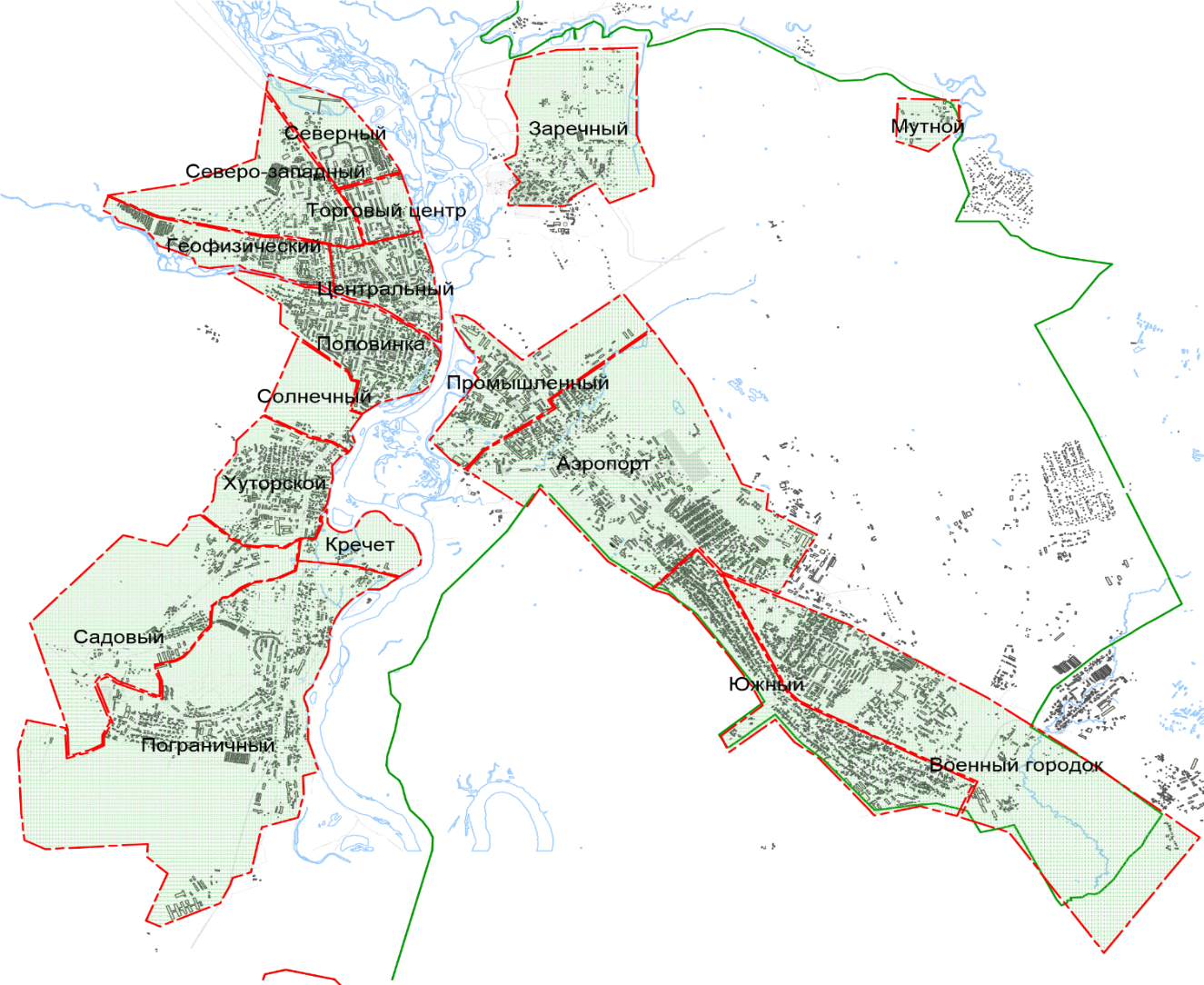 Территориальное деление Елизовского городского поселенияГраницы Елизовского городского поселения были установлены на основании Закона Камчатской области от 29.12.2004 № 255 «Об установлении границ муниципальных образований, расположенных на территории Елизовского района, Камчатской области, и о наделении их статусом муниципального района, городского, сельского поселения» (с изменениями от 17.12.2008 № 213 и от 07.06.2010 № 448).Площадь территории Елизовского городского поселения составляет 12776,95 га. В границах Елизовского городского поселения находится населенный пункт – город Елизово. Климат города –морской, влажный, и формируется под влиянием активной циклонической деятельности со стороны Тихого океана. Однако, по сравнению с климатом Петропавловска, климат Елизово более континентальный и сухой, поскольку Елизово находится в орографической тени по отношению к океану.Для города характерна довольно мягкая и снежная зима. Средняя зимняя температура воздуха составляет -11,1 °С. Пурги и суровые погоды с ветрами и низкими температурами здесь довольно редки. В основном преобладает морозная и малооблачная погода со слабыми ветрами. Продолжительность зимы более 5 месяцев с начала ноября до начала апреля. Устойчивый снежный покров обычно появляется с середины ноября. Сход снежного покрова наблюдается обычно в середине апреля. Продолжительность отопительного периода составляет 250 дней с расчетными температурами для проектирования отопления и вентиляции соответственно минус 22 °С и минус 17 °С.Весна сравнительно теплая и короткая. Весной начинают развиваться бризы, приносящие похолодание, туманы и облака, но по территории города влияние бризов ослаблено. Лето начинается со второй декады июня и длится до середины сентября. Летом преобладает пасмурная дождливая погода. При действии бризов ясная погода в первой половине дня сменяется облачной во второй половине. Теплые погожие дни устанавливаются при ветрах с материка (западного направления). Такая погода наиболее вероятна во второй половине лета. Лето более теплое, чем в Петропавловске, наблюдаются дни с температурой воздуха выше 25 °С. Средняя летняя температура воздуха составляет 12,0 °С. Осень является наиболее устойчивым сезоном с теплой и сухой погодой. Переход к сырой ветреной погоде в начале зимы происходит довольно быстро в начале ноября. Годовой режим средней температуры воздуха (°С) представлен в таблице 1.1.Средняя месячная и годовая температура воздуха (°С)Ветровой режим рассматриваемой территории обусловлен расположением города в долине реки Авачи, защищенной горами от морских ветров. Поэтому скорости ветра небольшие, летом около 2 м/с, а зимой в среднем 2,5–3,0 м/с. Сильные ветры со скоростью более 15 м/с наблюдаются в основном в холодный период, а в среднем за год насчитывается 22 таких дня. Направление преобладающих ветров повторяют ориентацию долины. Зимой преобладают северо-западные ветры, летом южные. Основные отрасли экономики — рыболовные и рыбоперерабатывающие предприятия, сельское хозяйство, туризм.В состав городского поселения входят жилые районы:Северный; Северо-Западный;Торговый центр;Геофизический; Центральный;Половинка;Промышленный;Солнечный; Хуторской;Садовый;Пограничный;Заречный;Южный;Аэропорт;Мутной;Военный городок;Кречет.Также в состав Елизовского городского поселения входят военные городки Министерства обороны РФ:в/г № 1;в/г № 7;в/г № 12;в/г № 20А;в/г № 28;в/г № 30;в/г № 31;в/г № 35.Численность населения Елизовского городского поселения на 1 января 2020 года составила 39 345 человек – это 61% населения всего Елизовского муниципального района.Сточные воды от абонентов собираются канализационными коллекторами и через выпуски сбрасываются в реки, протекающие на территории города и пригородной зоны: р. Авача, р. Хуторская, р. Мутная, ручей Канонерский. Очистке подвергается лишь небольшая часть стоков (один выпуск (29 км), около 10% общего объема водоотведения).Основные технологические показатели системы водоотведения поселения следующие:Канализационные насосные станции (КНС) – 4 ед., в том числе:КНС–1 производительностью 0,4 тыс. м3/ч;КНС–2 производительностью 0,1 тыс. м3/ч;КНС–3 производительностью 0,2 тыс. м3/ч;КНС–29 км производительностью 0,2 тыс. м3/ч.Канализационные очистные сооружения (КОС) – 3 ед., в том числе:КОС–29 км производительностью 2,7 тыс. м3/сут. (фактически – 0,2 тыс. м3/сут.);КОС–26 км производительностью 1,5 тыс. м3/сут. (фактически не функционируют);КОС–200 («Биокомпакт») производительностью 0,2 тыс. м3/сут. (не введены в эксплуатацию).Организационная структура системы водоотведения городского поселенияУслуги водоотведения на территории муниципального образования оказывают КГУП «Камчатский водоканал» и филиал ФГБУ «ЦЖКУ» Министерства обороны Российской Федерации (по Тихоокеанскому флоту).КГУП «Камчатский водоканал» является основным поставщиком услуги водоотведения в Елизовском городском поселении, Петропавловске-Камчатском и на территории Елизовского муниципального района. Оказание услуг по водоотведению производится на договорной основе. Договоры заключаются с юридическими и физическими лицами.Водоотведение от потребителей Елизовского городского поселения осуществляет КГУП «Камчатский водоканал». Основными видами деятельности предприятия является:сбор, очистка и выпуск сточных вод;эксплуатация и обслуживание, включая все виды ремонтов, канализационных сетей и сооружений, находящихся в хозяйственном ведении предприятия или переданных ему на обслуживание по договору;выдача предварительных технических условий на водоотведение;подключение объектов капитального строения по договорам на технологическое присоединение;устранение аварий, утечек на канализационных сетях, находящихся в хозяйственном ведении предприятия или переданных ему на обслуживание по договору;лабораторный контроль качества воды;производство санитарно-технических работ;оказание платных услуг населению, предприятиям и организациям.Основные технологические показатели:Протяженность канализационных сетей – 66,18 км, в том числе:уличная канализационная сеть – 29,79 км;внутриквартальных сетей – 23,24 км;главные коллекторы – 13,15 км.Канализационные насосные станции (КНС) – 4 ед.;Канализационные очистные сооружения (КОС) – 2 ед.Филиал ФГБУ «ЦЖКУ» Министерства обороны Российской Федерации (по Тихоокеанскому флоту)Во исполнение приказа Министра обороны Российской Федерации от 2 марта 2017 года № 155 с 1 апреля 2017 года создано федеральное государственное бюджетное учреждение «Центральное жилищно-коммунальное управление» Министерства обороны Российской Федерации.Цель деятельности – содержание (эксплуатация) объектов военной и социальной инфраструктуры и предоставление коммунальных услуг в интересах Вооруженных Сил Российской Федерации.Основные виды деятельности:производство, передача и распределение тепловой энергии и теплоносителя (в виде пара и горячей воды);производство горячей воды в закрытых системах теплоснабжения (горячего водоснабжения);транспортировка по трубопроводам тепловой энергии и теплоносителя.Объектами Министерства обороны в Елизовском городском поселении являются военные городки:в/г № 1, г. Елизово (26 км);в/г № 7, г. Елизово;в/г № 12, г. Елизово;в/г № 20А, г. Елизово (30 км);в/г № 28;в/г № 30;в/г № 31;в/г № 35, г. Елизово, 5-я стройка.Военные городки имеют нецентрализованную систему водоотведения. Уровень охвата услугой водоотведения составляет 71,1%.На обслуживании филиала ФГБУ «ЦЖКУ» Министерства обороны Российской Федерации (по Тихоокеанскому флоту) находится 3,46 км сетей водоотведения.Описание централизованных систем водоотведения, технологических и эксплуатационных зон.Федеральный закон от 7 декабря 2011 г. № 416-ФЗ «О водоснабжении и водоотведении» и постановление правительства РФ от 05.09.2013 года № 782 «О схемах водоснабжения и водоотведения» (вместе с «Правилами разработки и утверждения схем водоснабжения и водоотведения», «Требованиями к содержанию схем водоснабжения и водоотведения») вводят новые понятия в сфере водоснабжения и водоотведения: «технологическая зона водоснабжения» – часть водопроводной сети, принадлежащей организации, осуществляющей горячее водоснабжение или холодное водоснабжение, в пределах которой обеспечиваются нормативные значения напора (давления) воды при подаче ее потребителям в соответствии с расчетным расходом воды;«технологическая зона водоотведения» – часть централизованной системы водоотведения (канализации), отведение сточных вод из которой осуществляется в водный объект через одно инженерное сооружение, предназначенное для сброса сточных вод в водный объект (выпуск сточных вод в водный объект), или несколько технологически связанных между собой инженерных сооружений, предназначенных для сброса сточных вод в водный объект (выпусков сточных вод в водный объект);«эксплуатационная зона» – зона эксплуатационной ответственности организации, осуществляющей горячее водоснабжение или холодное водоснабжение и (или) водоотведение, определенная по признаку обязанностей (ответственности) организации по эксплуатации централизованных систем водоснабжения и (или) водоотведения.Исходя из определения технологической зоны водоотведения, в централизованной системе водоотведения Елизовского городского поселения сформировались и развиваются технологические зоны, разделенные по выпускам и районам обслуживания города.Централизованную систему водоотведения на территории Елизовского городского поселения условно можно разделить на два бассейна водоотведения — левобережный и правобережный. Правобережный бассейн водоотведения охватывает районы города Северный, Северо-западный, Торговый центр, Геофизический, Центральный, Половинка, Солнечный, Хуторской, Кречет, Садовый, Пограничный, сточные воды от которых через систему самотечных и напорных коллекторов отводятся через выпуски №№ 1, 2, 3, 4, 5, 7, 8, а также через выпуск Племстанция (ул. Завойко, 95).Левобережный бассейн водоотведения охватывает районы города Заречный, Промышленный, Аэропорт, Южный и Военный городок, сточные воды от которых через систему напорных и самотечных коллекторов отводятся через выпуски 6, 9, 10 (29 км), а также через выпуски Радиоцентр, КСМ и р. Канонерский.Каждый бассейн водоотведения имеет систему сбора и транспортировки сточных вод (сети и коллекторы), насосные станции, выпуски. Левобережный бассейн имеет очистные сооружения сточных вод.Таким образом, на территории городского поселения существуют следующие технологические зоны централизованной системы водоотведения (Таблица 1.2):технологическая зона выпуска № 1 «Автостанция»;технологическая зона выпуска № 2 «Дивизия»;технологическая зона выпуска № 3 «Пивной бар»;технологическая зона выпуска № 4 «РСУ-2»;технологическая зона выпуска № 5 «Хуторской»;технологическая зона выпуска № 6 «Заречный»;технологическая зона выпуска № 7 «ПМК-132»;технологическая зона выпуска № 8 «Пограничный»;технологическая зона выпуска № 9 «26 км»;технологическая зона выпуска № 10 «Аэропорт, 29 км»;технологическая зона выпуска «Племстанция (Завойко, 95)»;технологическая зона выпуска «Радиоцентр»;технологическая зона выпуска «КСМ промзона»;технологическая зона выпуска «р. Канонерский».Технологические зоны централизованной системы водоотведения на территории Елизовского городского поселенияЭксплуатационные зоны централизованной системы водоотведения на территории Елизовского городского поселения следующие (Таблица 1.3):эксплуатационная зона КГУП «Камчатский водоканал»;эксплуатационная зона ООО «КСМ»;эксплуатационная зона ЗАО «Автомост»;эксплуатационная зона Племстанция;эксплуатационная зона Радиоцентр.Эксплуатационные зоны централизованной системы водоотведения на территории Елизовского городского поселенияБаланс отведения стоков по технологическим зонамФункциональная структура системы сбора, очистки и отведения сточных водОтведение производственно-бытовых сточных вод осуществляется самотечными сетями на канализационные насосные станции (КНС), расположенные в пониженных местах рельефа, от которых напорными трубопроводами часть стоков подается на очистные сооружения, а основная часть сбрасывается через береговые выпуски в акваторию рек Авача, Хуторская, Мутная, а также в ручей Канонерский (Рисунок 1.2).Канализационные выпуски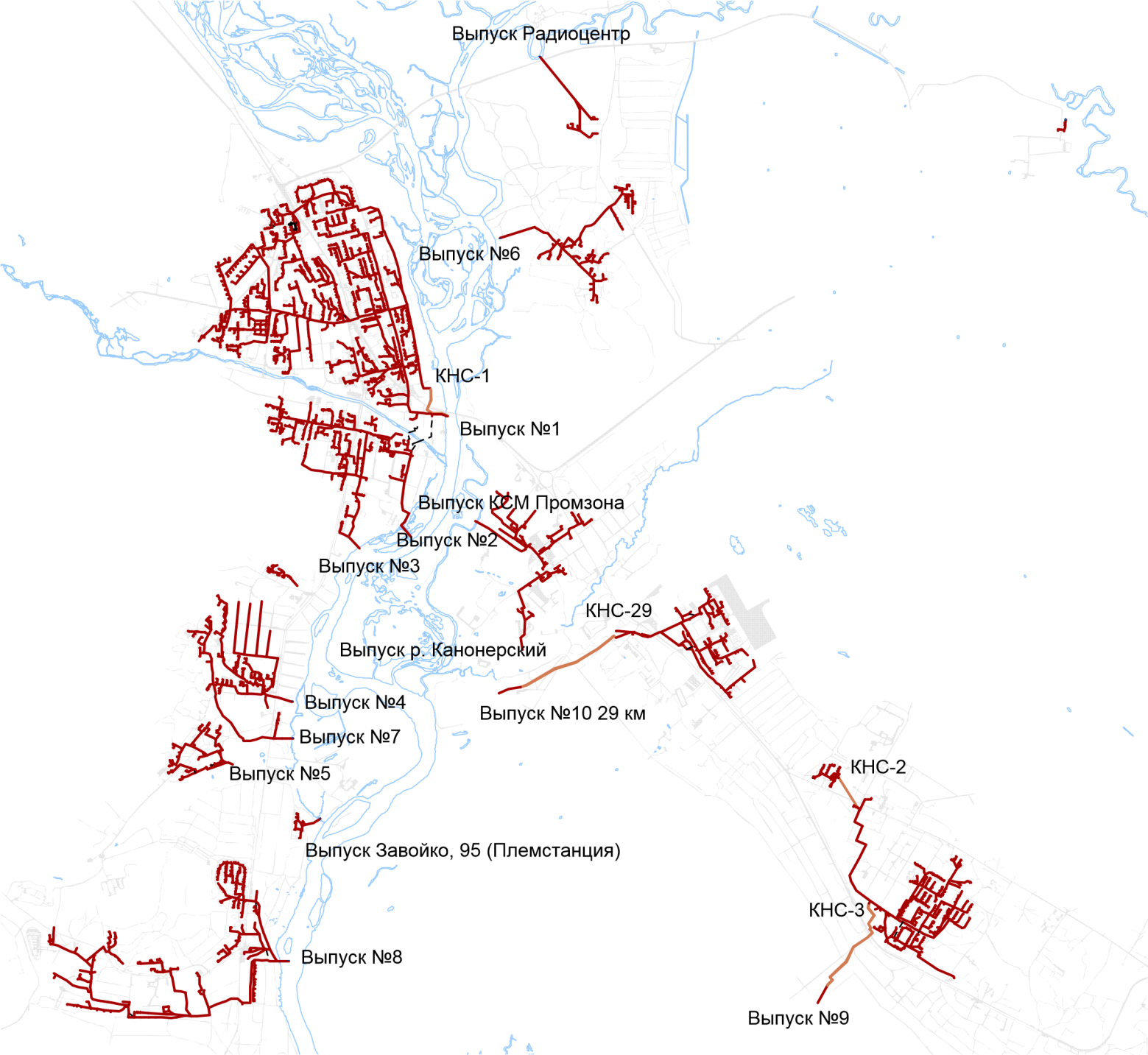 Участки сети водоотведения:Участок самотечной сети;Участок напорной сети.Расположение объектов системы водоотведения Елизовского городского поселения.Наибольший расход сточных вод сбрасывается через выпуск № 1, который обеспечивает отведение стоков от центральной части города, где находится основная часть многоэтажной застройки – микрорайоны Геофизический, Северо-Западный, Северный, Центральный, Торговый центр (Рисунок 1.3).Стоки от микрорайона Половинка сбрасываются через выпуски №№ 2 и 3, от микрорайона Хуторской – через выпуски №№ 4 и 7, от микрорайонов Садовый и Пограничный – через выпуски №№ 5 и 8.Микрорайон Заречный обслуживается выпуском № 6, мкр. Южный и Военный городок – выпуском № 9.Микрорайон Аэропорт является единственной территорией, стоки от которой проходят очистку (КОС-29 км), и далее сбрасываются в реку Авача через выпуск № 10.Расходы по выпускам сточных вод Елизовского городского поселенияСети водоотведения, канализационные насосные станцииПротяженность канализационных сетей – 66,18 км, в том числе:уличная канализационная сеть – 29,79 км;внутриквартальных сетей – 23,24 км;главные коллекторы – 13,15 км.В таблице 1.6 приведено распределение сетей по диаметрам с привязкой к основным выпускам. Характеристика сетей водоотведения по материалу исполнения:асбоцементные – 65%; чугунные – 25%;керамические – 10%. Протяженность канализационных сетей по технологическим зонамХарактеристика канализационных сетей Елизовского городского поселенияПротяженность сетей с износом 100% составляет 46,18 км (69,8 % от общей протяженности).На сетях водоотведения имеются четыре канализационные насосные станции (КНС), осуществляющие перекачку сточных вод (Таблица 1.8).Характеристика оборудования канализационных насосных станций В 2015 г. проектная производительность КНС составила 12 тыс. м3/сут., фактическая – 6,55 тыс. м3/сут., резерв производительности составил 45,4%. Средний износ по КНС – 78,75%.Все станции имеют стандартное исполнение в виде железобетонного заглубленного приямка, раздельных мокрых и сухих отделений с установленными фекальным насосами СД и СМ.Отмечается полный износ всех металлических конструкций и электрического оборудования насосных станций, неудовлетворительное состояние капитальных конструкций.Насосные агрегаты имеют завышенные номинальные характеристики. При геодезической высоте напорного коллектора в 6–8 м номинальный напор насосов составляет 25–30 м, что ведет к перерасходу электроэнергии. Реальный КПД станций составляет зачастую не более 50%. На станциях отсутствует принудительная вентиляция, что, в условиях наличия сероводорода и высокой агрессивности сточных вод, ведет к ускоренной коррозии металлических и бетонных конструкций.Филиал ФГБУ «ЦЖКУ» Министерства обороны Российской Федерации (по Тихоокеанскому флоту)Канализационные стоки военных городков № 1, 7, 12 поступают в сети КГУП «Камчатский водоканал»  и отводятся на КОС-29 км. Общая протяженность сетей водоотведения составляет 3,46 км (Таблица 1.9).В военных городках № 20а, 28, 30, 31, 35 централизованная система водоотведения отсутствует. Для сбора хозяйственно-бытовых сточных вод установлены септики. Характеристика канализационных сетей филиала ФГБУ «ЦЖКУ» Министерства обороны Российской Федерации (по Тихоокеанскому флоту)Очистные сооружения канализацииВ настоящее время канализационные очистные сооружения эксплуатируются предприятием КГУП «Камчатский водоканал». Очистные сооружения должны обеспечивать эффект очистки сточных вод до норм ПДК рыбохозяйственных водоемов согласно СанПиН 4630–88 «Охрана поверхностных вод от загрязнений».На данный момент в работе находятся КОС-29 км, с 30%-й загруженностью.Очистные сооружения КОС-29 км, выпуск №10 29 кмСостав сооружений:приемная камера;две горизонтальные песколовки с круговым движением воды;блок емкостей (3 технологические линии):первичные вертикальные отстойники;аэротенк;вторичный вертикальный отстойник;аэробный стабилизатор осадка.здание фильтров доочистки;контактные резервуары;иловые площадки;песковые площадки;насосно-воздуходувная станция;система обеззараживания.Предусмотренная проектом технологическая схема очистки выглядит следующим образом:Сточные воды от КНС-29 км поступают по напорному трубопроводу в песколовки, в которых происходит отделение нерастворенных минеральных примесей. Далее стоки попадают в аэротенки с пневматической аэрацией, где происходит их окисление активным илом. Через переливные окна вода с содержащимся в ней илом попадает во вторичные отстойники, в которых происходит процесс осветления, отделения ила от очищенной сточной жидкости. Активный ил из вторичных отстойников с помощью эрлифтов отводится в иловую камеру, из которой циркулирующий ил подается в аэротенк, а избыточный ил – в аэробный стабилизатор, где совместно с осадком из первичных отстойников сбраживается в аэробных условиях. Сброженный осадок из аэробных стабилизаторов перекачивается насосами на иловые площадки. Из вторичных отстойников через переливные лотки очищенная вода подается по трубопроводу на сооружения доочистки для удаления более мелкой взвеси. После фильтров доочистки очищенная вода направляется в контактный резервуар для обеспечения нужного времени контакта воды с хлором. После контактных резервуаров обеззараженная, очищенная сточная вода сбрасывается через береговой выпуск.Проектная производительность сооружений составляет 2700 м3/сут., фактическое поступление стоков не превышает 800 м3/сут.Очистные сооружения построены в 1980-х, и до 2011 г. не относились к муниципальной собственности. В течение 15 лет сооружения не обслуживались, стоки проходили через сооружения транзитом, без очистки. С 2011 года сооружения переданы на баланс муниципалитета, начаты работы по восстановлению сооружений.На данный момент сооружения работают не в полном объеме технологической схемы очистки, в частности, фильтры доочистки и контактные резервуары не задействованы.Общее состояние очистных сооружений – неудовлетворительное. Требуется комплексная реконструкция, модернизация сооружений. Кроме того, с учетом прогнозируемого увеличения количества поступающих стоков, потребуется увеличение производительности комплекса сооружений.Состав поступающих и очищенных сточных вод на КОС-29 км.Показатели работы канализационных очистных сооружений 29 кмОчистные сооружения КОС–26 км, выпуск № 9КОС-26 км расположены в г. Елизово, по ул. Луговая. Проектная производительность сооружений составляет 1500 м3/сут. В настоящее время очистные сооружения выведены из эксплуатации и полностью разрушены, технологическое оборудование отсутствует.Неочищенный сток по обводной линии очистных сооружений сбрасывается в водоотводной канал и далее, через 2–3 км, сливается в реку. Вышедшие из строя сооружения не подлежат восстановлению.Очистные сооружения КОС–200, выпуск № 6 (не эксплуатируются)Состав сооружений:Блок-модуль грубой очистки:Блок грубой механической очистки;Блок накопления глубокой аэробной стабилизации;Блок-преаэратор.Блок-модуль биологической очистки:Камера аэрации иловой смеси биотенка;Вторичный осветлитель иловой смеси биотенка;Вторичный осветлитель циркулирующей иловой смеси.Блок-модуль глубокой доочистки:Камера насыщения кислородом;Биореактор глубокой доочистки с прикрепленной биопленкой;Биореактор фильтр с зернистой загрузкой.Блокпост:Узел УФ-обеззараживания и учета сточных вод;Узел приготовления и дозирования реагента;Компрессорный узел.Станция не введена в эксплуатацию, что не позволяет оценить качество очистки сточных вод, однако, принятая технологическая схема не рассчитана на очистку сточных вод до требований, предъявляемых при сбросе в водоемы рыбохозяйственного значения.Результаты анализов по выпускам Елизовского городского поселения.По всем показателям сброс превышает предельно допустимые концентрации для рыбохозяйственного водоема в средней концентрации:БПК5 – превышение ПДК в 42,93 раза;биогенные (фосфаты) – в среднем превышение ПДК в 22,12 раза;биогенные (азот аммонийный) – в среднем превышение ПДК в 124,48 раза;биогенные (азот нитритный) – в среднем превышение ПДК в 40,67 раза;железо общее – превышение ПДК в 4,21 раза;взвешенные – превышение ПДК в 10,41 раза;нефтепродукты – в среднем превышение ПДК в 17,61 раза;СПАВ – в среднем превышение ПДК в 25,88 раза;Производительность очистных сооруженийВ 2015 г. проектная производительность КОС составила 2,7 тыс. м3/сут., среднефактическая – 0,44 тыс. м3/сут. (Таблица 1.13). Общий объем водоотведения по выпускам от Елизовского городского поселения составил 6,21 тыс. м3/сут. Дефицит мощности составил 230%. Анализ текущего состояния системы очистки сточных вод выявил основные проблемы, которые оказывают существенное влияние на качество и надежность обслуживания и требуют решения:дефицит мощности существующих очистных сооружений – 230%;загрязнение окружающей среды неочищенными и некачественно очищенными бытовыми сточными водами (недостаточный уровень очистки);низкая ресурсная эффективность производства услуг.Существующие технические и технологические проблемы системы водоотведенияСети и сооружения на сетяхВ соответствии с «Положением о проведении планово-предупредительных ремонтов водопроводно-канализационных сооружений», нормативный срок службы основных фондов, рассчитанный исходя из норм амортизации, предполагает, что в течение этого срока экономически целесообразна эксплуатация этих фондов при условии поддержания их первоначальных эксплуатационных качеств путем проведения текущих и капитальных ремонтов.Износ, определенный на основе амортизации, отражает фактический физический износ основных средств, если в течение срока эксплуатации проводятся все необходимые текущие и капитальные ремонты.Протяженность канализационных сетей в городе – 66,18 км, 100% износ сетей составляет 70,1 % от общей протяженности сети.Сети выполнены из асбестоцементных, керамических и чугунных трубопроводов, проложены подземно. Значительную долю в общей протяженности сетей водоотведения составляют асбестоцементные трубопроводы.Канализационные насосные станции.Проблемные характеристики КНС следующие:отсутствие вентиляции;ручное управление насосными агрегатами, отсутствие систем контроля и автоматики, повышенные трудозатраты;низкая эффективность установленных насосов, часто завышенная мощность;несоответствие насосного оборудования современным требованиям по надежности и энергопотреблению;высокий износ механического и электрического оборудования, неудовлетворительное состояние капитальных конструкций.Очистные сооруженияВ настоящее время в Елизовском городском поселении нет единой системы водоотведения, очистка сточных вод практически отсутствует. Дефицит мощности очистных сооружений составляет порядка 90%. КОС-26 км в настоящее время выведены из эксплуатации и полностью разрушены, технологическое оборудование отсутствует. КОС 200 «Биокомпакт» не введены в эксплуатацию. КОС 29 км недозагружены на 70%, в результате нарушен гидравлический режим работы сооружений и, как итог — снижение эффективности работы очистных сооружений. Отмечается высокий износ капитальных конструкций сооружений и технологического оборудования очистных сооружений.На данный момент происходит загрязнение окружающей среды неочищенными и некачественно очищенными бытовыми сточными водами (недостаточный уровень очистки).В настоящее время полномочия по утверждению состава сточных вод переданы органам местного самоуправления. В частности, Постановлением Администрации Елизовского городского поселения от 04.03.2019 № 224-п «Об установлении нормативов состава сточных вод для абонентов выпусков № 1 «Автостанция» и № 5 «Хуторской» утверждены нормативы состава сточных вод для абонентов канализационных выпусков №№ 1 и 5 (Таблица 1.14).нормативы состава сточных вод для абонентов канализационных выпусков №№ 1 и 5Филиал ФГБУ «ЦЖКУ» Министерства обороны Российской Федерации (по Тихоокеанскому флоту)Протяженность сетей водоотведения составляет 3,46 км. Сети водоотведения в военных городках проложены во время строительства объектов жилого и не жилого назначения с конца 50-х годов. С тех пор капитальных ремонтов сетей не проводился. Срок эксплуатации сетей водоотведения составляет более 50 лет. Нормативный срок службы асбестоцементных трубопроводов согласно инструкции по «Технической инвентаризации основных фондов предприятий…» № 378 составляет 30 лет. Износ сетей водоотведения в военных городках составляет 100%.Определение необходимости внесения в схему водоснабжения и водоотведения сведений об отнесении централизованной системы водоотведения (канализации) к централизованным системам водоотведения поселений или городских округов либо исключения таких сведений из схемы водоснабжения и водоотведения.В соответствии с требованиями постановления Правительства РФ от 5 сентября 2013 г. N 782 «О схемах водоснабжения и водоотведения» (с изменениями и дополнениями), а также постановления Правительства РФ от 31 мая 2019 г. N 691 «Об утверждении Правил отнесения централизованных систем водоотведения (канализации) к централизованным системам водоотведения поселений или городских округов и о внесении изменений в постановление Правительства Российской Федерации от 5 сентября 2013 г. N 782»:«…централизованная система водоотведения (канализации) подлежит отнесению к централизованным системам водоотведения поселений или городских округов при соблюдении совокупности критериев отнесения централизованной системы водоотведения (канализации) к централизованным системам водоотведения поселений или городских округов…».В рамках актуализации схемы водоотведения Елизовского городского поселения на 2019 год было проведено установление соответствия централизованной системы водоотведения Елизовского городского поселения критериям Правил отнесения централизованных систем водоотведения (канализации) к централизованным системам водоотведения поселений или городских округов .КГУП «Камчатский водоканал» в орган, уполномоченный на утверждение схемы водоснабжения и водоотведения (Администрация Елизовского городского поселения) были направлены сведения о соблюдении совокупности критериев отнесения технологических зон централизованной системы водоотведения Елизовского городского поселения к централизованным системам водоотведения поселений или городских округов (Письмо №4174/18 от 21 августа 2019 г).Распоряжениями Министерства имущественных и земельных отношений Камчатского края № 325-Р от 25.08.2016 и № 20-Р от 27.01.2017, в хозяйственное ведение КГУП «Камчатский водоканал» переданы следующие технологические зоны централизованной системы водоотведения Елизовского городского поселения:сооружение сети канализации протяженностью 26 295 м с кадастровым номером 41:05:0000000:639 (сети выпуска № 1 «Автостанция»);сооружение сети канализации протяженностью 1 052 м с кадастровым номером 41:05:0000000:584 (сети выпуска № 2 «Дивизия»);сооружение сети канализации протяженностью 5 233 м с кадастровым номером 41:05:0000000:1201 (сети выпуска № 3 «Пивной бар»);сооружение сети канализации протяженностью 2 666 м с кадастровым номером 41:05:0000000:581 (сети выпуска № 4 «РСУ-2»);сооружение сети канализации протяженностью 2 531 м с кадастровым номером 41:05:0000000:580 (сети выпуска № 5 «Хуторской»);сооружение сети канализации протяженностью 2 451 м с кадастровым номером 41:05:0000000:607 (сети выпуска № 6 «Заречный»);сооружение сети канализации протяженностью 2 277 м с кадастровым номером 41:05:0000000:582 (сети выпуска № 7 «ПМК-132»);сооружение сети канализации протяженностью 8 385 м с кадастровым номером 41:05:0101002:2353 (сети выпуска № 8 «Пограничный»);сооружение сети канализации протяженностью 9 295 м с кадастровым номером 41:05:0000000:579 (сети выпуска № 9 «26 км»);сооружение сети канализации протяженностью 1 935 м с кадастровым номером 41:05:0101006:703 (сети выпуска № 50 «Аэропорт, 29 км»).В соответствии с пунктом 4 вышеуказанных Правил централизованная система водоотведения (канализации) подлежит отнесению к централизованным системам водоотведения поселений или городских округов при соблюдении совокупности следующих критериев:а) объем сточных вод, принятых в централизованную систему водоотведения (канализации), указанных в пункте 5 Правил, составляет более 50 процентов общего объема сточных вод, принятых в такую централизованную систему водоотведения (канализации).б) одним из видов экономической деятельности, определяемых в соответствии с Общероссийским классификатором видов экономической деятельности, организации, указанной в пункте 3 Правил, является деятельность по сбору и обработке сточных вод.Критерий «а»За 3 календарных года, предшествующие календарному году, в котором осуществляются утверждение или актуализация водоотведения, объем сточных вод, принятых в технологические зоны централизованной системы водоотведения, находящиеся в хозяйственном ведении  КГУП «Камчатский водоканал» и отвечающих критериям отнесения к централизованным системам водоотведения поселений или городских округов, составил 99,6–99,9% от общего объема принятых в вышеуказанные технологические зоны сточных вод (Таблица 1.15). Таким образом, соблюдение критерия «а» пункта 4 Правил отнесения централизованных систем водоотведения (канализации) к централизованным системам водоотведения поселений или городских округов выполняется.Объем сточных вод, принятых в технологические зоны централизованной системы водоотведения, находящиеся в хозяйственном ведении  КГУП «Камчатский водоканал»Критерий «б»Предоставленная выписка из ЕГРЮЛ подтверждает осуществление КГУП «Камчатский водоканал» деятельности по сбору и обработке сточных вод. Таким образом, соблюдение критерия «б» пункта 4 Правил отнесения централизованных систем водоотведения (канализации) к централизованным системам водоотведения поселений или городских округов выполняется.Внесение в схему водоотведения сведений об отнесении централизованной системы водоотведения (канализации) к централизованным системам водоотведения поселений или городских округовПредоставленные КГУП «Камчатский водоканал» Сведения подтверждают соблюдение совокупности критериев отнесения технологических зон централизованной системы водоотведения, эксплуатируемых КГУП «Камчатский водоканал», к централизованным системам водоотведения поселений или городских округов.В соответствии с требованиями постановления Правительства РФ от 5 сентября 2013 г. N 782 «О схемах водоснабжения и водоотведения» (с изменениями и дополнениями), а также постановления Правительства РФ от 31 мая 2019 г. N 691 «Об утверждении Правил отнесения централизованных систем водоотведения (канализации) к централизованным системам водоотведения поселений или городских округов и о внесении изменений в постановление Правительства Российской Федерации от 5 сентября 2013 г. N 782», установлено следующее.Централизованная система водоотведения, образованная технологическими зонами на территории Елизовского городского поселения, эксплуатируемыми КГУП «Камчатский водоканал», а именно:сооружение сети канализации протяженностью 26 295 м с кадастровым номером 41:05:0000000:639 (сети выпуска № 1 «Автостанция»);сооружение сети канализации протяженностью 1 052 м с кадастровым номером 41:05:0000000:584 (сети выпуска № 2 «Дивизия»);сооружение сети канализации протяженностью 5 233 м с кадастровым номером 41:05:0000000:1201 (сети выпуска № 3 «Пивной бар»);сооружение сети канализации протяженностью 2 666 м с кадастровым номером 41:05:0000000:581 (сети выпуска № 4 «РСУ-2»);сооружение сети канализации протяженностью 2 531 м с кадастровым номером 41:05:0000000:580 (сети выпуска № 5 «Хуторской»);сооружение сети канализации протяженностью 2 451 м с кадастровым номером 41:05:0000000:607 (сети выпуска № 6 «Заречный»);сооружение сети канализации протяженностью 2 277 м с кадастровым номером 41:05:0000000:582 (сети выпуска № 7 «ПМК-132»);сооружение сети канализации протяженностью 8 385 м с кадастровым номером 41:05:0101002:2353 (сети выпуска № 8 «Пограничный»);сооружение сети канализации протяженностью 9 295 м с кадастровым номером 41:05:0000000:579 (сети выпуска № 9 «26 км»);сооружение сети канализации протяженностью 1 935 м с кадастровым номером 41:05:0101006:703 (сети выпуска № 50 «Аэропорт, 29 км»)подлежит отнесению к централизованным системам водоотведения поселений или городских округов.Балансы сточных вод в системе водоотведенияБаланс водоотведения Елизовского городского поселения представлен в таблице 2.1.По данным за 2019 г., объем реализации сточных вод от абонентов составил 2134,72 тыс. м3/год. 80,33% сточных вод от реализации составляет объем, принимаемый от населения (Таблица 2.1, Рисунок 2.1).Баланс водоотведения Елизовского городского поселенияСтруктура распределения услуги водоотведения по потребителям КГУП «Камчатский водоканал»Суточный объем принятых стоков по факту 2019 г. составил 5,849 тыс. м3/сут., в том числе от населения 4,869 тыс. м3/сут. Очистка стоков производилась в объеме 0,261 тыс. м3/сут., что составило 4,5 % от общего количества стоков.Дисбаланс принятых и очищенных стоков составил 95%. Годовой дисбаланс между системами водоснабжения и канализации составил 40%. В связи с тем, что централизованный сбор стоков и их очистка практически отсутствует, а на выпусках сточных вод отсутствует учет, показатели отвода сточных вод принимаются только по данным реализации. Также следует учесть, что на территории Елизовского городского поселения очень много частного сектора, имеется безучетный водоразбор на полив.Баланс водоотведения по зонам действия объектов Прогноз объема сточных водПроектирование систем водоснабжения и водоотведения городов представляет собой комплексную проблему, от правильного решения которой во многом зависят масштабы необходимых капитальных вложений в эти системы. Прогноз спроса на услуги по водоснабжению основан на прогнозировании развития города, в первую очередь его градостроительной деятельности, определенной генеральным планом.Рассмотрение проблемы начинается на стадии разработки генеральных планов в самом общем виде совместно с другими вопросами городской инфраструктуры, и такие решения носят предварительный характер. Дается обоснование необходимости сооружения новых или расширения существующих элементов канализационных очистных сооружений (КОС) для покрытия имеющегося дефицита мощности и возрастающих нагрузок на расчетный срок.Прогноз динамики численности населения Елизовского городского поселения составит 45,7 тыс. чел. к 2026 г. (Таблица 3.1). В связи с подключением новых потребителей и увеличения численности населения ожидается увеличение потребления услуг водоотведения населением на 4914 м3/сут. (85%).Прогнозные показатели численности населения В связи с тем, что централизованный сбор стоков и очистка отсутствует, а на выпусках сточных вод отсутствует учет, показатели отвода сточных вод принимаются только по реализации. Для прогноза отвода сточных вод мы использовали показатели суммарной подачи воды в сеть города Елизово, как показатели объема реального отвода сточных вод.В процессе реализации программы необходима корректировка прогноза в связи с общей тенденцией к рационализации объемов водопотребления.Большой объем дисбаланса между реализацией услуги водоснабжения и водоотведения в первую очередь связан с потреблением услуг без приборного учета. В связи с этим возникает необходимость оборудования приборами учета как КОС, так и КНС, для определения технологических объемов по районам канализования.При расчете общего водопотребления среднесуточное потребление воды на местное производство и прочих потребителей принималось в объеме 35–25% от потребления населением. Расчетный (средний за год) суточный расход воды на хозяйственно-питьевые нужды определен в соответствии с п.2.2 СНиП 2.04.02-84. Расчетный расход воды в сутки наибольшего водопотребления определен при коэффициенте суточной неравномерности Ксут.max=1,2. Общие расчетные объемы водопотребления населения и промышленных предприятий Елизовского городского поселения на текущее состояние и на расчетный срок приведены в таблице 3.2. В соответствии с СП 31.13330.2012 «Водоснабжение. Наружные сети и сооружения» по генеральному плану приняты следующие нормы:250–110 л/сутки на одного человека – обеспечение хозяйственно-питьевых нужд населения, проживающего в жилых домах, оборудованных водопроводом;50–60 л/сутки на одного человека – обеспечение хозяйственно-питьевых нужд населения, проживающего в районах застройки с водопользованием из водоразборных колонок;40 л/сутки на одного человека – норма расхода воды на полив улиц и зеленых насаждений;10% от расхода на хозяйственно-питьевые нужды населения приняты дополнительно на неучтенные расходы.В соответствии с корректировкой генерального плана предусматривается обеспечение централизованным водоотведением всех потребителей.Максимальный суточный объем водоотведения города увеличится к 2030 г. на 34%. В перспективе основной объем водоотведения будет приходиться на население. Прогнозное водоотведение от населения города на расчетный срок составит 13,334 тыс. м3/сут. (Таблица 3.2).Прогнозные значения водопотребления и водоотведения Елизовского городского поселенияОчистные сооружения водоотведенияВ настоящее время состав и техническое состояние имеющихся сооружений водоотведения не соответствуют постоянному увеличению объема поступающих сточных вод. Увеличение пропускной способности очистных сооружений обусловлено планируемым приемом на КОС-29 км стоков от неорганизованных выпусков и перспективный объем водоотведения от планируемой застройки.Требуемая расчетная нагрузка на очистные сооружения водоотведения составит, в соответствии с таблицей 3.2:Q = Qрасч. * Крезервирования*20%Q= 13,334*1,2 =16,000*1,219,2 тыс. м3/сут.Данные прогнозные значения не учитывают потенциальный приток ливневых стоков. Согласно базовому прогнозу, приток инфильтрационных и ливневых стоков составит порядка 20% суточного объема коммунальных стоков.Проектная производительность очистных сооружений канализации составляет на данный момент 2,7 тыс. м3/сут. Таким образом, в перспективе дефицит мощности составит 492%.Предложения по строительству, реконструкции и модернизации (техническому перевооружению) объектов централизованной системы водоотведенияКонцепция развития системы водоотведенияНастоящей схемой водоотведения, с учетом прогнозного развития территории Елизовского городского поселения, предусмотренного Генеральным планом, к реализации предлагается создание на территории поселения централизованной хозбытовой канализации. С этой целью планируется ликвидация организованных выпусков сточных вод, объединение левобережного и правобережного бассейнов канализования с перенаправлением всех стоков от локальных бассейнов канализования на реконструируемые и модернизируемые КОС-29 км.Схемой предусмотрено строительство напорных и самотечных коллекторов, реконструкция существующих КНС (4 шт.), новое строительство КНС (8 шт.), реконструкция и поэтапное увеличение производительности существующих КОС-29 км. Правобережный бассейн канализования.Перспективная схема канализования правобережного бассейна предполагает перекачку стоков от центральной части города посредством реконструируемой КНС-1 в районе Половинка, откуда, в свою очередь, стоки будут поступать на новую КНС-9. Стоки от районов Пограничный, Садовый, Кречет, Хуторской, Солнечный через систему самотечных и напорных трубопроводов, а также, с помощью планируемых к строительству насосных станций КНС-11, КНС-8 и КНС-10, будут поступать в приемный резервуар узловой КНС-9. КНС-9 через напорный коллектор будет передавать все стоки правобережного бассейна непосредственно на очистные сооружения КОС-29 км.Левобережный бассейн канализованияСтоки от микрорайона Заречный будут собираться на КНС-6, далее передаваться в сеть водоотведения микрорайона Промышленный, откуда, в свою очередь, будут собираться на новую КНС-7, которая, в свою очередь, будет перекачивать стоки на КОС-29 км. Со строительством КНС-7 будет ликвидирован находящийся в данном районе выпуск КСМ. Также будет ликвидирован выпуск в р. Канонерский, со строительством новой КНС-12, перекачивающей стоки на КОС-29 км.Схема канализования микрорайона Аэропорт остается без изменений, однако предусмотрена реконструкция существующей КНС-29 км и напорного коллектора от нее до КОС-29 км, а также строительство новых сетей водоотведения для охвата всей территории микрорайона. Территории микрорайонов Южный и Военный городок также будут полностью охвачены сетями водоотведения. Стоки от этих микрорайонов поступят на реконструируемую КНС-26 км, откуда будут перекачиваться на КОС-29 км. Выпуск №9 будет ликвидирован после реконструкции КНС-26 км.Микрорайон МутнойНастоящей схемой предлагается к реализации строительство в микрорайоне Мутной локальных очистных сооружений канализации в блочном исполнении, производительностью 50 м3/сут. Данные очистные сооружения будут построены на месте существующего септика, с организацией отвода очищенных стоков через самотечный выпуск в р. Мутную.Карты (схемы) планируемого размещения объектов централизованной системы водоотведенияПланируемое в настоящей схеме размещение объектов централизованной системы водоотведения Елизовского городского поселения представлено на рисунке 4.1.Детальные схемы объектов и сетей водоотведения Елизовского городского поселения представлены ниже в данном разделе, в разделе 4.5, а также в электронной модели.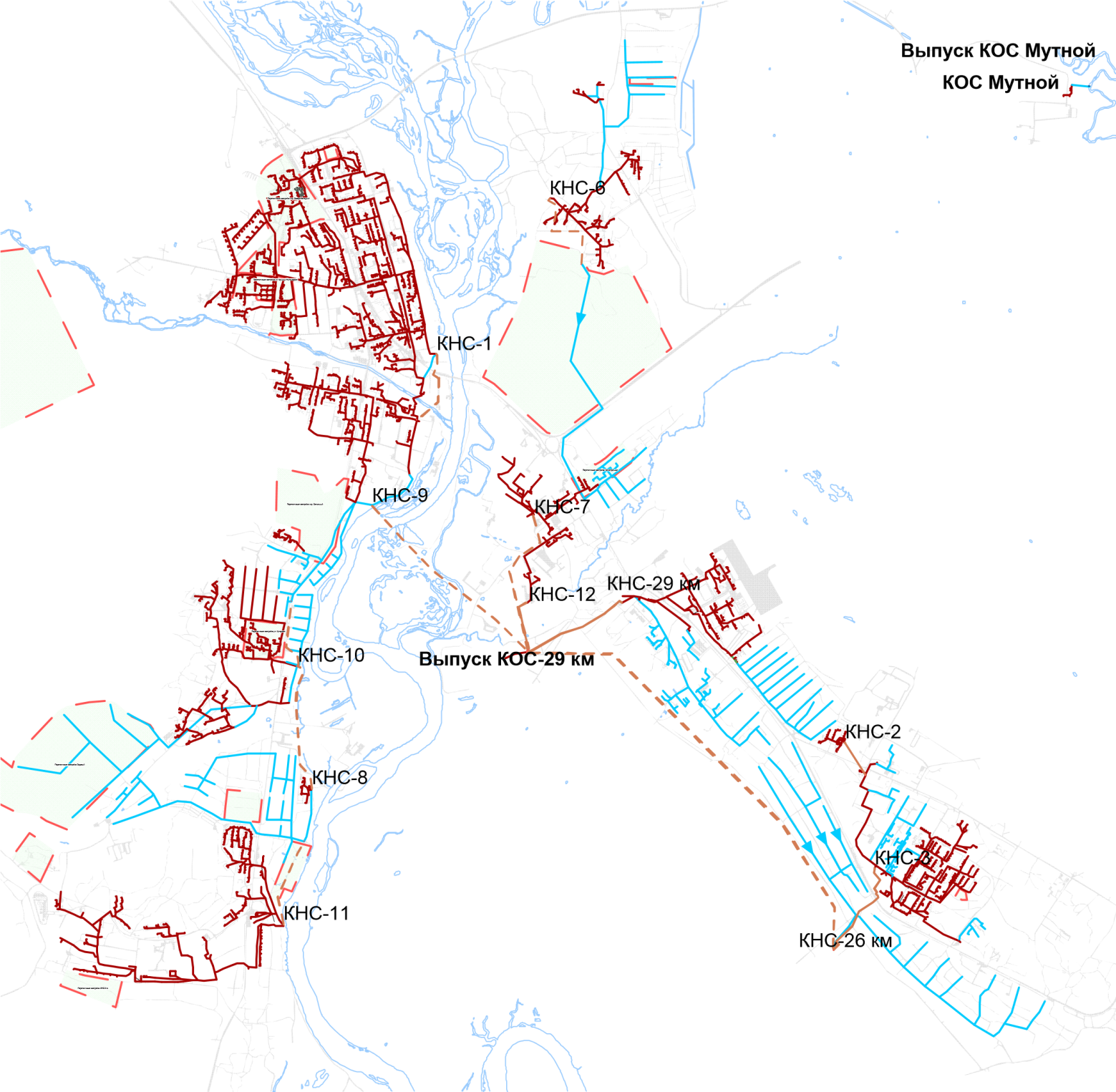 Участок самотечной сети (сохраняемый)Участок самотечной сети (новое строительство)Участок напорной сети (сохраняемый)Участок напорной сети (новое строительство)Перспективное размещение объектов системы водоотведенияНастоящей схемой водоотведения, с учетом прогнозного развития территории Елизовского городского поселения, предусмотренного Генеральным планом, к реализации предлагается создание на территории поселения централизованной хозбытовой канализации. С этой целью планируется ликвидация организованных выпусков сточных вод, объединение левобережного и правобережного бассейнов канализования с перенаправлением всех стоков от локальных бассейнов канализования на реконструируемые и модернизируемые КОС-29 км.Будет произведён отказ от выпусков №№ 1, 2, 3, 4, 5, 7, 8, 9, КСМ, Радиоцентр, Племстанция. Стоки с этих выпусков будут перенаправлены на КНС и далее на КОС-29 км.С этой целью настоящей схемой предусмотрено строительство напорных и самотечных коллекторов, реконструкция существующих КНС (4 шт.), новое строительство КНС (8 шт.), реконструкция и поэтапное увеличение производительности существующих КОС-29 км, строительство блочных КОС в п. Мутной.В схеме учтена техническая возможность перспективного приема стоков от объектов п. Красный, п. Двуречье и с. Коряки. Поскольку данные объекты территориально не входят в состав Елизовского городского поселения, соответствующие мероприятия по строительству сетей водоотведения в данной схеме не рассматриваются.Предусмотрено строительство сливной станции жидких бытовых отходов в районе очистных сооружений  производительностью 116 м3 в сутки, в районе КНС-29 км.В таблицах 4.1 и 4.2 представлен перечень планируемых мероприятий нового строительства сооружений водоотведения Елизовского городского поселения, с разбивкой по этапам.Этапы строительства и реконструкции КНС в Елизовском городском поселенииЭтапы реконструкции и нового строительства КОС-29 км.Прогнозный объем водоотведения по районам и зонам влияния КНС Елизовского городского поселенияВнесение изменений в схему водоотведения в части включения в нее мероприятий по обеспечению технической возможности подключения к системам водоснабжения и водоотведения объектов капитального строительства.На этапе актуализации в схему водоотведения были добавлены объекты, подключенные к сетям водоотведения в 2013–2017 годах, а также отдельно выделены здания и сооружения, планируемые к подключению в перспективе. Перечень данных объектов приведен в таблицах 4.4 и 4.5. Также были учтены изменения нагрузок в зоне действия систем водоотведения за счет вывода из эксплуатации сносимых объектов (Таблица 4.6). Детальная информация о каждом из мероприятий, включенных в данную схему в процессе актуализации, представлена в разделах 4.4, 4.5. Схемы подключения объектов капитального строительства представлены ниже в данном разделе.Перечень объектов капитального строительства, подключаемых к системам водоотведения в 2020–2026 гг.Перечень объектов перспективного строительства на 2020–2026 гг.Адресный перечень домов, отключенных от сетей водоотведения в связи со сносом в 2014–2019 гг. и планируемых к отключению в 2020–2026 г.Район ул. Геофизическая, Спортивная, Строительная, Деркачева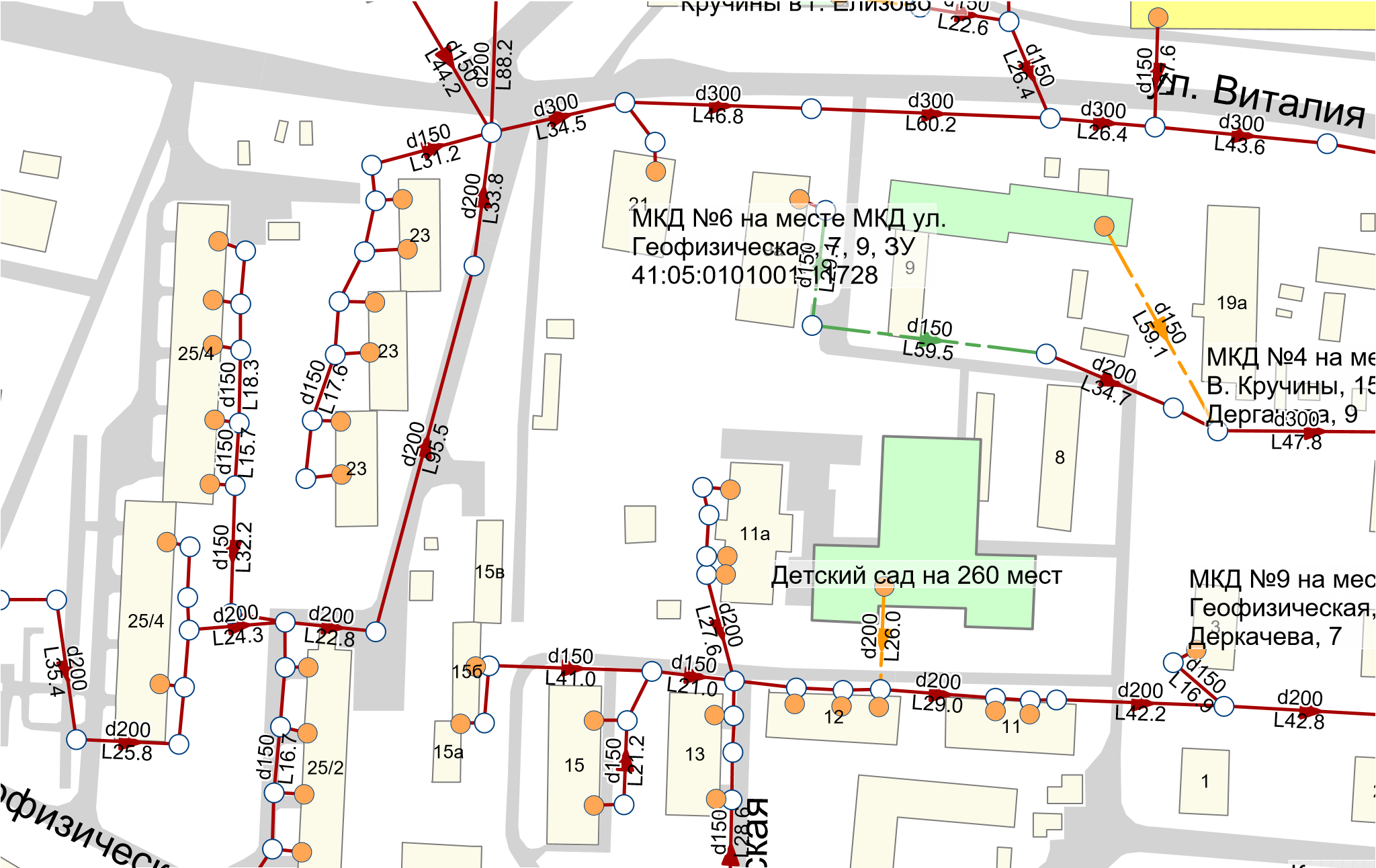 Строительство сетей водоотведения для подключения объектов Детский сад на 260 мест, МКД №6 на месте МКД ул. Геофизическая, 7, 9, ЗУ 41:05:0101001:11728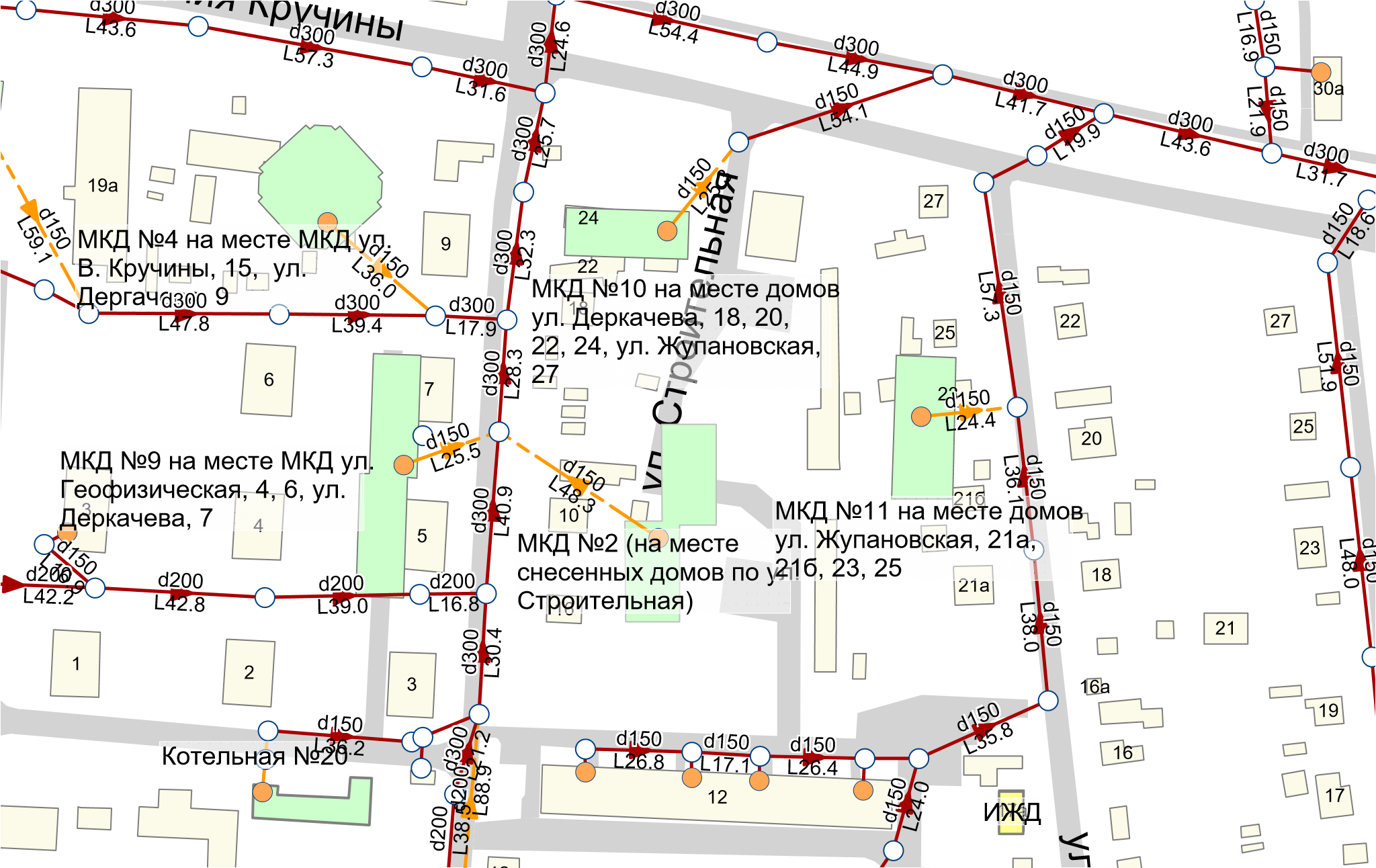 Строительство сетей водоотведения для подключения объектов: МКД №4 на месте МКД ул. В. Кручины, 15, ул. Дергачева, 9; МКД №9 на месте МКД ул. Геофизическая, 4, 6, ул. Деркачева, 7; МКД №10 на месте домов ул. Деркачева, 8, 20, 22, 24, ул. Жупановская, 27; МКД №2 (на месте снесенных домов по ул. Строительная); МКД №11 на месте домов ул. Жупановская, 21а, 21б, 23, 25; котельной № 20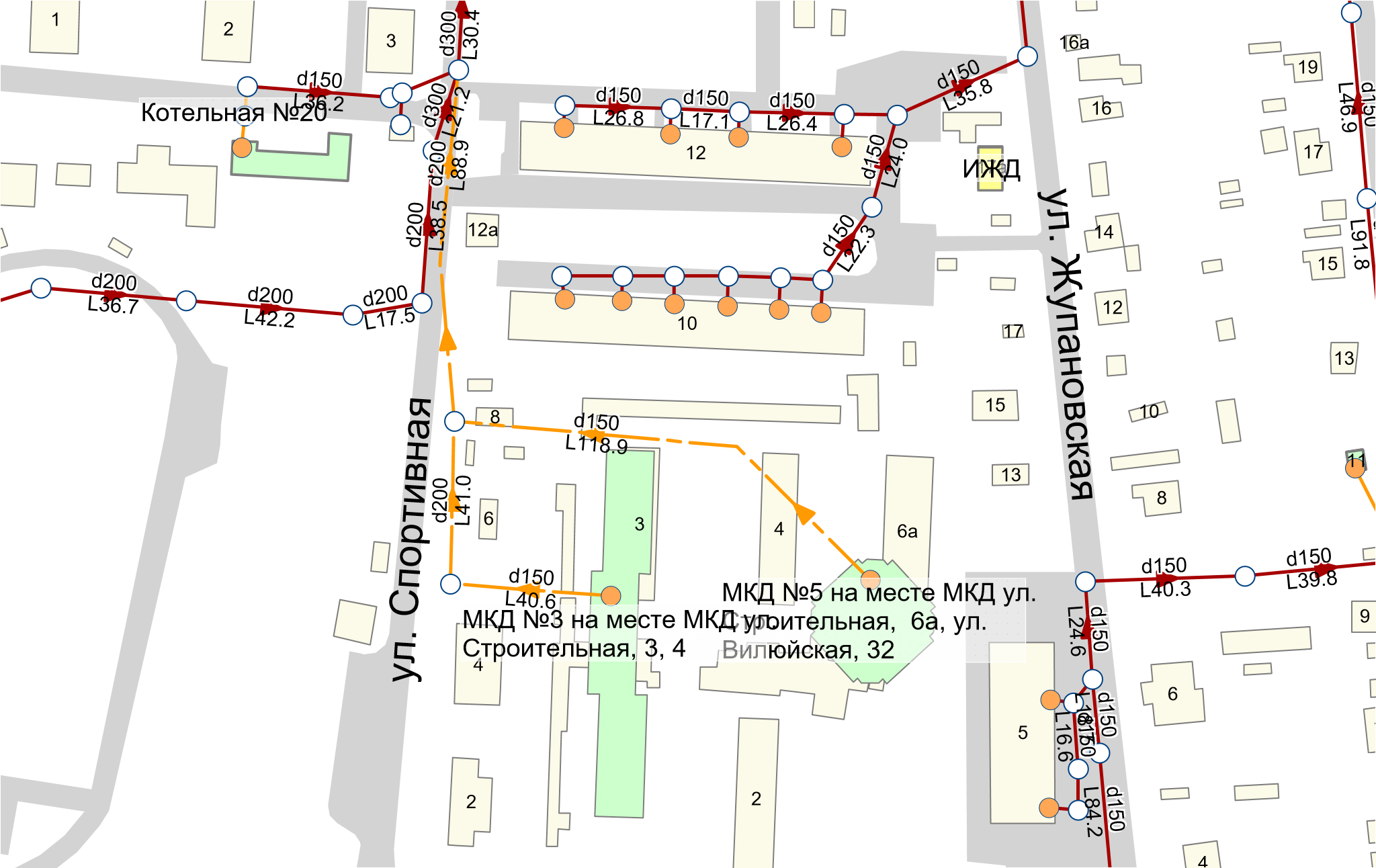 Строительство сетей водоотведения для подключения объектов МКД №3 на месте МКД ул. Строительная, 3, 4, МКД №5 на месте МКД ул. Строительная, 6а, ул. Вилюйская, 32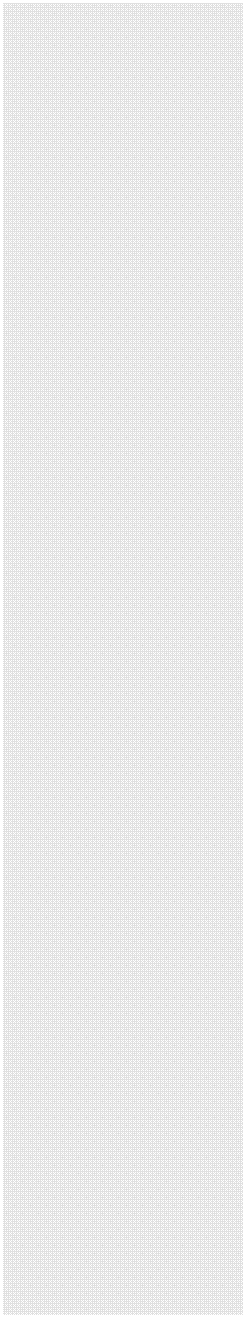 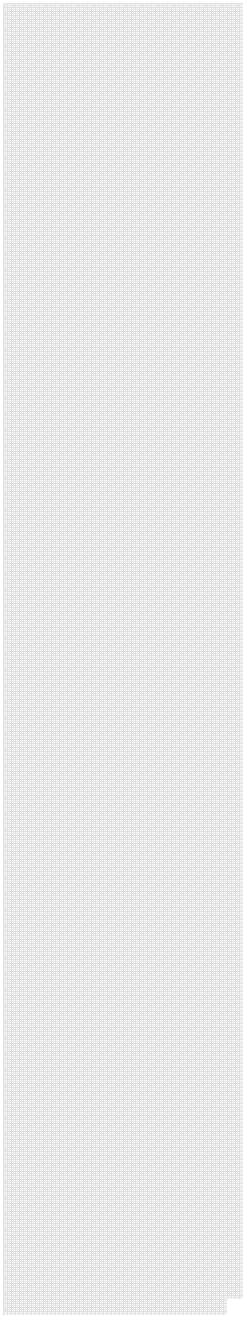 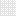 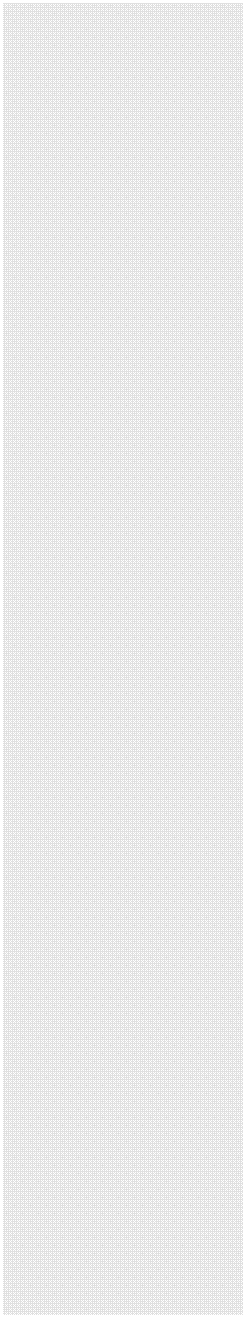 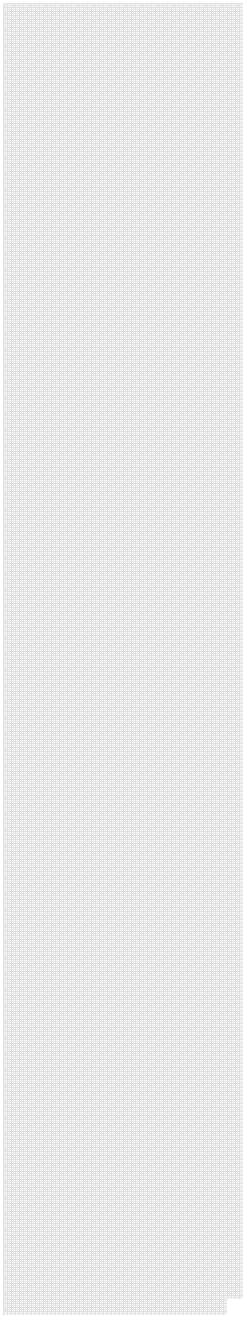 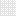 Строительство сетей водоотведения для подключения индивидуального жилого дома по ул. Корякская, 11Микрорайон Половинка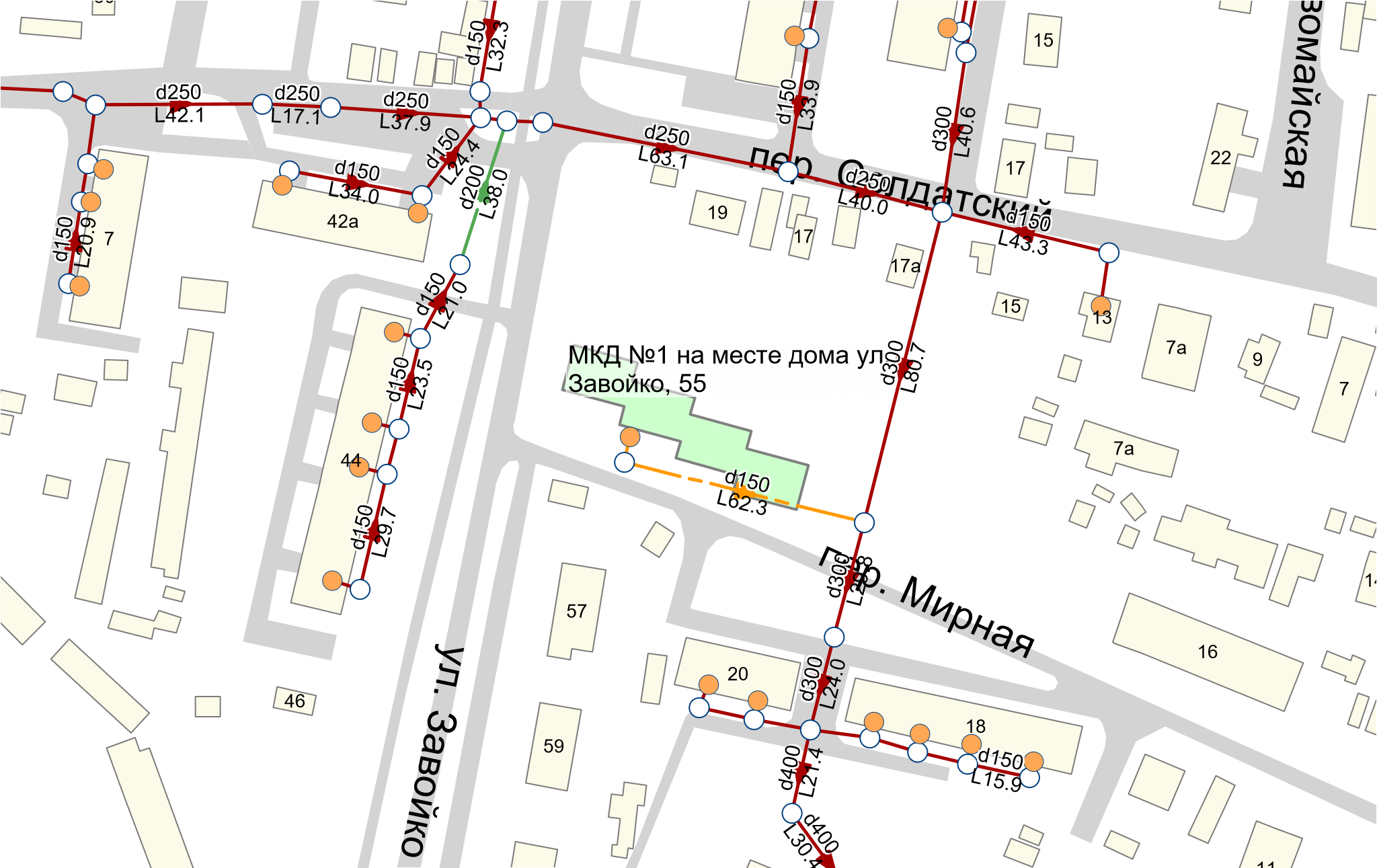 Строительство сетей водоотведения для подключения объекта МКД №1 на месте дома ул. Завойко, 55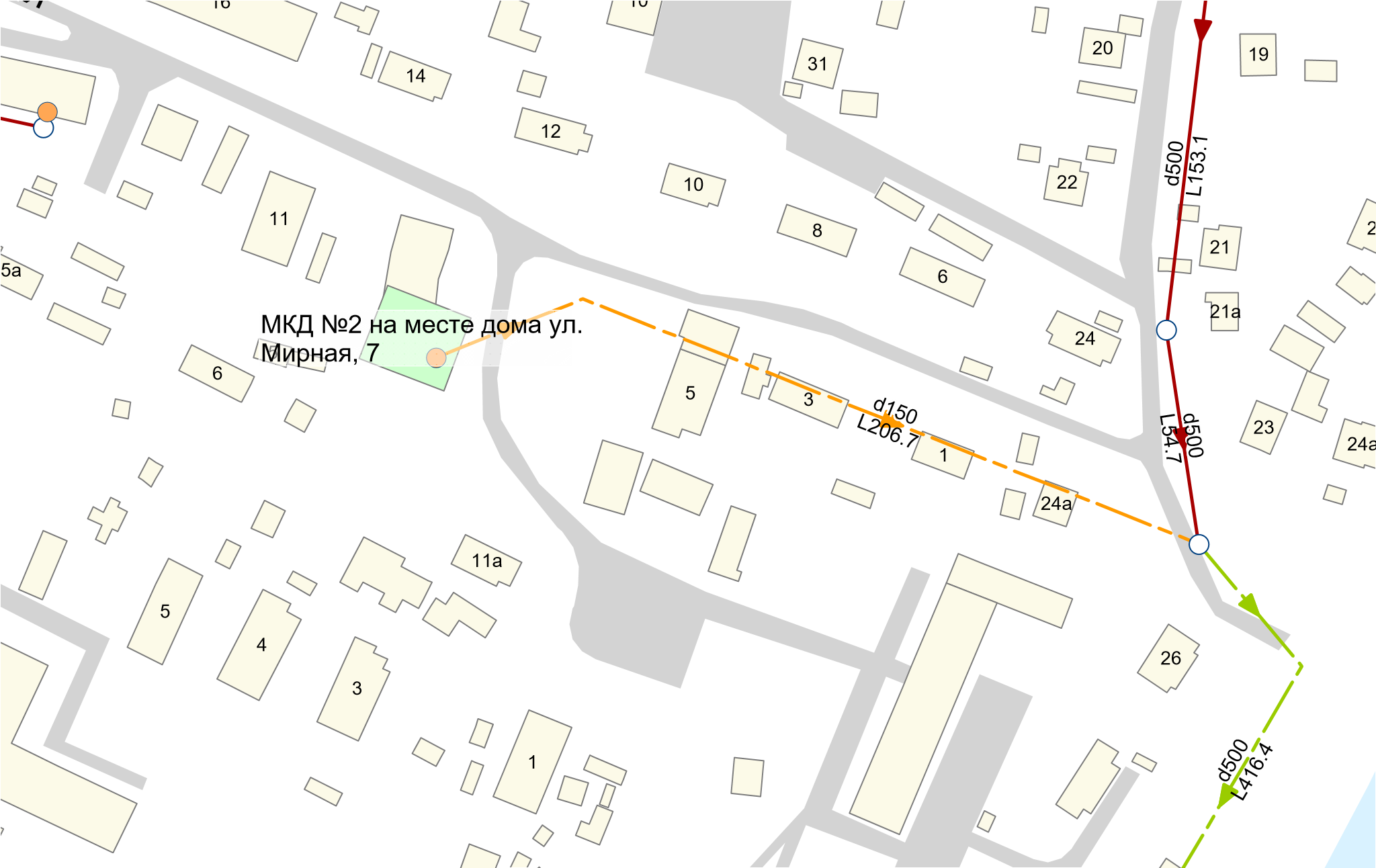 Строительство сетей водоотведения для подключения объекта МКД №2 на месте дома ул. Мирная, 7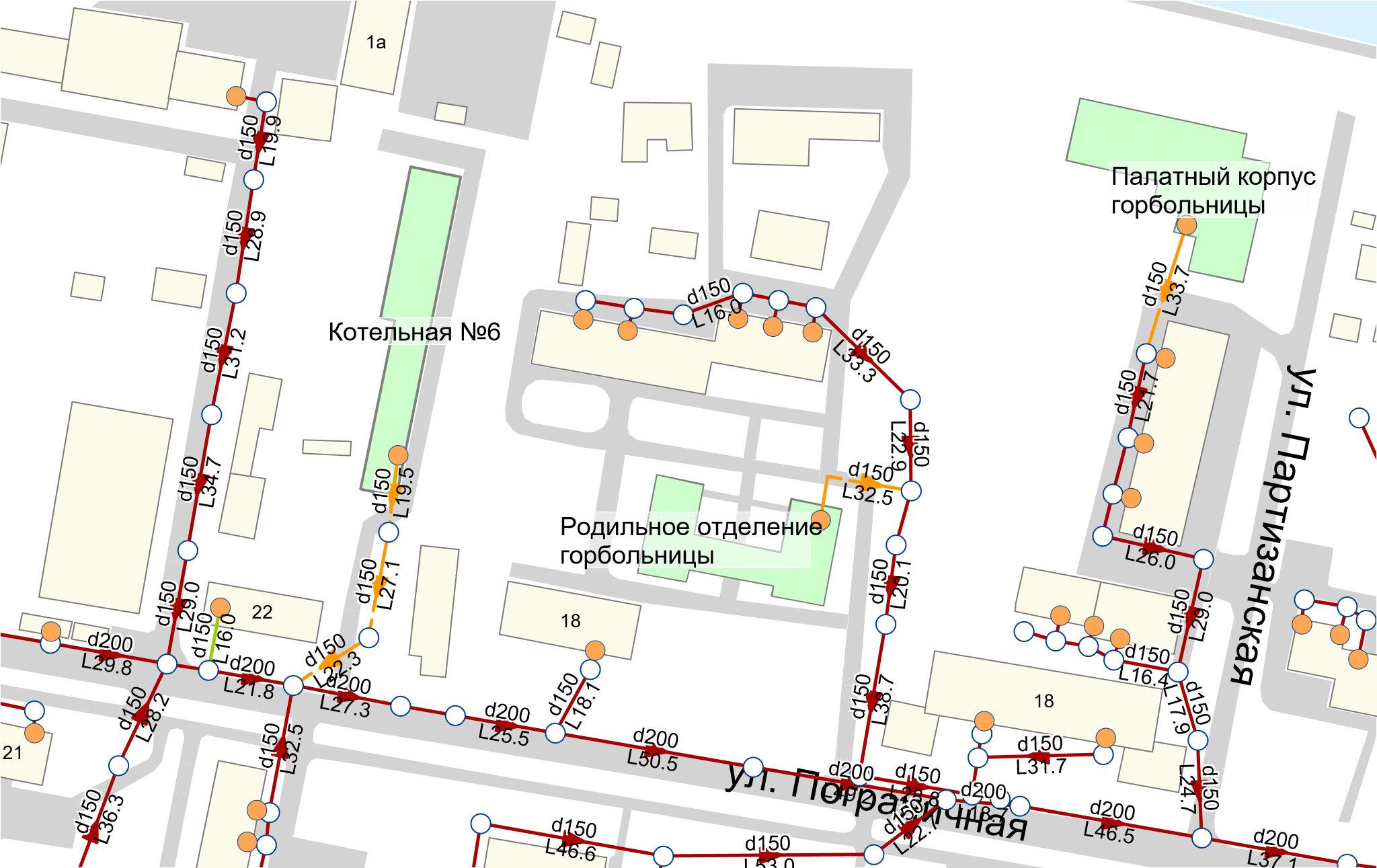 Подключение реконструируемой котельной №6, вынос сетей водоснабжения и водоотведения с территории котельной №6. Переподключение объектов МБУЗ «Елизовская районная больница». Подключение родильного отделения и унифицированного палатного корпуса МБУЗ «Елизовская районная больница»Микрорайон Центральный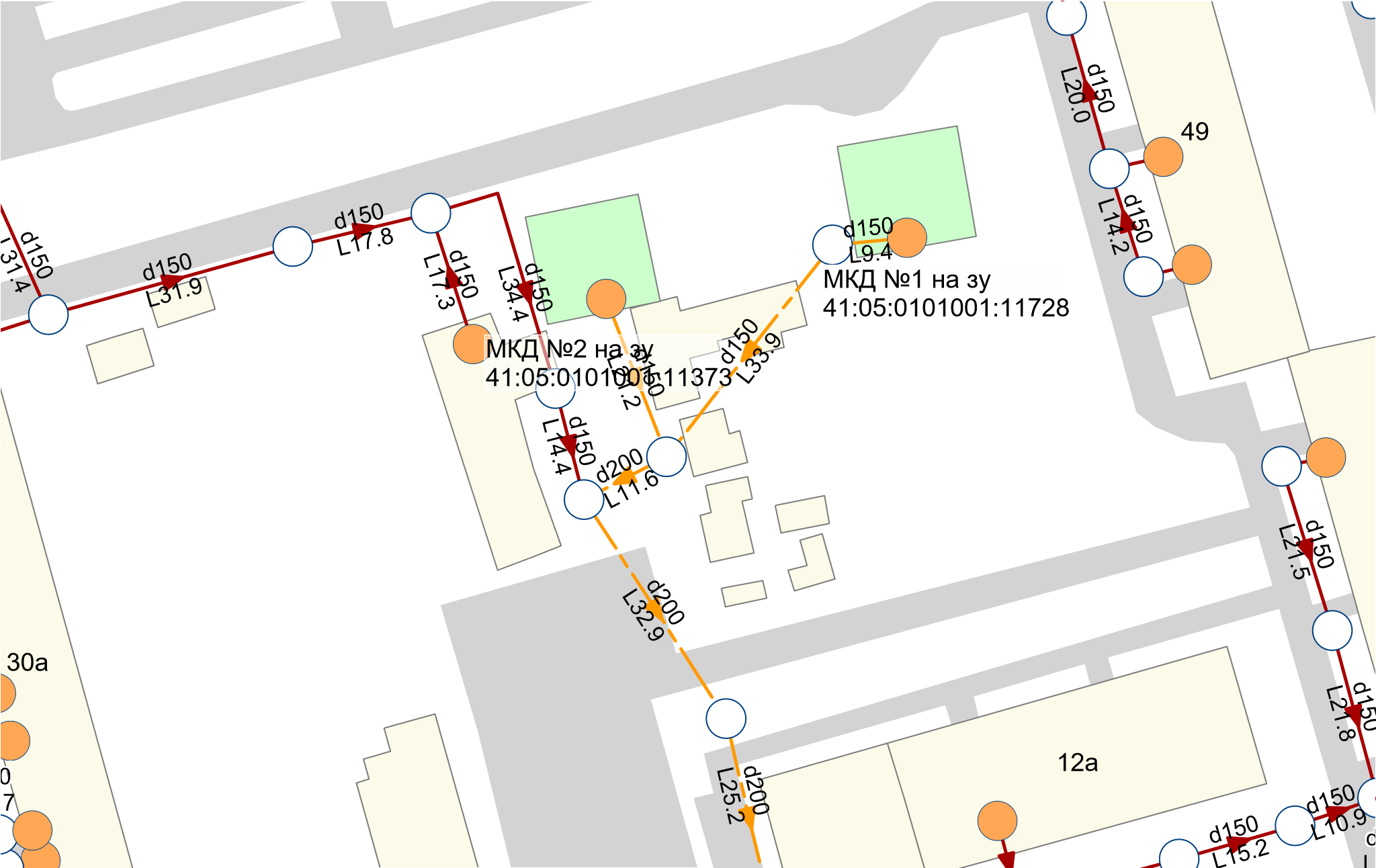 Подключение объектов МКД №1 на ЗУ 41:05:0101001:11728, МКД №2 на ЗУ 41:05:0101001:11373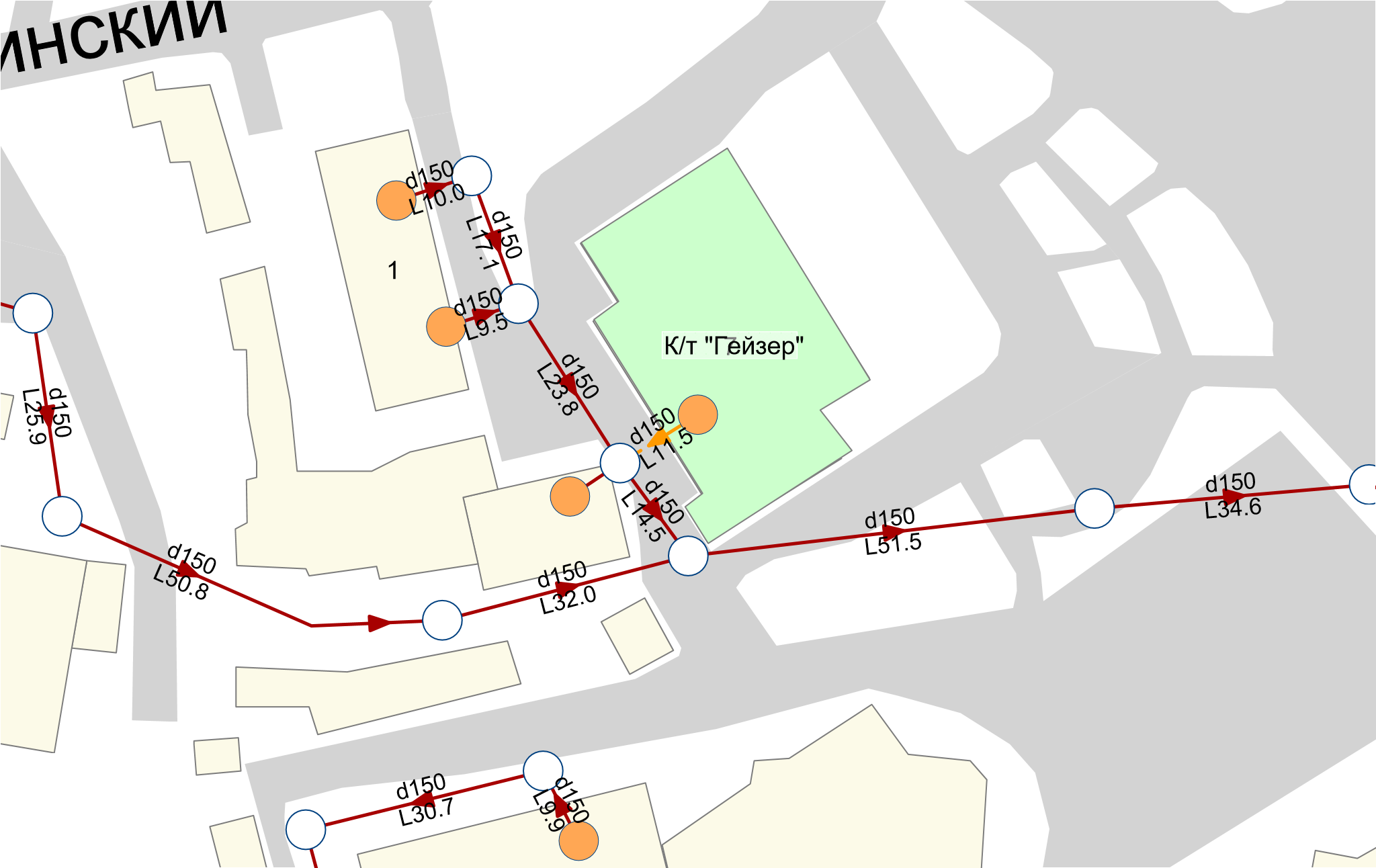 Подключение кинотеатра «Гейзер»Строительная площадка мкр. Солнечный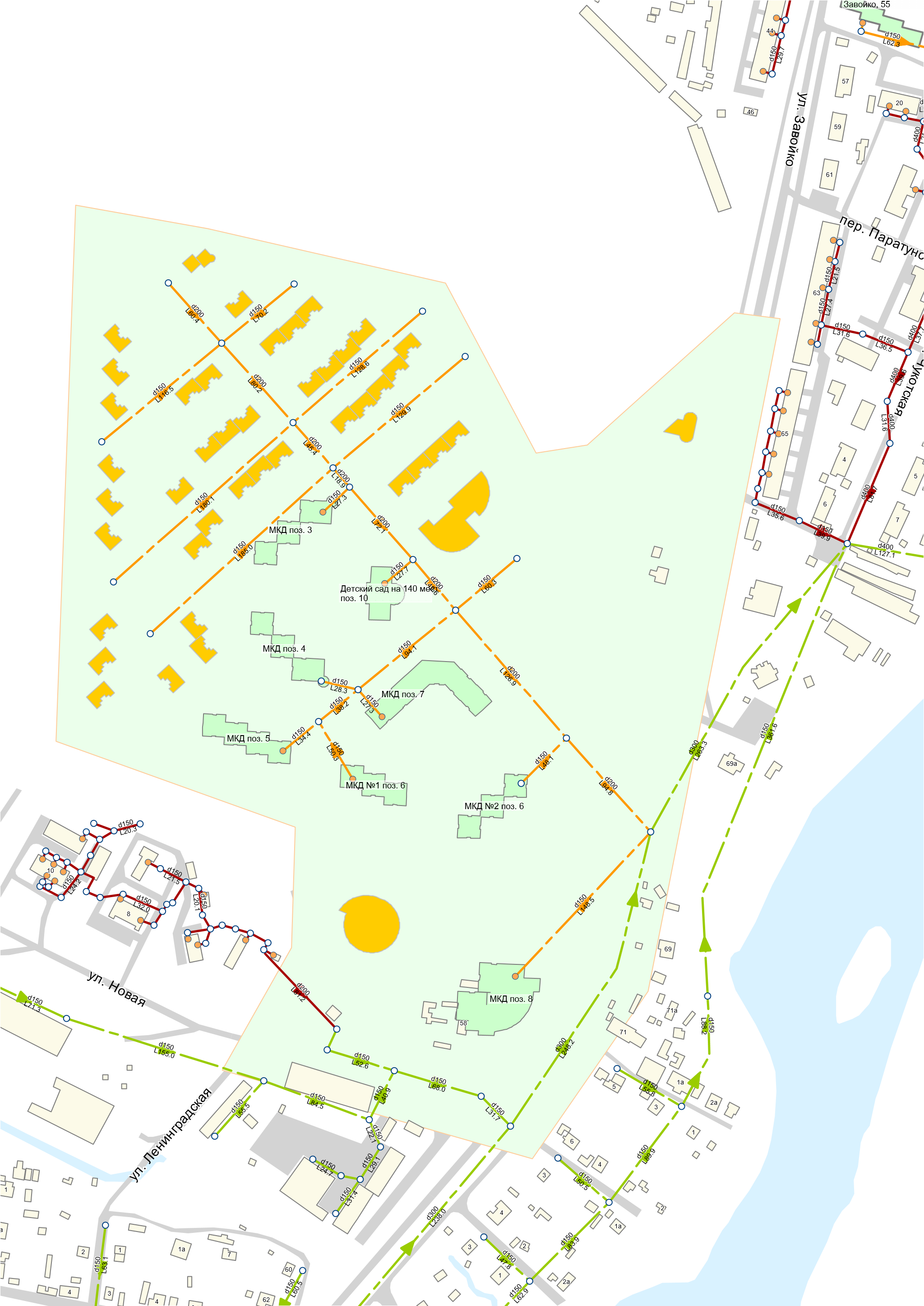 Подключение объектов МКД поз.3, МКД поз.4, МКД поз.5, МКД №1 поз.6, МКД №2 поз. 6, МКД поз. 7, МКД поз. 8, Детский сад 140 мест поз. 10, а также прочих объектов перспективного строительства мкр. СолнечныйМикрорайон Хуторской, район улиц Свердлова – Хуторская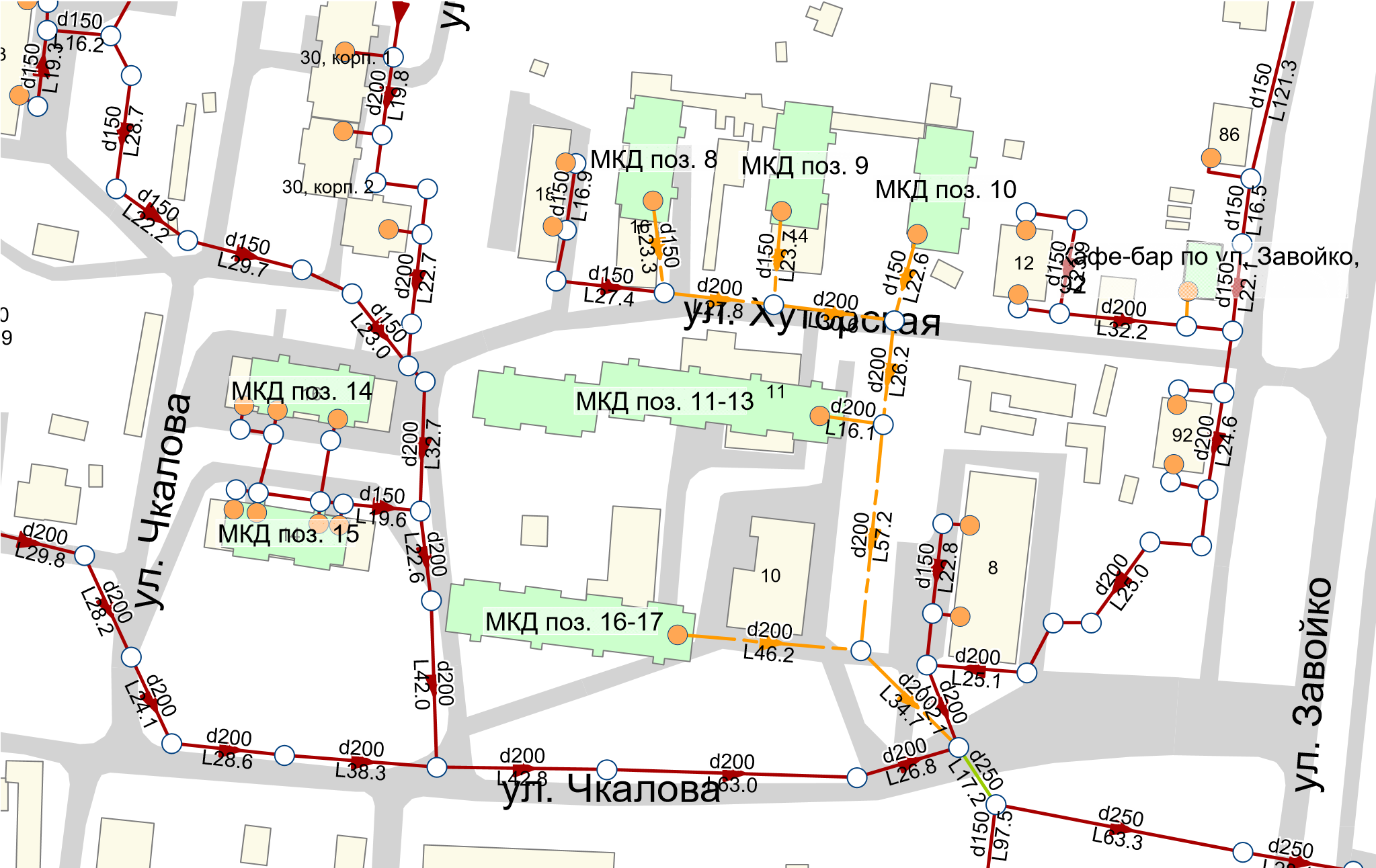 Строительство сетей водоотведения для подключения объектов МКД поз. 16-17, МКД поз. 11-13, МКД поз. 8-10 (3 шт.), МКД поз. 14-15 (2 шт.)Микрорайон Хуторской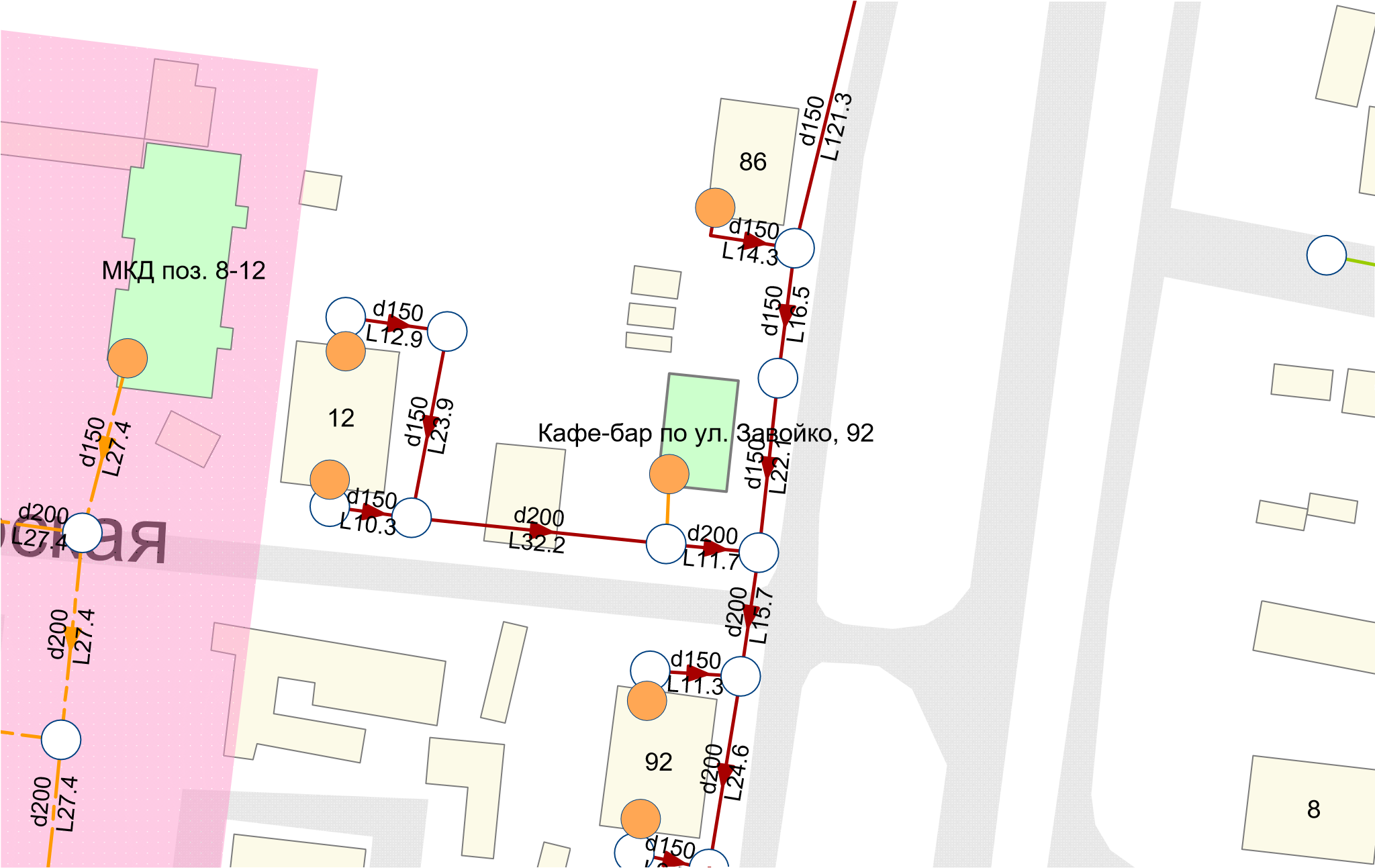 Подключение объекта «Кафе-бар по ул. Завойко, 92 в г. Елизово»Микрорайон Военный городок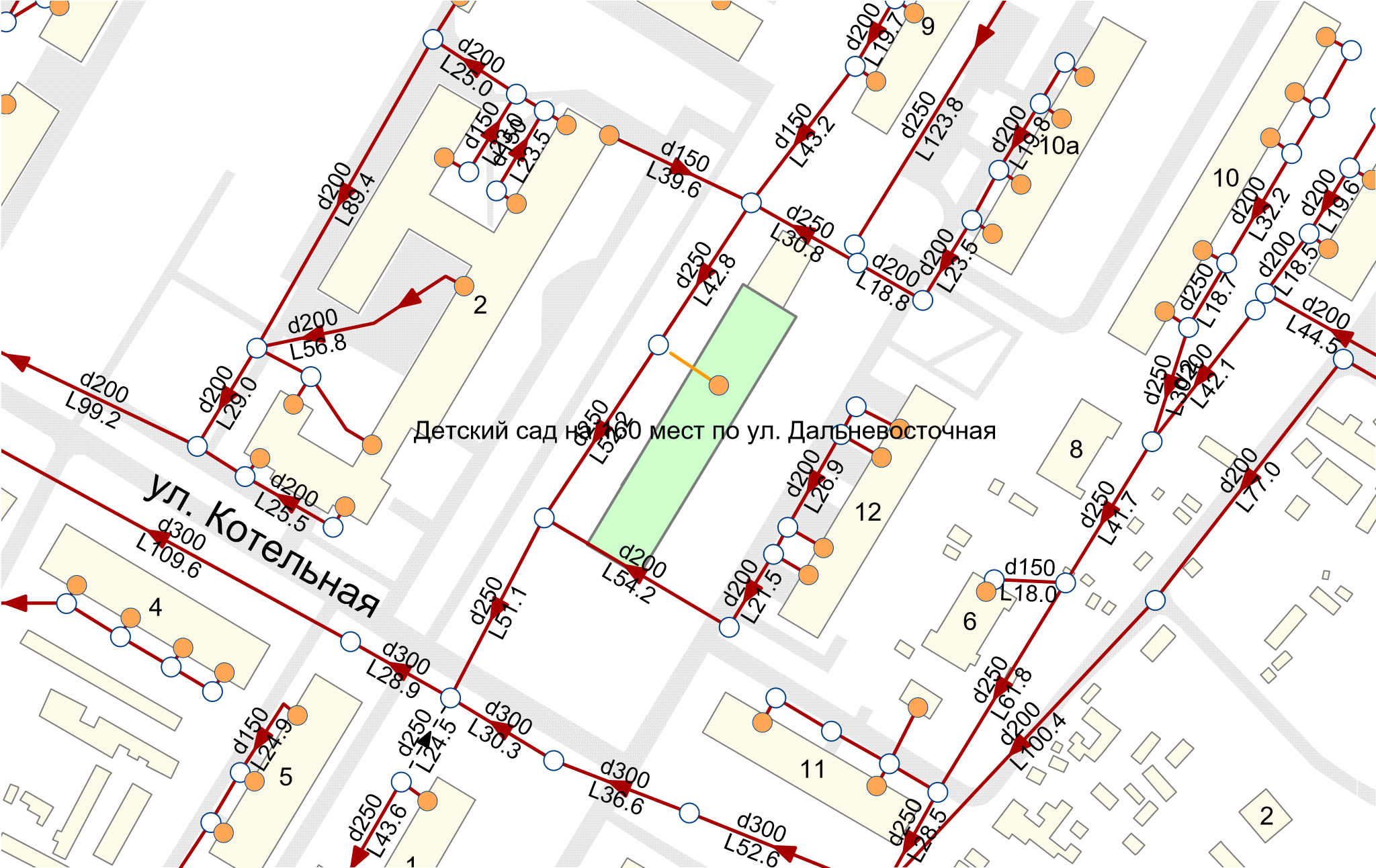 Подключение детского сада на 160 мест по ул. ДальневосточнаяМикрорайон Аэропорт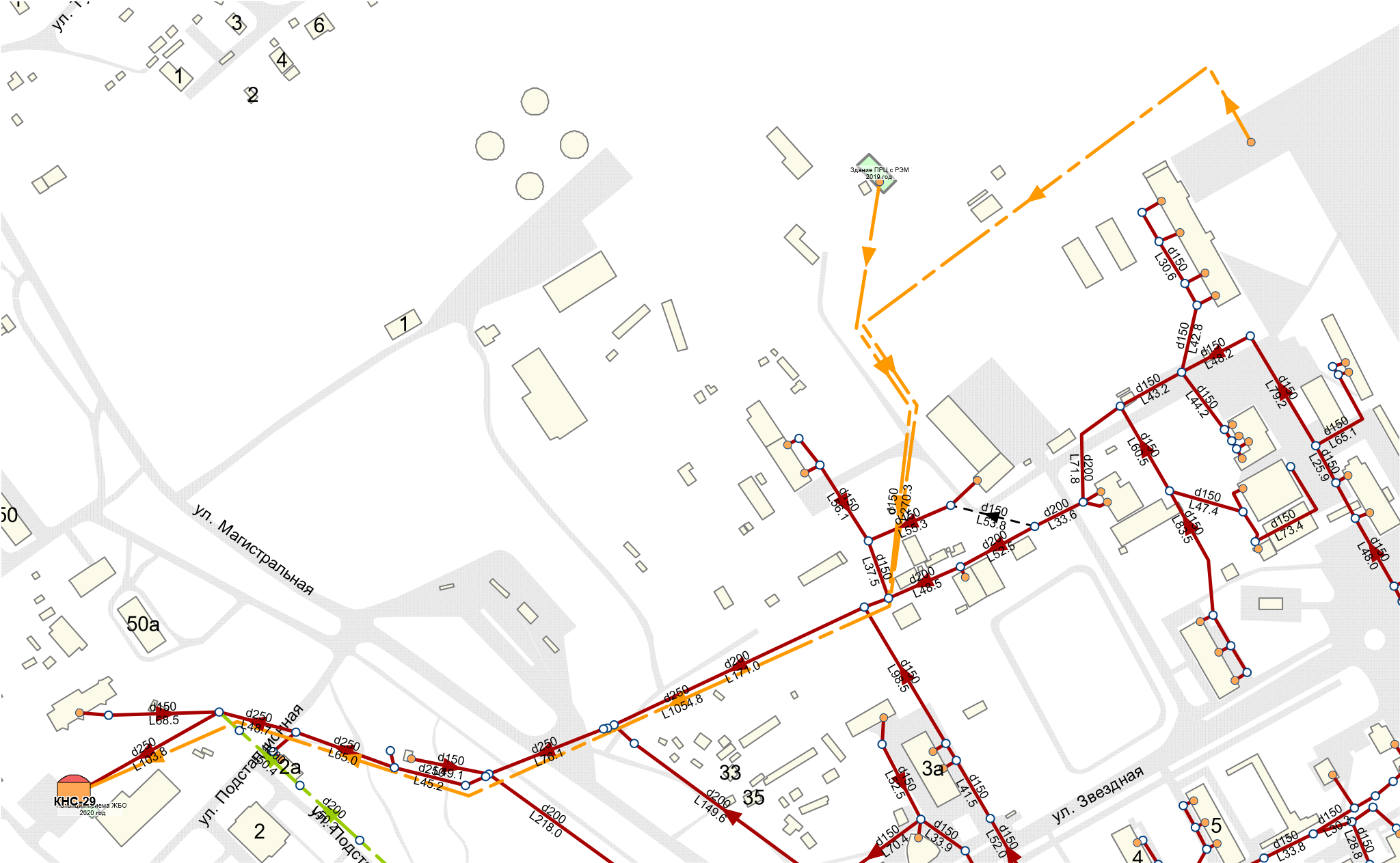 Строительство самотечного коллектора для проектируемого аэровокзального комплекса аэропорта г. Петропавловск-Камчатский, подключение объекта Здание ПРЦ с РЭМ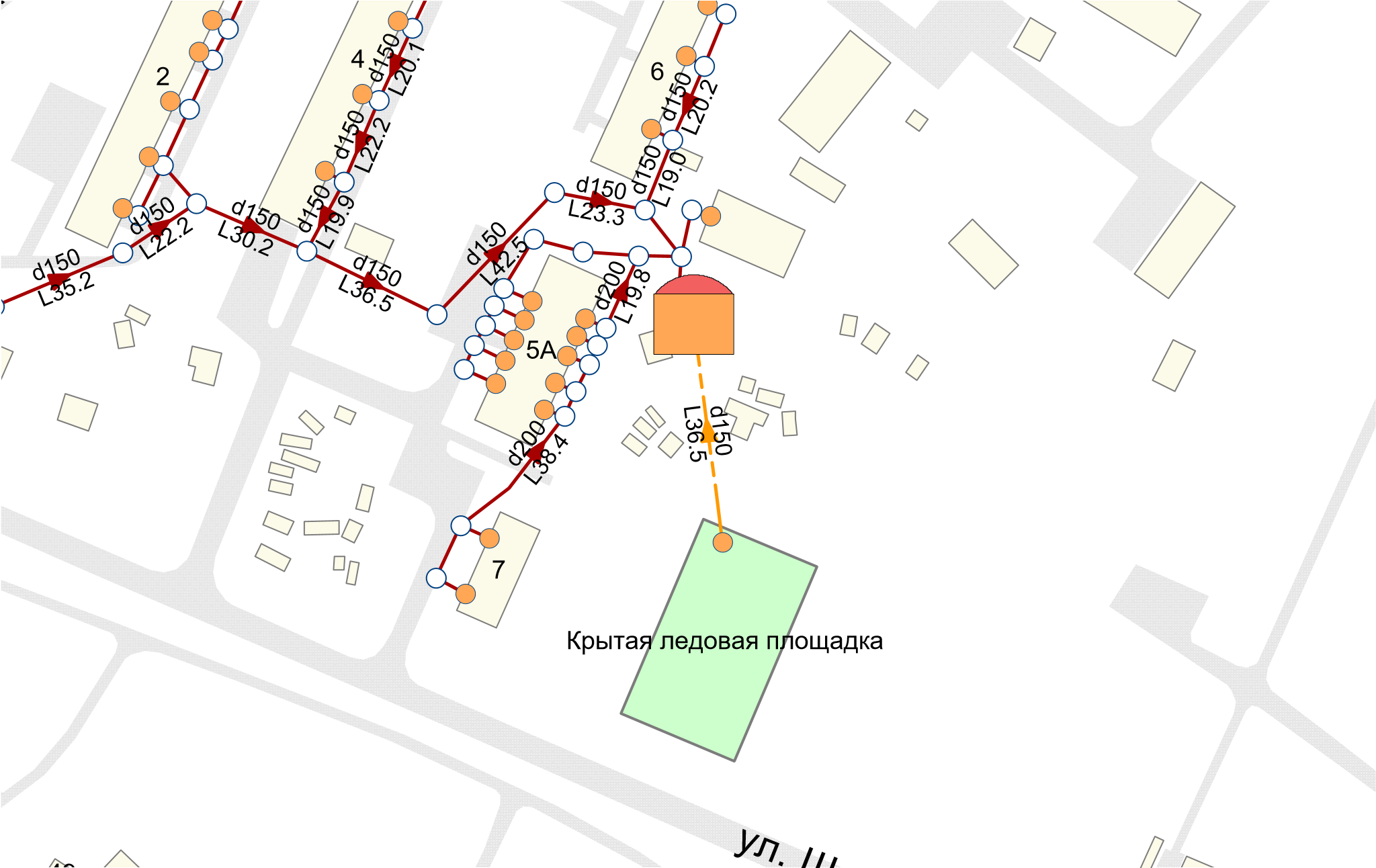 Подключение крытой ледовой площадкиМикрорайон Северный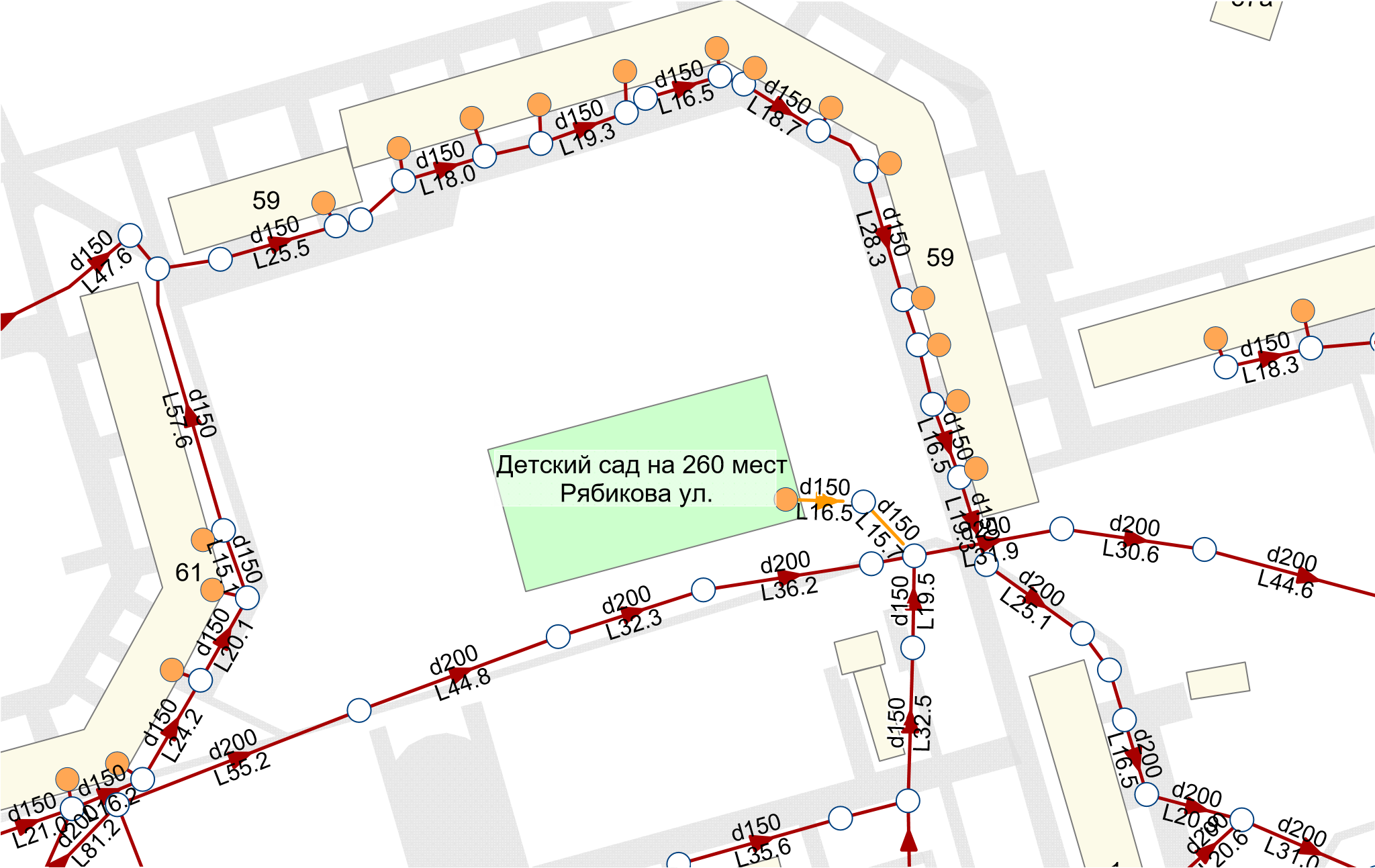 Строительство сетей водоотведения для подключения объекта «Детский сад на 260 мест»Микрорайон Северо-Западный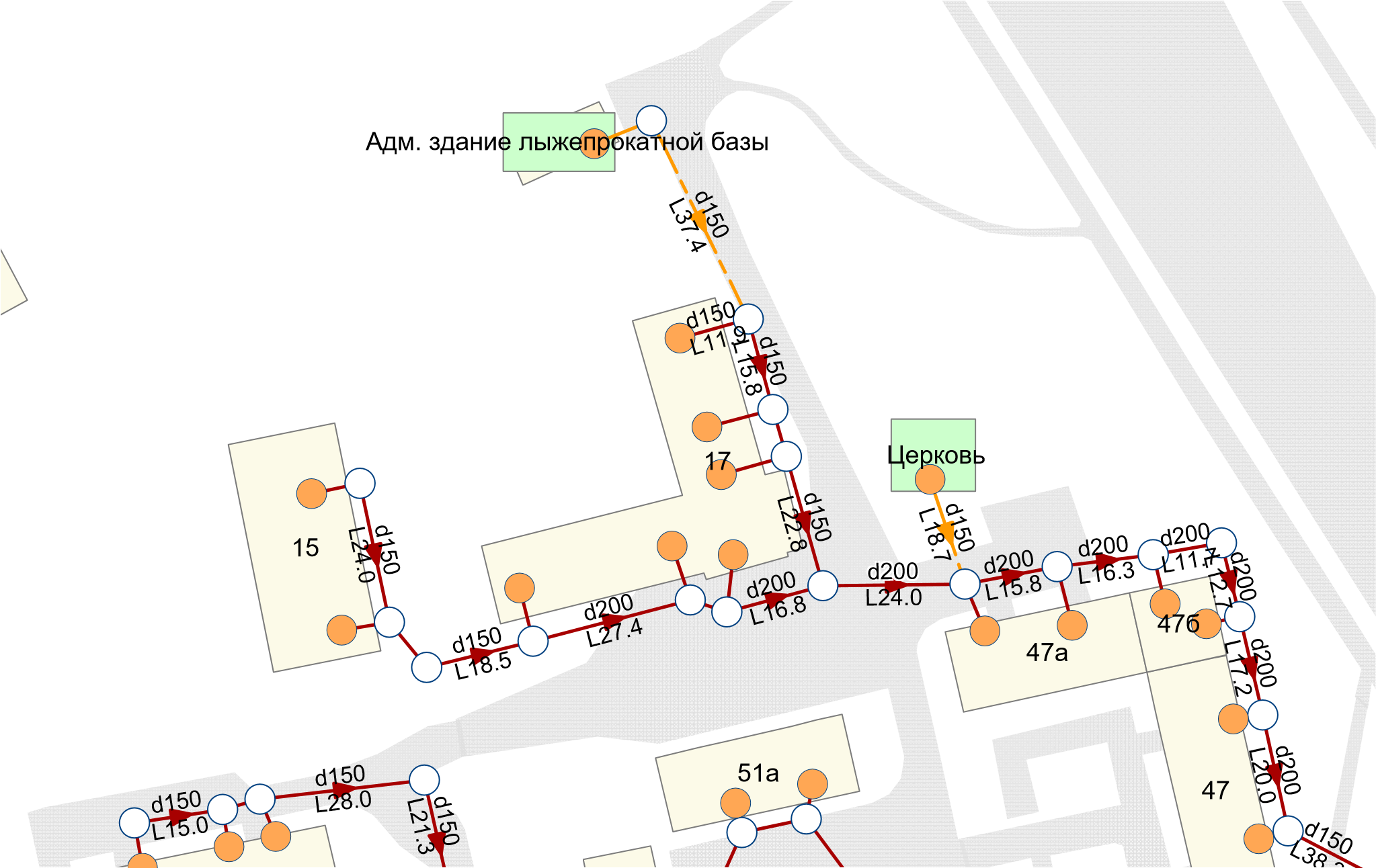 Строительство сетей водоотведения для подключения объектов «Административное здание лыжепрокатной базы», «Церковь ул. Ленина».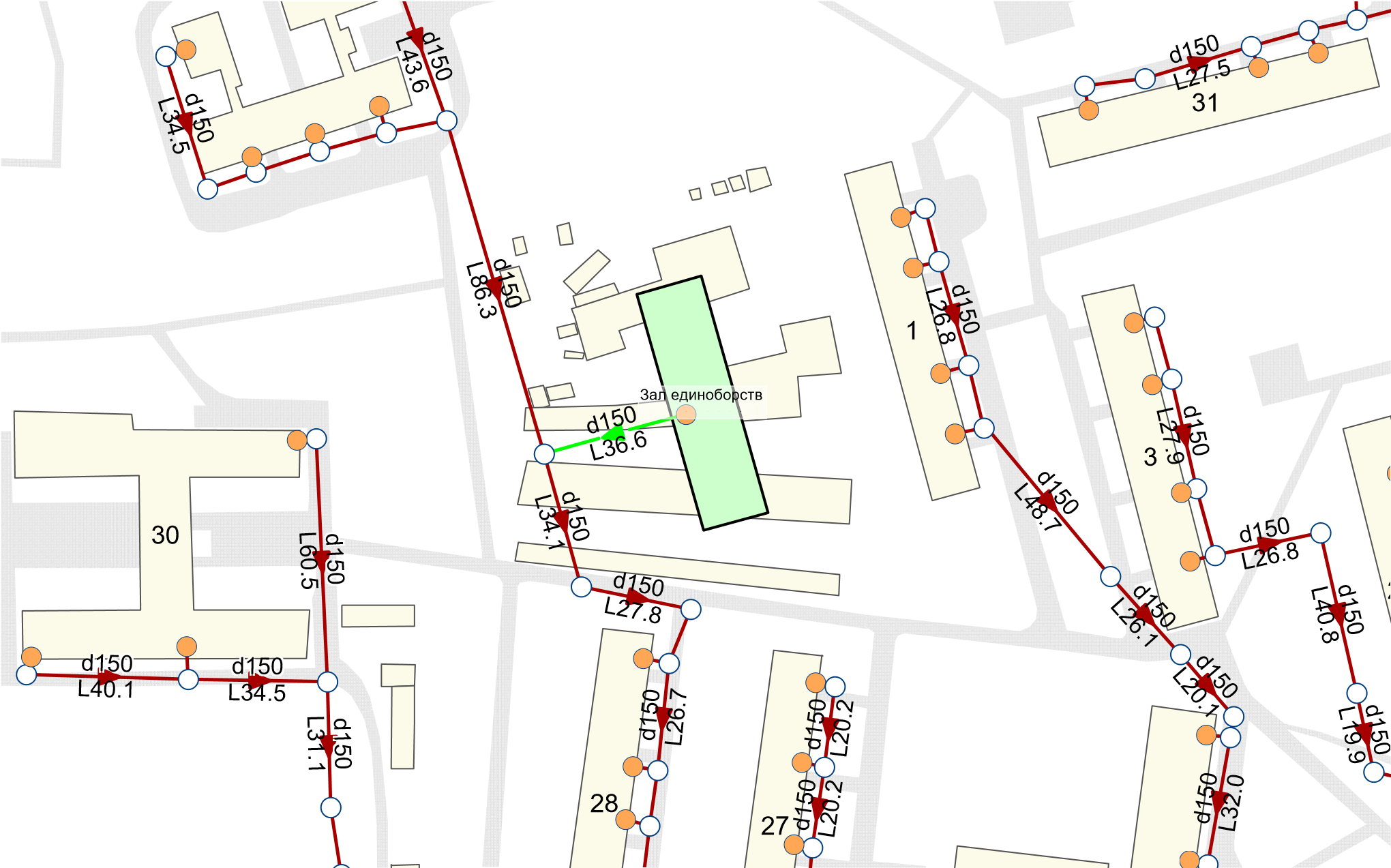 Строительство сетей водоотведения для подключения объекта «Здание зала единоборств».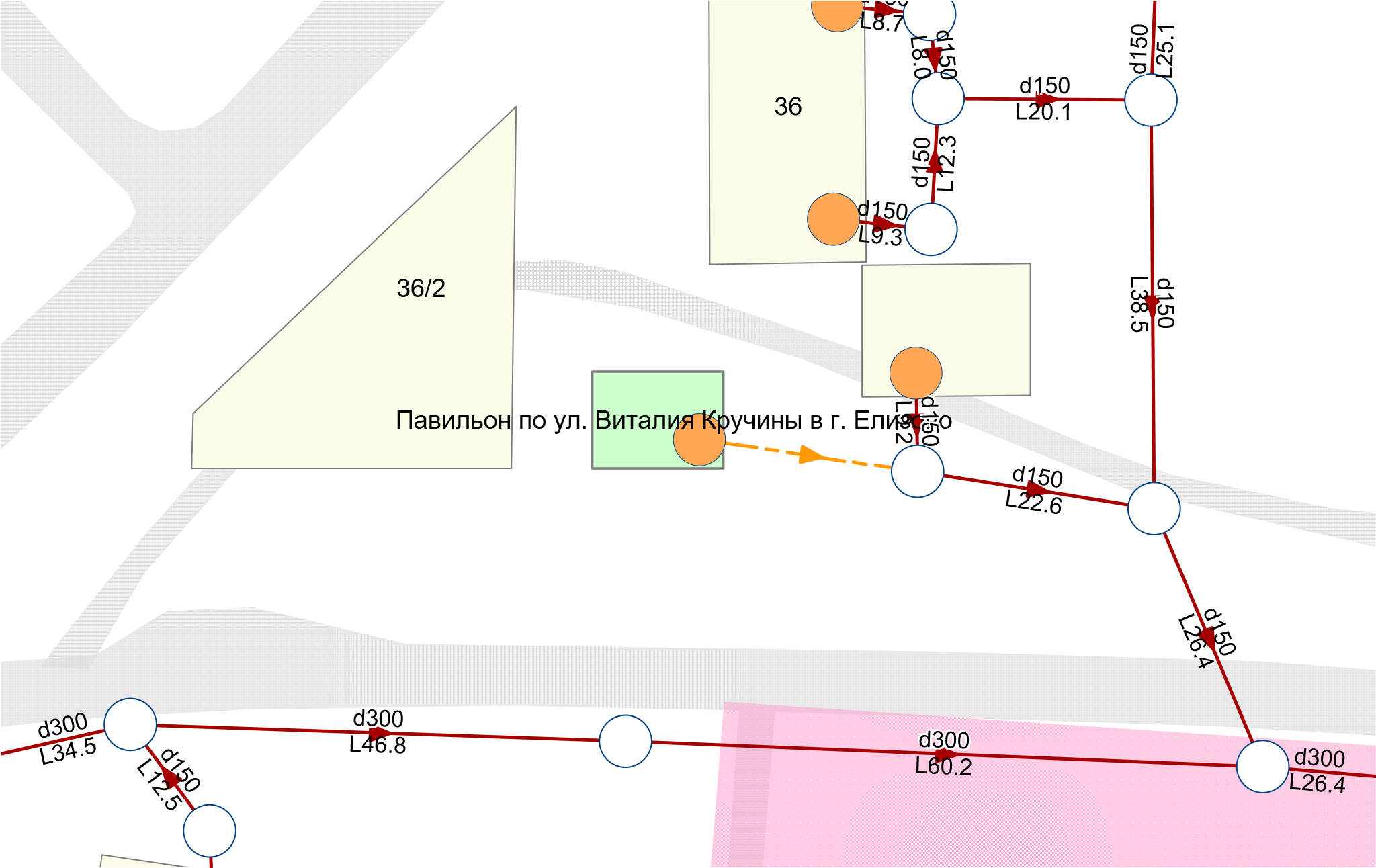 Строительство сетей водоотведения для подключения объекта «Павильон по ул. Виталия Кручины»Микрорайон Торговый центр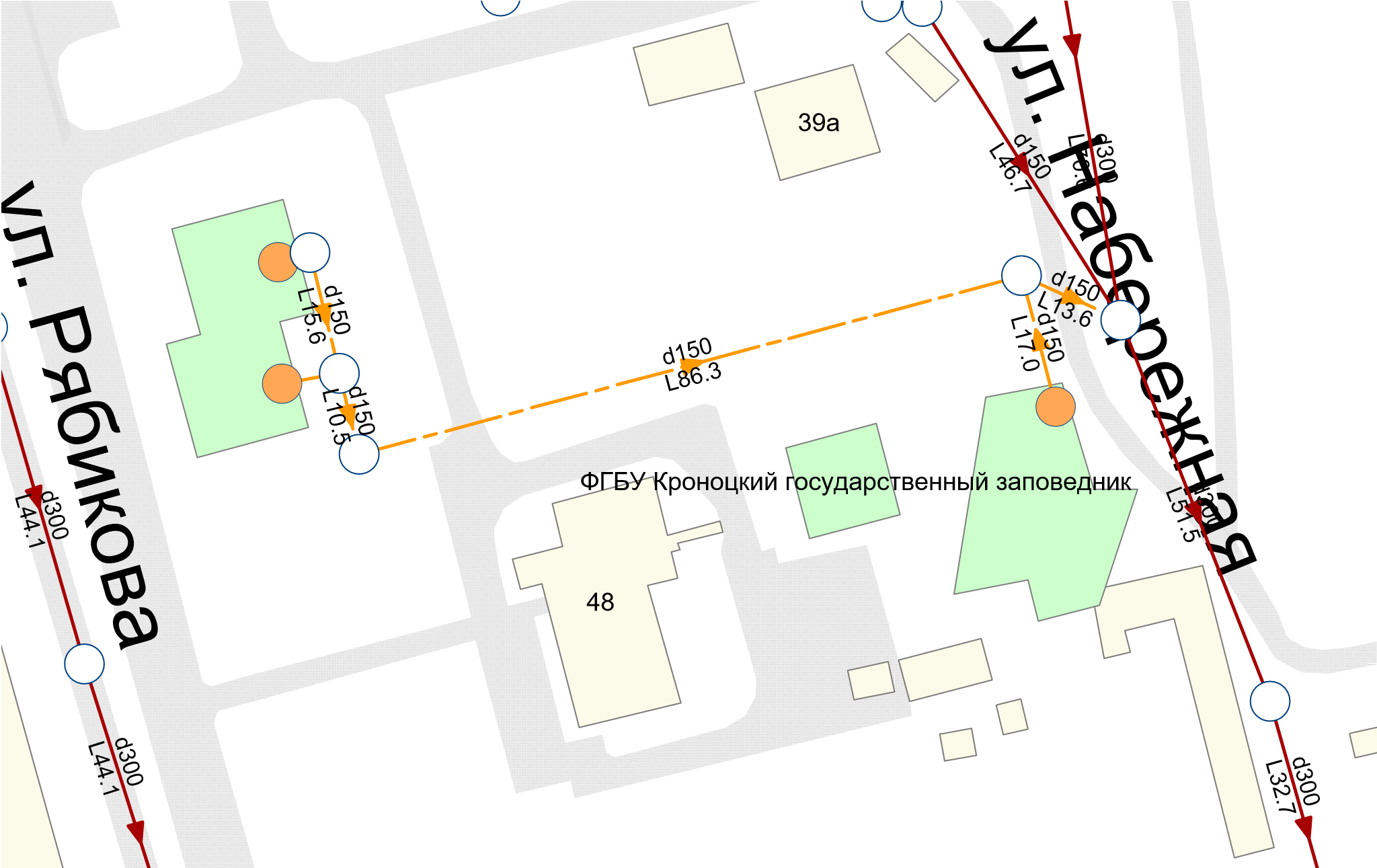 Подключение здания Визит-центра Кроноцкий заповедник и административного здания Кроноцкий заповедник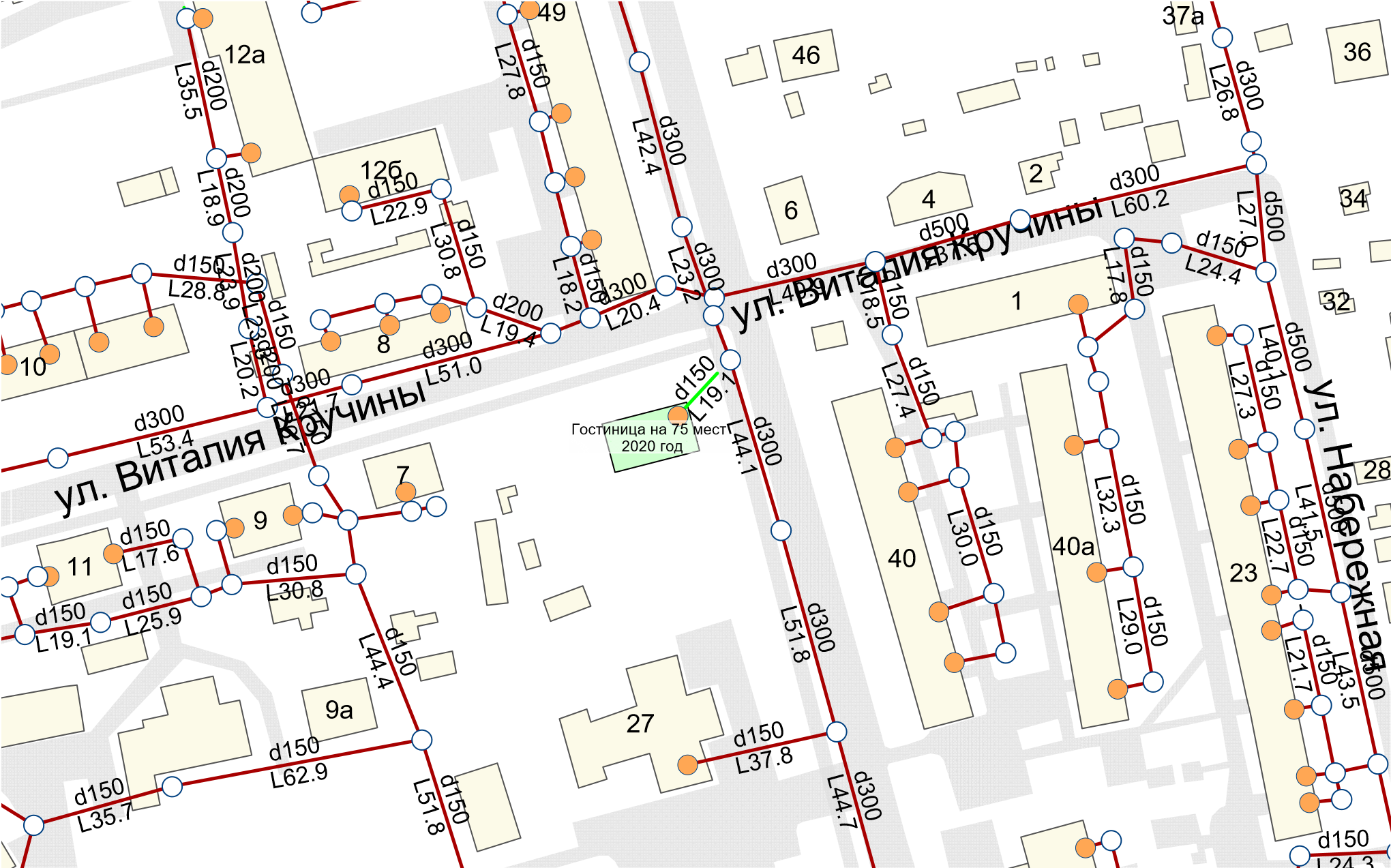 Подключение объекта «Гостиница по ул. В Кручины»Микрорайон Заречный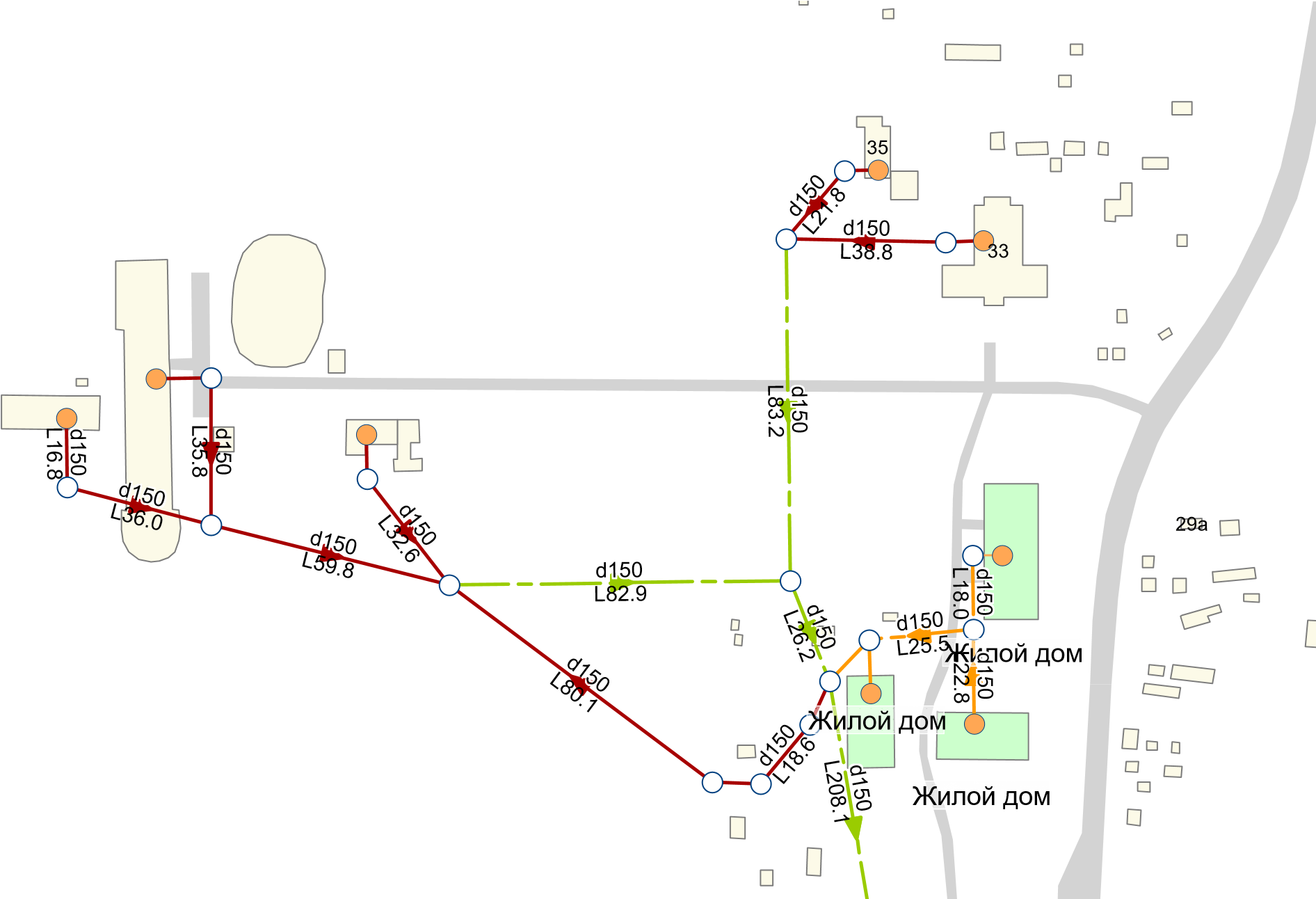 Подключение многоквартирных жилых домов по ул. ПоповаМикрорайон Садовый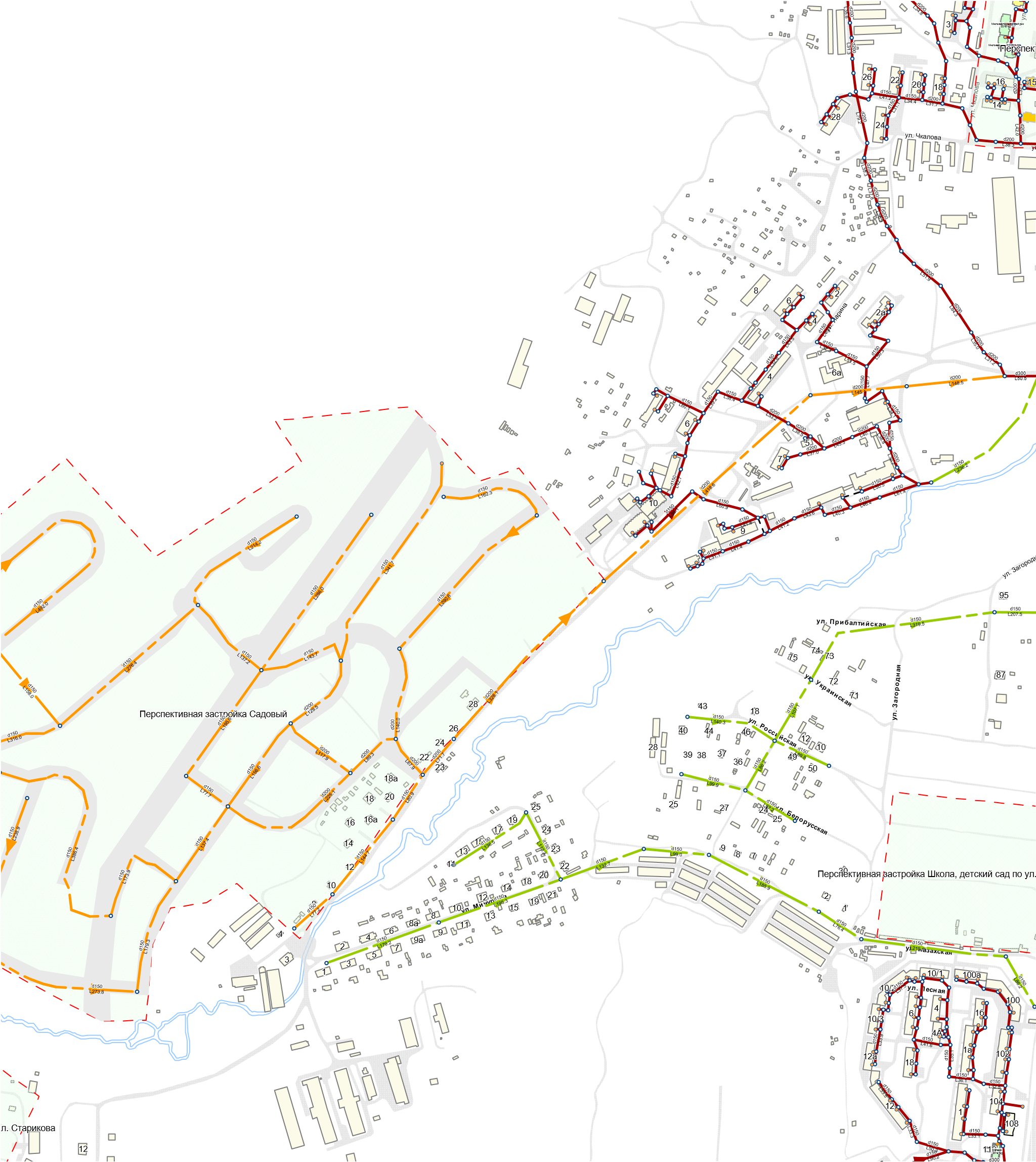 Подключение к централизованной системе водоотведения перспективной застройки мкр. СадовыйМикрорайон Пограничный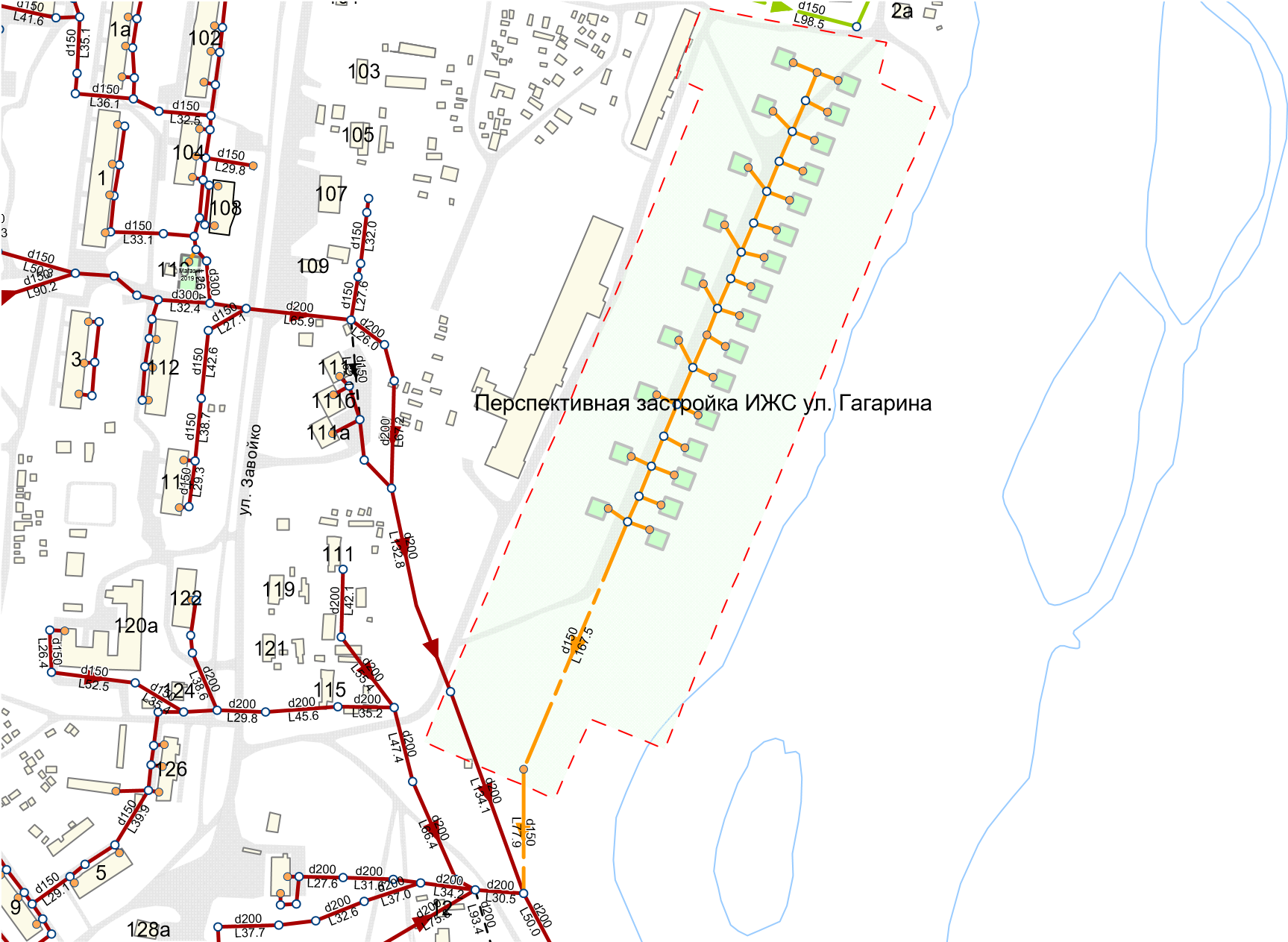 Подключение к централизованной системе водоотведения перспективной застройки ИЖС по ул. Гагарина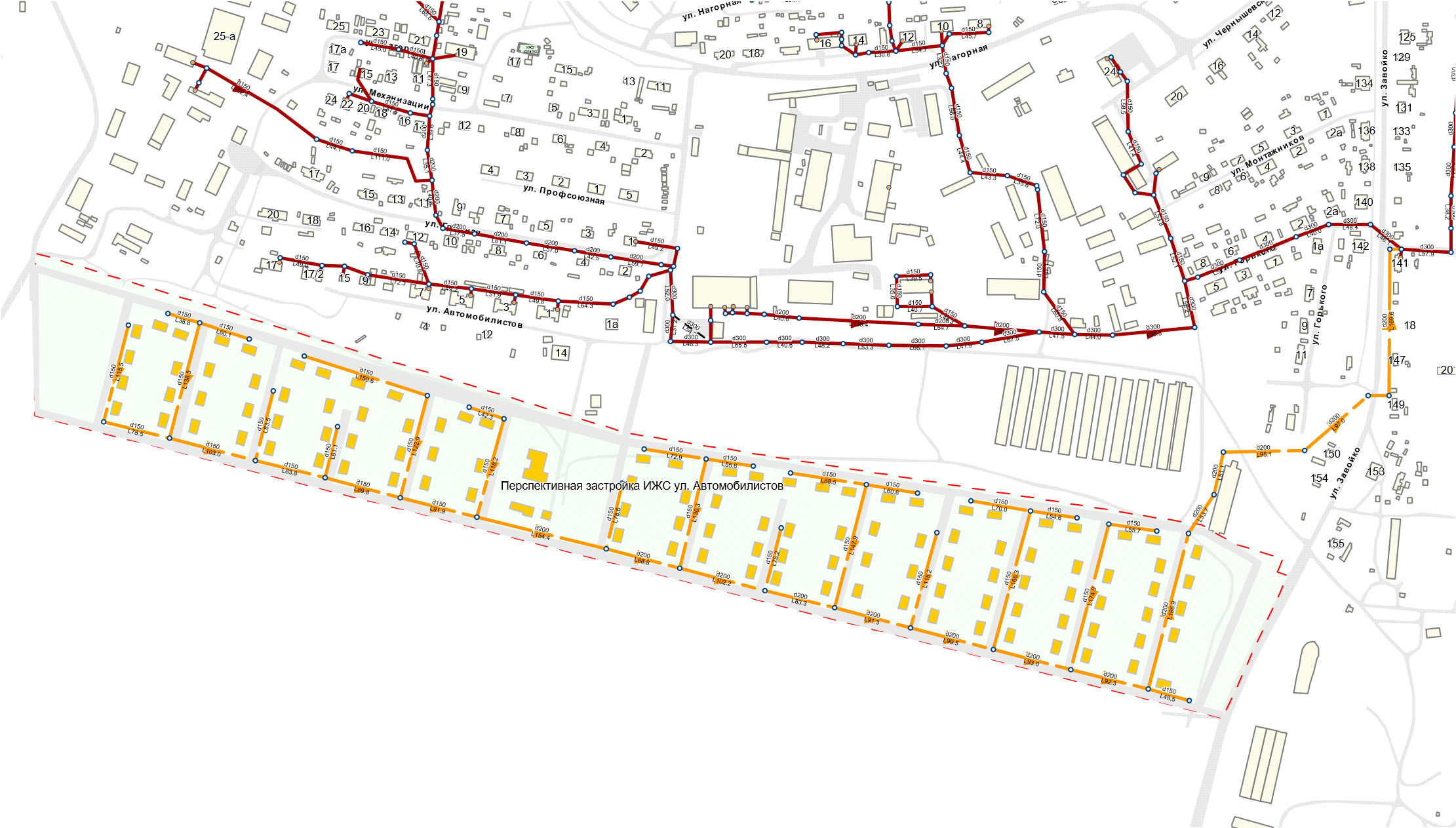 Подключение к централизованной системе водоотведения перспективной застройки ИЖС по ул. Автомобилистов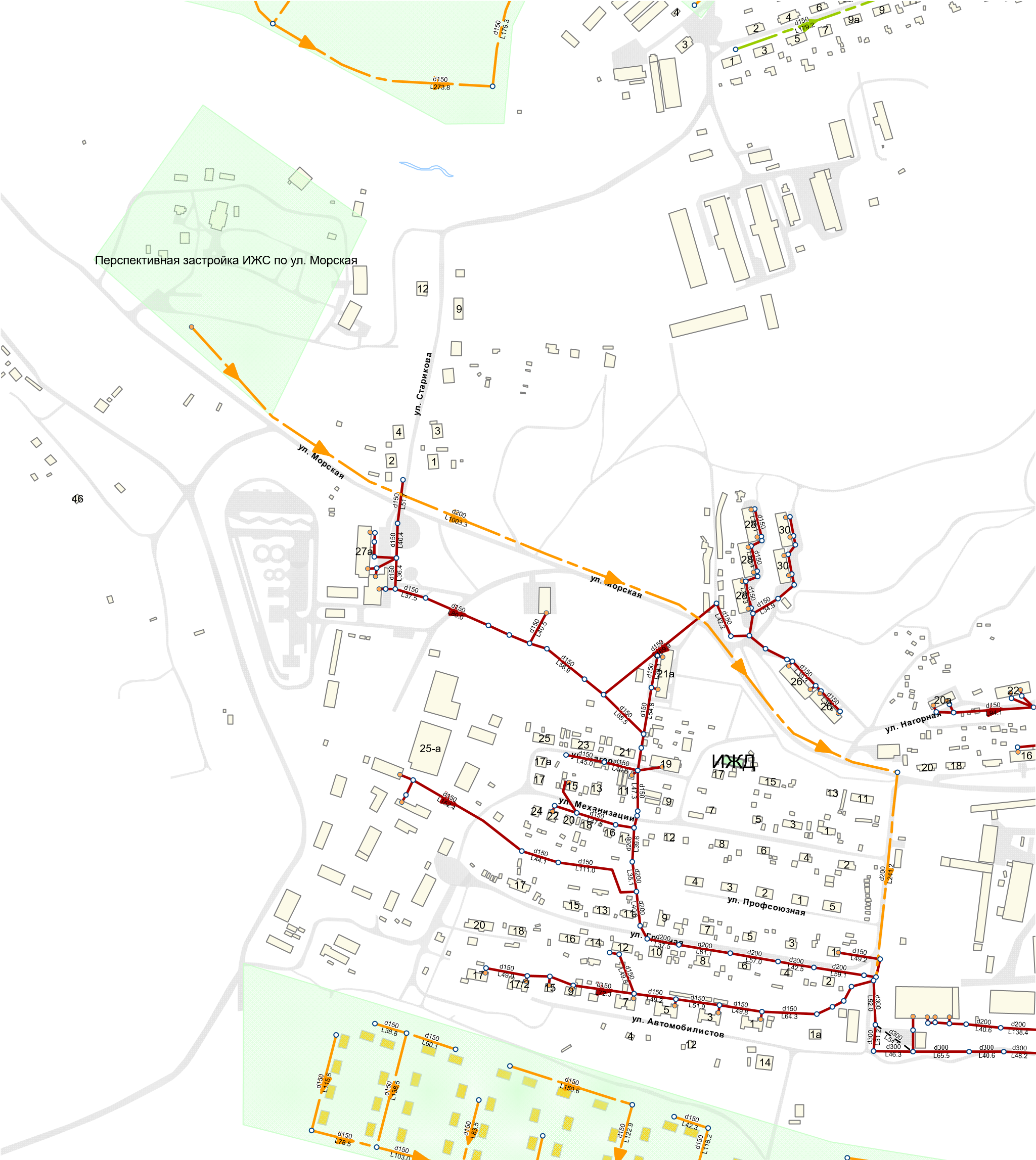 Подключение к централизованной системе водоотведения перспективной застройки ИЖС по ул. Морская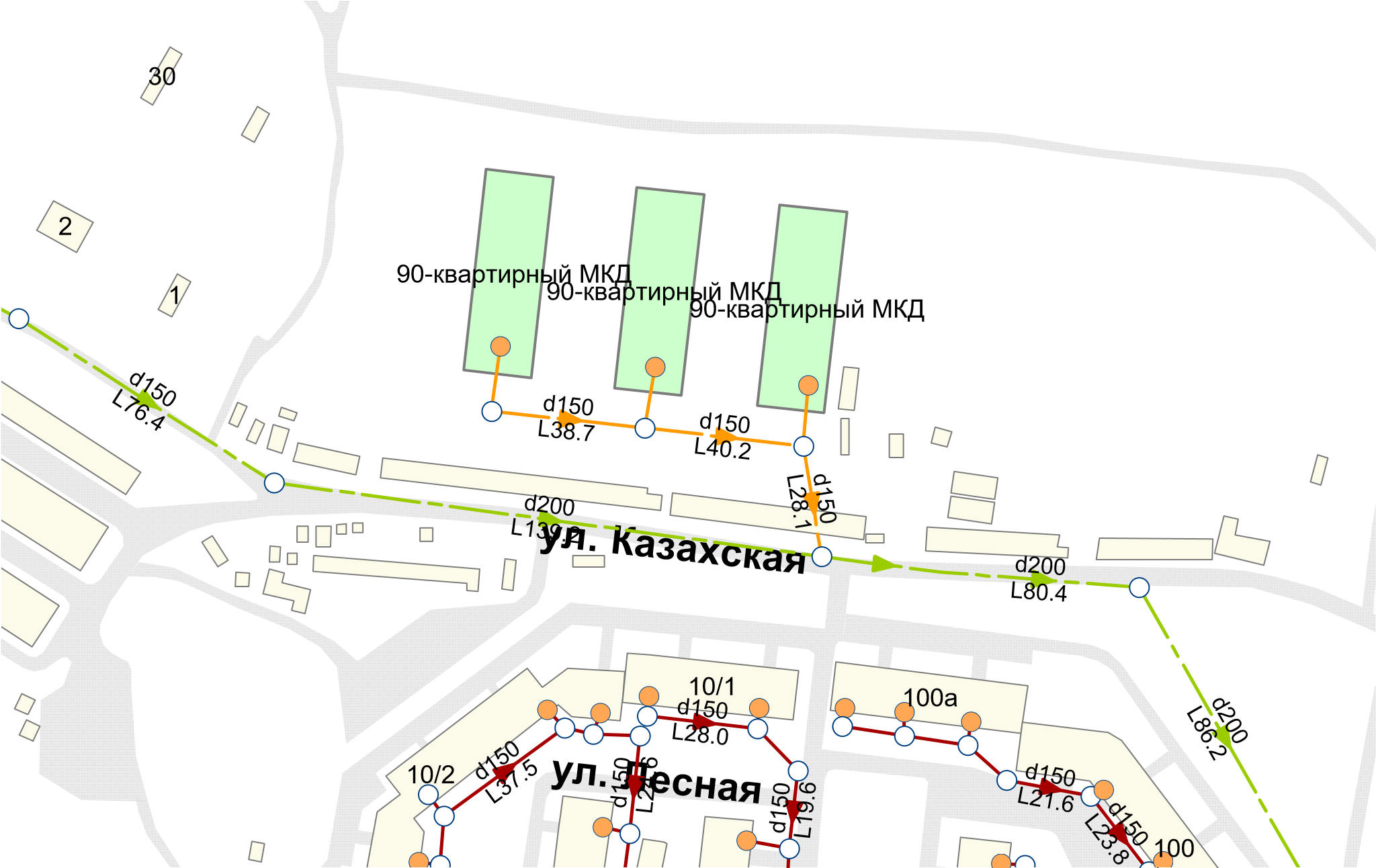 Подключение объектов «9-этажные 90-квартирные жилые дома по ул. Казахская – 3 шт.»Перечень необходимых инвестиционных проектовСтроительство, модернизация и (или) реконструкция объектов централизованных систем водоотведения в целях подключения объектов капитального строительстваСтроительство новых сетей водоотведения в целях подключения перспективных объектов капитального строительстваРайон ул. Геофизическая, Спортивная, Строительная, ДеркачеваСтроительство сетей водоотведения для подключения объекта Детский сад на 260 мест. Год ввода в эксплуатацию – 2020Строительство сетей водоотведения для подключения МКД №2 (на месте снесенных домов по ул. Строительная) Год ввода в эксплуатацию - 2021Строительство сетей водоотведения для подключения МКД №3 на месте МКД ул. Строительная, 3, 4. Год ввода в эксплуатацию – 2023Строительство сетей водоотведения для подключения МКД №4 на месте МКД ул. В. Кручины, 15, ул. Дергачева, 9. Год ввода в эксплуатацию – 2022Строительство сетей водоотведения для подключения МКД №5 на месте МКД ул. Строительная, 6а, ул. Вилюйская, 32. Год ввода в эксплуатацию – 2023Строительство сетей водоотведения для подключения МКД №6 на месте МКД ул. Геофизическая, 7, 9, ЗУ 41:05:0101001:11728. Год ввода в эксплуатацию – 2022Строительство сетей водоотведения для подключения МКД №9 на месте МКД ул. Геофизическая, 4, 6, ул. Деркачева, 7 . Год ввода в эксплуатацию – 2024Строительство сетей водоотведения для подключения МКД №10 на месте домов ул. Деркачева, 8, 20, 22, 24, ул. Жупановская, 27. Год ввода в эксплуатацию – 2025Строительство сетей водоотведения для подключения МКД №11 на месте домов ул. Жупановская, 21а, 21б, 23, 25. Год ввода в эксплуатацию – 2025Строительство сетей водоотведения для подключения индивидуального жилого дома по ул. Корякская, 11.  Год ввода в эксплуатацию – 2020Строительство сетей водоотведения для подключения реконструируемой котельной №20. Год ввода в эксплуатацию – 2022Микрорайон ПоловинкаСтроительство сетей водоотведения для подключения МКД №1 на месте дома ул. Завойко, 55. Год ввода в эксплуатацию – 2021Строительство сетей водоотведения для подключения МКД №2 на месте дома ул. Мирная, 7. Год ввода в эксплуатацию – 2022Подключение реконструируемой котельной №6, вынос сетей водоснабжения и водоотведения с территории котельной №6. Переподключение объектов МБУЗ «Елизовская районная больница». Год ввода в эксплуатацию - 2022Строительство сетей водоотведения для подключения объекта «Реконструкция незавершенного строительством здания травматологии под родильное отделение МБУЗ «Елизовская районная больница». Год ввода в эксплуатацию – 2023Строительство сетей водоотведения для подключения объекта «Строительство унифицированного палатного корпуса». Год ввода в эксплуатацию – 2023Микрорайон ЦентральныйСтроительство сетей водоотведения для подключения МКД №1 на ЗУ 41:05:0101001:11728. Год ввода в эксплуатацию – 2022Строительство сетей водоотведения для подключения МКД №2 на ЗУ 41:05:0101001:11373. Год ввода в эксплуатацию – 2022Строительство сетей водоотведения для подключения объекта «Кинотеатр «Гейзер». Год ввода в эксплуатацию – 2023Микрорайон СолнечныйСтроительство сетей водоотведения для подключения МКД поз. 3. Год ввода в эксплуатацию – 2025Строительство сетей водоотведения для подключения МКД поз. 4. Год ввода в эксплуатацию – 2025Строительство сетей водоотведения для подключения МКД поз. 5. Год ввода в эксплуатацию – 2025Строительство сетей водоотведения для подключения МКД №1 поз. 6. Год ввода в эксплуатацию – 2025Строительство сетей водоотведения для подключения МКД №2 поз. 6. Год ввода в эксплуатацию – 2025Строительство сетей водоотведения для подключения МКД поз. 7. Год ввода в эксплуатацию – 2025Строительство сетей водоотведения для подключения МКД поз. 8. Год ввода в эксплуатацию – 2025Строительство сетей водоотведения для подключения объекта Детский сад 140 мест поз. 10. Год ввода в эксплуатацию – 2025Строительство сетей водоотведения для подключения прочих объектов перспективного строительства мкр. Солнечный. Год ввода в эксплуатацию – 2025Микрорайон Хуторской, район улиц Свердлова - ХуторскаяСтроительство сетей водоотведения для подключения МКД поз. 16-17. Год ввода в эксплуатацию – 2025Строительство сетей водоотведения для подключения МКД поз. 11-13. Год ввода в эксплуатацию – 2025Строительство сетей водоотведения для подключения МКД поз. 8-10 (3 шт.). Год ввода в эксплуатацию – 2025Строительство сетей водоотведения для подключения МКД поз. 14-15 (2 шт.). Год ввода в эксплуатацию – 2025Микрорайон Военный городокСтроительство сетей водоотведения для подключения детского сада на 160 мест по ул. Дальневосточная. Год ввода в эксплуатацию – 2021Микрорайон СеверныйСтроительство сетей водоотведения для подключения детского сада на 260 мест по ул. Рябикова. Год ввода в эксплуатацию - 2023.Микрорайон Северо-ЗападныйСтроительство сетей водоотведения для подключения объекта «Административное здание лыжепрокатной базы». Год ввода в эксплуатацию – 2023Строительство сетей водоотведения для подключения объекта «Церковь». Год ввода в эксплуатацию – 2020Строительство сетей водоотведения для подключения объекта «Здание зала единоборств». Год ввода в эксплуатацию – 2021Строительство сетей водоотведения для подключения павильона по ул. В Кручины.  Год ввода в эксплуатацию – 2020Микрорайон Торговый центрСтроительство сетей водоотведения для подключения административного здания и здания Визит-центра ФГБУ Кроноцкий государственный заповедник. Год ввода в эксплуатацию – 2021Строительство сетей водоотведения для подключения объекта «Гостиница по ул. В. Кручины в г. Елизово». Год ввода в эксплуатацию – 2020Микрорайон АэропортСтроительство самотечного коллектора для проектируемого аэровокзального комплекса аэропорта г. Петропавловск-Камчатский. Год ввода в эксплуатацию – 2020Строительство сетей водоотведения для подключения объекта Здание ПРЦ с РЭМ «Передающий радиоцентр с ремонтно-эксплуатационными мастерскими».  Год ввода в эксплуатацию – 2020Строительство сетей водоотведения для подключения крытой ледовой площадки. Год ввода в эксплуатацию – 2022Микрорайон ЗаречныйСтроительство самотечного коллектора для подключения многоквартирных жилых домов по ул. Попова. Строительство самотечного коллектора от ул. Попова 35 до ул. Попова № 6.  Год ввода в эксплуатацию – 2023Строительство сетей водоотведения для подключения индивидуального жилого дома по пр. Тихий, 8. Год ввода в эксплуатацию – 2020Микрорайон Садовый Строительство самотечного коллектора. Подключение к централизованной системе водоотведения перспективной застройки мкр. Садовый. Срок ввода в эксплуатацию – 2020-2023 гг.Микрорайон ПограничныйСтроительство самотечного коллектора. Подключение к централизованной системе водоотведения перспективной застройки ИЖС по ул. Гагарина. Срок ввода – 2019-2021 гг.Строительство самотечного коллектора. Подключение к централизованной системе водоотведения перспективной застройки ИЖС по ул. Автомобилистов. Срок ввода в эксплуатацию – 2020-2023 гг.Строительство сетей водоотведения для подключения перспективной застройки ИЖС по ул. Морская. Год ввода в эксплуатацию – 2020Строительство сетей водоотведения для подключения трех 9-этажных 90-квартирных жилых домов по ул. Казахская. Год ввода в эксплуатацию – 2025Цель: обеспечение качества и надежности водоотведения.Технические параметры проекта: технические параметры проекта определяются при разработке проектно-сметной документации на объект, планируемый к внедрению. Технические параметры, принятые при разработке проектных решений, должны соответствовать установленным нормам и требованиям действующего законодательства.Необходимые капитальные затраты: 153 318 тыс. руб.Срок реализации: 2019–2026 гг.Ожидаемые эффекты:полный охват услугой качественного и надежного водоотведения объектов перспективного строительства Елизовского городского поселения.Сроки получения эффектов: в течение срока полезного использования оборудования.Строительство новых объектов централизованных систем водоотведения, не связанных с подключением (технологическим присоединением) объектов капитального строительства.Организация водоотведения от правобережного района Елизовского городского поселенияСтроительство (реконструкция) напорных коллекторов правобережного района:г. Елизово, КНС-1. Строительство напорного коллектора  от КНС-1 до колодца гашения напора по ул. Авачинская 2. (пересечение ручья)г. Елизово, КНС-9. Строительство напорного коллектора  от КНС-9 (выпуск 2-3) на КОС-29 км.г. Елизово, КНС-10. Строительство напорного коллектора  от КНС-10 до камеры гашения напора в районе ул. Завойко 72г. Елизово, КНС-8. Строительство напорного коллектора от КНС-8 до приёмной камеры КНС-10г. Елизово, КНС-11. Строительство напорного коллектора от КНС-11 до камеры гашения напора ул. Песчаная 2а.Строительство (реконструкция) самотечных коллекторов правобережного района:Строительство самотечного коллектора для подключения МКД по ул. Подстанционная №№ 13а - 15г. Елизово, КНС-11. Строительство самотечного коллектора от камеры гашения КНС-11, ул. Песчаная 2а до КНС-8г. Елизово, ул. Гаражная. Строительство самотечного коллектора от ул. Гаражная №1 до КНС-1г. Елизово, пер. Мирный. Строительство самотечного коллектора протяженность от пер. Мирный до КНС-9г. Елизово, ул. Завойко - Чукотская. Строительство самотечного коллектора от  камеры гашения напора в районе ул. Завойко 72 до колодца в районе  ул. Чукотская, д. 6.Проектирование и строительство новых сетей канализации в целях подключения объектов капитального строительства в районах, не охваченных централизованной системой водоотведения:г. Елизово, ул. Завойко, ул. Рыбачья. Строительство самотечного коллектора по ул. Завойко от ул. Рыбачья до КНС-10г. Елизово, ул. Садовая. Строительство самотечного коллектора по ул. Садовая, Мичурина до ул. Песчаная № 2а.г. Елизово, ул. Прибалтийская. Строительство самотечного коллектора от ул. Белорусская по ул. Прибалтийская до ул. Завойко № 87г. Елизово, ул. Завойко. Строительство самотечного коллектора от ул. Завойко № 87 до ул. Завойко № 97г. Елизово, ул. Большаковой. Строительство самотечного коллектора от ул. Большаковой №21, до ул. Большаковой № 81г. Елизово, ул. Большаковой. Строительство самотечного коллектора от ул. Большаковой № 33, до ул. Большаковой № 41.г. Елизово, ул. Завойко - ул. Песчаная. Строительство самотечного коллектора от ул. Завойко № 101а до ул. Песчаная.г. Елизово, ул. Песчаная. Строительство самотечного коллектора по ул. Песчаная от ул. Большаковой №1 до ул. Песчаная №13.г. Елизово, ул. Рыбачья. Строительство самотечного коллектора от ул. Рыбачья № 7 до ул. Рыбачья № 1аг. Елизово, ул. Рыбачья. Строительство самотечного коллектора от ул. Рыбачья № 1а до КНС-10г. Елизово, ул. Пионерская. Строительство самотечного коллектора от ул. Пионерская № 10 до ул. Пионерская № 2г. Елизово, ул. Космонавтов. Строительство самотечного коллектора от ул. Космонавтов № 10 до ул. Космонавтов № 2г. Елизово, ул. Березовая. Строительство самотечного коллектора от ул. Березовая № 10 до ул. Березовая № 1г. Елизово, ул. Атласова. Строительство самотечного коллектора от ул. Атласова № 10 до ул. Атласова № 4г. Елизово, ул. Хуторская. Строительство самотечного коллектора от ул. Хуторская № 8 до ул. Хуторская № 2аг. Елизово, ул. Чкалова. Строительство самотечного коллектора от ул. Чкалова № 6 до ул. Чкалова № 1а.г. Елизово, ул. Завойко. Строительство самотечного коллектора по ул. . Завойко №80-70,  точка подключения коллектор на ул. Завойко.г. Елизово, ул. Крутая. Строительство самотечного коллектора от ул. Крутая № 5 до ул. Чукотская №6.г. Елизово, ул. Солнечная. Строительство самотечного коллектора от ул. Солнечная № 3 до ул. Солнечная №1.г. Елизово, ул. Новая. Строительство самотечного коллектора от ул. Новая №6 до ул. Новая № 1аг. Елизово, ул. Дорожная. Строительство самотечного коллектора от ул. Дорожная № 5 до ул. Дорожная № 1а.Строительство (реконструкция) канализационных насосных станций правобережного района:г. Елизово, КНС-1. Строительство комплексной КНС-1 вместо КНС-1  (в том числе проектные работы и государственная экспертиза проектной документации)г. Елизово, КНС-9. Строительство комплексной КНС-9  в месте выпуска 2 и 3  (в том числе проектные работы и государственная экспертиза проектной документации)г. Елизово, КНС-10. Строительство блочной КНС-10 в месте выпуска 7  (в том числе проектные работы и государственная экспертиза проектной документации)г. Елизово, КНС-11. Строительство КНС-11 (в том числе проектные работы и государственная экспертиза проектной документации)г. Елизово, КНС-8. Строительство КНС-8 (в том числе проектные работы и государственная экспертиза проектной документации)Замена основного оборудования на КНС-1 (включает в себя: шкаф управления, приобретение и установка ДЭС)Организация водоотведения от левобережного района Елизовского городского поселения.Строительство (реконструкция) напорных коллекторов левобережного района:Строительство (реконструкция) напорного коллектора от КНС-2 до КК гасителя напора на углу здания военного госпиталяСтроительство (реконструкция) напорного коллектора от КНС-3 до КНС-26 кмСтроительство напорного коллектора от КНС-26 км до КОС-29 км.г. Елизово, КНС-6. Строительство напорного коллектора от выпуска КНС 6 до камеры гашения напора.г. Елизово, КНС-7. Строительство напорного коллектора от выпуска КНС-7 до КОС-29 кмг. Елизово, КНС-12. Строительство напорного коллектора от КНС-12 до камеры гашения напора КОС 29 км.Строительство (реконструкция) самотечных коллекторов левобережного района:Реконструкция сетей водоотведения у. Иркутская, ул. Магистральная, ул. Подстанционная)г. Елизово, мкр. Заречный. Строительство самотечного коллектора от камеры гашения напора мкр. Заречный до колодца по ул. Магистральная 11Проектирование и строительство новых сетей канализации в целях подключения объектов капитального строительства в районах, не охваченных централизованной системой водоотведения:г. Елизово, пер. Дунайский - ул. Полярная. Строительство самотечного коллектора  по пер. Дунайский от дома № 1 до ул. Полярнаяг. Елизово, ул. Полярная. Строительство самотечного коллектора по ул. Полярная от дома № 72 до дома № 60г. Елизово, ул. Полярная. Строительство самотечного коллектора по ул. Кольцевая от дома № 1 до ул. Полярнаяг. Елизово, ул. Полярная - ул. Южная. Строительство самотечного коллектора по ул. Кольцевая от ул. Полярная до ул. Южнаяг. Елизово, ул. Южная – ул. Луговая. Строительство самотечного коллектора по ул. Южная от дома №17 до ул. Луговаяг. Елизово, пер. Калужский. Строительство самотечного коллектора по пер. Калужский от ул. Магистральная до ул. Южнаяг. Елизово, ул. Центральная – ул. Южная. Строительство самотечного коллектора  по переулку от ул. Центральная №7 до ул. Южная №58г. Елизово, пер. Донецкий. Строительство самотечного коллектора по пер. Донецкий от ул. Центральная до ул. Южнаяг. Елизово, ул. Магистральная – ул. Южная. Строительство самотечного коллектора по переулку от ул. Магистральная № 194 до ул. Южная № 32г. Елизово, ул. Камчатская – ул. Южная. Строительство самотечного коллектора по ул. Камчатская от дома №2 до ул. Южная № 22г. Елизово, ул. Магистральная. Строительство самотечного коллектора по ул. Магистральная № 70 до ул. Магистральная № 90 с поворотом на ул. Омская до дома № 54г. Елизово, ул. Омская. Строительство самотечного коллектора по ул. Омская от дома № 16 до дома № 85г. Елизово, ул. Томская – ул. Луговая. Строительство самотечного коллектора по ул. Томская от дома №16 до ул. Луговаяг. Елизово, ул. Луговая. Строительство самотечного коллектора по ул. Луговая от пересечения ул. Луговая и ул. Молодежная до КНС-26 кмг. Елизово, ул. Весенняя. Строительство самотечного коллектора по ул. Весенняя от дома № 3 и по переулку без названия до ул. Томская № 1г. Елизово, ул. Томская. Строительство самотечного коллектора от ул. Томская №1 до КНС-29 км.г. Елизово, ул. Энергетиков. Строительство самотечного коллектора по переулку по ул. Энергетиков от ул. Магистральная № 52 до ул. Энергетиков 25-27г. Елизово, ул. Инженерная. Строительство самотечного коллектора по переулку по ул. Инженерная от дома № 1 до пересечения с коллектором «Томская №1 – КНС 29 км.»Прокладка канализационных сетей  и подключение к централизованной системе канализации МКД по ул. Подстанционная №№ 3,5,5а,7,9,11,13,14,17Строительство самотечного коллектора по ул. Магистральная № 50Строительство самотечного коллектора по ул. Подстанционная № 7 - 9 - 11г. Елизово, ул. Магистральная. Строительство самотечного коллектора по ул. Магистральная от ул. Красноярская до ул. Взлетная № 6г. Елизово, ул. Красноярская. Строительство самотечного коллектора по ул. Красноярская №13 до ул. Магистральнаяг. Елизово, ул. Можайская. Строительство самотечного коллектора по ул. Можайская № 7а до ул. Магистральнаяг. Елизово, ул. Сухая. Строительство самотечного коллектора по ул. Сухая до ул. Магистральнаяг. Елизово, ул. Осипенко. Строительство самотечного коллектора по ул. Осипенко до ул. Магистральнаяг. Елизово, ул. Гризодубовой. Строительство самотечного коллектора по ул. Гризодубовой до ул. Магистральнаяг. Елизово, ул. Расковой. Строительство самотечного коллектора по ул. Расковой до ул. Магистральнаяг. Елизово, ул. Таллинская. Строительство самотечного коллектора по ул. Таллиннская до ул. Магистральнаяг. Елизово, ул. Нестерова. Строительство самотечного коллектора по ул. Нестерова до ул. Магистральнаяг. Елизово, ул. Циолковского. Строительство самотечного коллектора по ул. Циолковского до ул. МагистральнаяСтроительство самотечного коллектора от МКД на улице ПодстанционнойСтроительство самотечного коллектора от МКД на улице ПодстанционнойСтроительство самотечного коллектора от МКД на улице Подстанционнойг. Елизово, ул. Аэродромный проезд. Строительство самотечного коллектора от ул. Аэродромный проезд до ул. Шоссейнаяг. Елизово, ул. Шоссейная. Строительство самотечного коллектора от казарм в/ч 40594 до ул. Шоссейнаяг. Елизово, ул. Вилкова. Строительство самотечного коллектора по ул. Вилкова до ул. Котельнаяг. Елизово, ул. Ленинская. Строительство самотечного коллектора по ул. Ленинская до ул. Вилкова №20г. Елизово, ул. Вилкова. Строительство самотечных коллекторов по ул. Вилкова, до ул. Шелихова с подключением к коллектору по ул. Вилковаг. Елизово, ул. Ленинская. Строительство самотечного коллектора по ул. Ленинская до ул. Котельнаяг. Елизово, ул. Гастелло. Строительство самотечного коллектора по ул. Гастелло до ул. Магистральнаяг. Елизово, ул. Ленинская. Строительство самотечных коллекторов. Подключение к самотечного коллектору по ул. Ленинскаяг. Елизово, ул. Крашенинникова. Строительство самотечного коллектора. Подключение к самотечного коллектору по ул. Крашенинникова от д. №7 по ул. Ленинская.г. Елизово, ул. Хирургическая. Строительство самотечного коллектора по ул. Хирургическая до ул. Магистральнаяг. Елизово, ул. Хирургическая. Строительство самотечного коллектора. Подключение к самотечному коллектору по ул. Хирургическаяг. Елизово, пер. Мутной. Строительство самотечного коллектора до ул. Хирургическая по пер. Мутной, ул. Калининскаяг. Елизово, ул. Волгоградская. Строительство самотечного коллектора по ул. Волгоградская до ул. Хирургическаяг. Елизово, ул. Московская. Строительство самотечного коллектора по ул. Московская до ул. Хирургическаяг. Елизово, ул. Попова. Строительство самотечного коллектора от ИЖС 14 до самотечного коллектора по ул. ПоповаСтроительство (реконструкция) канализационных насосных станций левобережного района:Строительство КНС-26 км. (в том числе проектные работы и государственная экспертиза проектной документации)Реконструкция существующих КНС-2, КНС-3  (в том числе проектно-изыскательские работы и государственная экспертиза проектной документации)Строительство комплексной КНС-29 км. вместо КНС-29 км. (в том числе проектно-изыскательские работы и государственная экспертиза проектной документации). г. Елизово, КНС-6. Строительство комплексной КНС-6  в месте выпуска 6 (в том числе проектно-изыскательские работы и государственная экспертиза проектной документации)г. Елизово, КНС-7. Строительство комплексной КНС-7 (в том числе проектно-изыскательские работы и государственная экспертиза проектной документации)г. Елизово, КНС-12. Строительство блочной КНС-12 на месте выпуска в ручей Канонерский  (в том числе проектно-изыскательские работы и государственная экспертиза проектной документации)Строительство иных объектов централизованной системы водоотведения левобережного района ЕГП  (за исключением сетей водоотведения):г. Елизово, п. Мутной. Строительство блочных очистных сооружений канализации в п. Мутной, (в том числе проектно-изыскательские работы и государственная экспертиза проектной документации)г. Елизово, КОС-29км. Проектирование и реконструкция КОС-29 км с увеличением производительности до 3,5 тыс. м3 в сутки  (в том числе проектные работы и государственная экспертиза проектной документации)г. Елизово, КОС-29км. Проектирование и строительство второй очереди КОС-29 км на 8 тыс. м3 в сутки (в том числе проектно-изыскательские работы и государственная экспертиза проектной документации)г. Елизово, КОС-29км. Строительство третьего блока КОС-29 км на 5 тыс. м3 в сутки (в том числе проектно-изыскательские работы и государственная экспертиза проектной документации)г. Елизово. Строительство сливной станции жидких бытовых отходов в районе КОС 29 км. производительностью 116 куб. м в сутки (в том числе проектно-изыскательские работы и государственная экспертиза проектной документации)Цель проекта: повышение качества очистки сточных вод, надежности и ресурсной эффективности работы системы водоотведения.Технические параметры проекта: технические параметры проекта определяются при разработке проектно-сметной документации на объект, планируемый к внедрению. Технические параметры, принятые при разработке проектных решений, должны соответствовать установленным нормам и требованиям действующего законодательства.Необходимые капитальные затраты: 1 853 143 тыс. руб.Срок реализации проекта: 2019–2026 гг.Ожидаемые эффекты:повышение надежности работы сооружений по отведению сточных вод;снижение негативного воздействия на водные объекты;снижение уровня аварийности;увеличение доли ежегодно заменяемых сетей до 4%.Сроки получения эффектов: в течение срока полезного использования оборудования.Простой срок окупаемости: равен сроку полезного использования сетей и сооружений.Модернизация, реконструкция и капитальный ремонт существующих объектов централизованных систем водоотведения в целях снижения уровня износаМодернизация, реконструкция или капитальный ремонт существующих сетей водоотведения (замена аварийных коллекторов)Краткое описание: в рамках проекта планируется реконструкция уличной, внутриквартальной и внутридворовой сети водоотведения с применением современных материалов и технологий:Капитальный ремонт самотечного коллектора до камеры переключения до КНС 1 в г. ЕлизовоКанализование Петропавловск-Елизовской агломерации. I этап. Реконструкция и строительство сетей и сооружений канализации мкр. 26 км, ЕГП. Строительство (реконструкция) самотечного коллектора от камеры гашения напора КНС-2 до КНС 3 (в том числе проектно-изыскательские работы и государственная экспертиза проектной документации)Капитальный ремонт самотечного коллектора от камеры переключения до КНС 1 в г. ЕлизовоСтроительство (реконструкция, капитальный ремонт) самотечных коллекторов по  ул. Ларина; ул. Санаторная.Строительство (реконструкция, капитальный ремонт) самотечных коллекторов по ул. Первомайская 7, 9; ул. Авачинская 4; ул. Зеленая.Строительство (реконструкция, капитальный ремонт) самотечных коллекторов по ул. Набережная, ул. Беринга, ул. В. Кручины, ул. РябиковаСтроительство (реконструкция, капитальный ремонт) самотечных коллекторов по ул. Ленина №8-32а; ул. Рябикова №1,27,51,51а,55; ул. Беринга №6; ул. В. Кручины №7-13; пер. Тимирязевский №1,3,5,7Строительство (реконструкция, капитальный ремонт) самотечных коллекторов по ул. Ленина №30,30б,34,36,40,42,44; ул. Рябикова №40,49,50,43,57,59,61; ул. Набережная №23; ул. В. Кручины №1,12а,12б; пер. Тимирязевский Строительство (реконструкция, капитальный ремонт) самотечных коллекторов по ул. Ленина №42; ул. Рябикова №7,9,16,18,38,40,40а; ул. Набережная №9,13; ул. Беринга №4,5№ пер. Радужный №3,5Строительство (реконструкция, капитальный ремонт) самотечных коллекторов по ул. Деркачева №1-9; ул. Вилюйская №27,30; ул. Строительная, ул. СпортивнаяСтроительство (реконструкция, капитальный ремонт) самотечных коллекторов по ул. Геофизическая; ул. В. Кручины №18,20,22,26а,27,28,29,30; ул. Беринга №16,22,25; ул. Ленина №11,12,15,29,27,31; ул. 40 лет Октября №1,3,7Строительство (реконструкция, капитальный ремонт) самотечных коллекторов по ул. Геофизическая №16,17,18,20; ул. В. Кручины №25/1, 25/2, 25/3, 25/4; ул. Деркачева №10, ул. Строительная №12, ул. Ленина №33,35,37,39,41,41б,41в,45,45в,47,47б,49,53,55;Строительство (реконструкция, капитальный ремонт) самотечных коллекторов по ул. 40 лет Октября №10а, 12, 14; ул. В. Кручины №32; ул. Ключевская, №3Строительство (реконструкция, капитальный ремонт) самотечных коллекторов по ул. Хуторская; ул. Чкалова; ул. Рабочей смены.Строительство (реконструкция, капитальный ремонт) самотечных коллекторов по ул. Попова; ул. Пушкина; ул. СвязиСтроительство (реконструкция, капитальный ремонт) самотечных коллекторов: 26км, ул. КрасноярскаяСтроительство (реконструкция, капитальный ремонт) самотечных коллекторов: 26км, Строительство (реконструкция, капитальный ремонт) самотечных коллекторов по ул. КрасноярскаяСтроительство (реконструкция, капитальный ремонт) самотечных коллекторов по ул. Уральская; ул. Завойко 81Строительство (реконструкция, капитальный ремонт) самотечных коллекторов общей протяжённостью по ул. Магистральная 3,5,7,11.Строительство (реконструкция, капитальный ремонт) самотечных коллекторов по ул. Мурманская 7, 7а, 9, 9а, 13; ул. Смоленская 2.Строительство (реконструкция, капитальный ремонт) самотечных коллекторов по ул. Мячина; ул. Пограничная; ул. Завойко 19-65; ул. Красноармейская; ул. Партизанская; ул. Сопочная; ул. Мирная, ул. ОктябрьскаяСтроительство (реконструкция, капитальный ремонт) самотечных коллекторов  по: ул. Завойко 100-126; ул. Лесная; ул. Чернышевского; ул. Космонавтов; ул. Горького; ул. Грибная; ул. Нагорная; ул. Автомобилистов; ул. Механизации.Строительство (реконструкция, капитальный ремонт) самотечных коллекторов: 29 км, ул. Звездная; ул. Взлетная.Цель: обеспечение качества и надежности водоотведения.Технические параметры проекта: технические параметры проекта определяются при разработке проектно-сметной документации на объект, планируемый к внедрению. Технические параметры, принятые при разработке проектных решений, должны соответствовать установленным нормам и требованиям действующего законодательства.Необходимые капитальные затраты: 1 216 454 тыс. руб.Срок реализации: 2019–2026 гг.Ожидаемые эффекты:повышение надежности системы водоотведения;улучшение качества предоставляемых услуг.Сроки получения эффектов: в течение срока полезного использования оборудования.Простой срок окупаемости: равен сроку полезного использования сетей и сооружений.Вывод из эксплуатации, консервация объектов централизованных систем водоотведенияВывод из эксплуатации и демонтаж сетей водоотведенияОписание:г. Елизово, выпуск №5, колодец по ул. Санаторная. Перенаправление стоков от выпуска №5 и строительство самотечного коллектора от выпуска №5 до колодца по ул. Санаторная.г. Елизово, выпуск №8, КНС - 11. Перенаправление стоков от выпуска №8 и подключение к приемной камере КНС-11г. Елизово, выпуск по ул.Завойко,95, КНС-8. Перенаправление стоков от выпуска по ул.Завойко,95 и подключение к приемной камере КНС-8г. Елизово, выпуск №7, ул. Завойко,95, КНС-10. Перенаправление стоков от выпуска №7 и подключение к колодцу гасителю на ул.Завойко,85 со строительством самотечного коллектора до КНС-10.г. Елизово, выпуск №4, КНС-10 Перенаправление стоков от выпуска №4 и подключение к приёмной камере КНС-10г. Елизово, выпуск №3,  КНС-9. Перенаправление стоков от выпуска №3 и подключение к приёмной камере КНС-9.г. Елизово, выпуск №2, КНС-9. Перенаправление стоков от выпуска №2 и подключение к приёмной камере КНС-9.г. Елизово, выпуск №1. Перенаправление стоков от выпуска №1г. Елизово, выпуск №6, КНС-6 Перенаправление стоков от выпуска №6 и подключение к приёмной камере КНС-6г. Елизово, выпуск ул. Попова мкр.5 стройка. Перенаправление стоков от выпуска ул. Попова мкр.5 стройкаг. Елизово, выпуск Промзона (кольцо), КНС-7. Перенаправление стоков от выпуска Промзона (кольцо) и подключение к приёмной камере КНС-7Канализование Петропавловск-Елизовской агломерации. I этап. Реконструкция и строительство сетей и сооружений канализации мкр. 26 км, ЕГП. выполнение инженерных изысканий. Перенаправление стоков от выпуска №9 и подключение к приёмной камере КНС-26 кмВывод из эксплуатации, консервация и демонтаж иных объектов централизованных систем водоотведения (за исключением сетей водоотведения)Описание:г. Елизово, КНС-12. Вывод из эксплуатации выпуска в р. Канонерский и подключение к приемной камере КНС-12г. Елизово, ул. Новая. Ликвидация септика по ул. Новая и подключение сетей к централизованной системе водоотведения, планируемому самотечному коллектору d150 мм, общей протяженностью 700 мЦель: повышение качества очистки сточных вод, надежности и ресурсной эффективности работы системы водоотведения.Технические параметры проекта: технические параметры проекта определяются при разработке проектно-сметной документации на объект, планируемый к внедрению. Технические параметры, принятые при разработке проектных решений, должны соответствовать установленным нормам и требованиям действующего законодательства.Необходимые капитальные затраты: 19 980 тыс. руб.Срок реализации: 2023–2026 гг.Ожидаемые эффекты: повышение надежности работы сооружений по отведению сточных вод и снижение негативного воздействия на водные объекты.Сроки получения эффектов: в течение срока полезного использования оборудования.Осуществление мероприятий, направленных на повышение экологической эффективности, достижение плановых значений показателей надежности, качества и энергоэффективности объектов централизованных систем водоотведения, не включенных в прочие группы мероприятийСпецтехника для телеинспекции и реновации коллекторовКраткое описание:Телеинспекционное обследование коллекторов диаметром 150 мм и более.Машина комбинированная многофункциональная (блок-контейнер каналопромывочный, блок-контейнер резервного водоснабжения).Цель проекта: выявление возможных дефектов и планирование профилактических мероприятий, а также работы по приемке новых сетей.Технические параметры проекта: Приобретение диагностической лаборатории, приборы которой обладают способностью архивирования полученной информации, что дает возможность наблюдать состояние исследуемых объектов в динамике и строить прогнозы. Основные технические характеристики телеинспекционного комплекса:Возможность обследования трубопроводов диаметром от 150 до 500 мм.Максимальная протяженность обследуемых трубопроводов до 300 м.Наличие плавающего модуля для телеинспекции трубопроводов диаметром от 500 мм.Наличие датчика измерения уклона.Наличие встроенного датчика местоположения камеры.Видеокамера, оснащенная лазерными диодами для измерения дефектов и трещин.Необходимые капитальные затраты: 18 965 тыс. руб.Срок реализации проекта: 2020 г.Ожидаемые эффекты:увеличение срока эксплуатации сетей;повышение надежности работы;устранение причин возникновения аварийных ситуаций на канализационных сетях.Сроки получения эффектов: в течение срока полезного использования оборудования.Простой срок окупаемости: проект Программы направлен на повышение надежности и качества оказания услуг водоотведения и не предусматривает обеспечение окупаемости в период полезного использования оборудования.Технические обоснования мероприятий по реализации схемы водоотведения. Электронная модель системы водоотведенияЭлектронная модель системы водоотведения Елизовского городского поселения разработана в геоинформационной системе Zulu. Гидравлические расчеты проводились с использованием расчетных модулей ZuluDrain (самотечные сети) и ZuluHydro (напорные сети). Созданная электронная карта содержит слои с сетями водоотведения, а также множество других вспомогательных слоёв с визуализацией пространственных данных в векторном, растровом виде, и их связи с семантическими базами данных. Сформирована модель канализационных сетей в пределах границ поселения.Исходными данными для моделирования послужила информация, предоставленная администрацией Елизовского городского поселения, а также ресурсоснабжающими организациями.Проведенное моделирование позволяет произвести гидравлические расчеты, сделать выводы о степени надежности и эффективности существующей системы водоотведения Елизовского городского поселения, выявить имеющиеся проблемы, определить оптимальные варианты перспективного развития системы. При этом в первую очередь учитывается необходимость обеспечения всех потребителей услугой качественного водоотведения.Правобережный бассейн канализования.Перспективная схема канализования правобережного бассейна предполагает перекачку стоков от центральной части города посредством реконструируемой КНС-1 в район Половинка, откуда, в свою очередь, стоки будут поступать на новую КНС-9. Стоки от районов Пограничный, Садовый, Кречет, Хуторской, Солнечный через систему самотечных и напорных трубопроводов, а также с помощью планируемых к строительству насосных станций КНС-11, КНС-8 и КНС-10, также будут поступать в приемный резервуар узловой КНС-9. КНС-9 через напорный коллектор будет передавать все стоки правобережного бассейна непосредственно на очистные сооружения КОС-29 км.Левобережный бассейн канализованияСтоки от микрорайона Заречный будут собираться на КНС-6, далее передаваться в сеть водоотведения микрорайона Промышленный, откуда, в свою очередь, будут собираться на новую КНС-7, которая, в свою очередь, будет перекачивать стоки на КОС-29 км. Со строительством КНС-7 будет ликвидирован находящийся в данном районе выпуск КСМ. Также будет ликвидирован выпуск в р. Канонерский, со строительством новой КНС-12, перекачивающей стоки на КОС-29 км.Схема канализования микрорайона Аэропорт остается без изменений, однако предусмотрена реконструкция существующей КНС-29 км и напорного коллектора от нее до КОС-29 км, а также строительство новых сетей водоотведения для охвата всей территории микрорайона. Территории микрорайонов Южный и Военный городок также будут полностью охвачены сетями водоотведения. Стоки от этих микрорайонов поступят на реконструируемую КНС-26 км, откуда будут перекачиваться на КОС-29 км. Выпуск №9 будет ликвидирован после реконструкции КНС-26 км.Центральная часть городаВсе стоки, которые в настоящее время приходят на выпуск № 1, схемой планируются к передаче на КНС-1. С этой целью необходимо проложить самотечный коллектор диаметром 300 мм, протяжённостью 207 м, от ул. Гаражная до приемного резервуара КНС. Уровень лотка начального колодца составляет 10,67 м, уровень лотка конечного – 9 м. Расположение коллектора в модели показано на рис. 4.25.Для перекачки стоков от КНС-1 необходимо провести реконструкцию напорного коллектора после КНС. Напорный коллектор будет передавать стоки в колодец гашения напора на самотечном коллекторе диаметром 500 мм в районе дома №2 по ул. Авачинская. Диаметр коллектора увеличится с 210 до 595 мм. Часть напорного коллектора будет включать в себя дюкер, проложенный через реку Половинка, протяженностью 30 м. Коллектор показан на рис. 4.25. 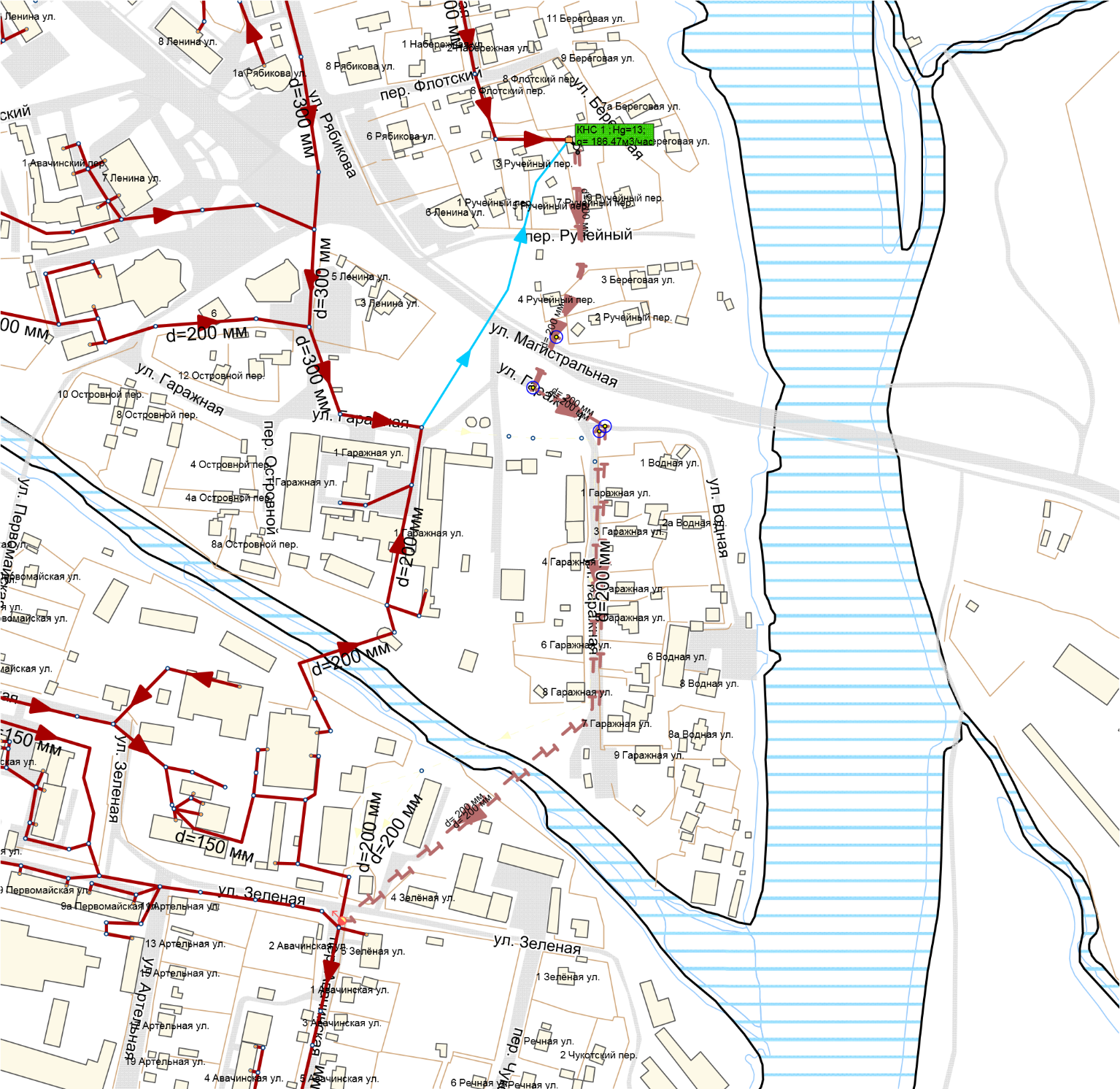 Расположение напорного и самотечного коллекторов и КНС-1 в моделиМикрорайон ПограничныйОтказ от выпуска № 8 будет осуществлен с помощью постройки КНС-11. Перекачка стоков от КНС-11 будет производиться по напорному коллектору 2d100, протяженностью 660 м, который через камеру гашения напора врезается в новый самотечный коллектор по ул. Песчаная. Расположение КНС-11 и напорного коллектора от нее показано на рис. 4.26.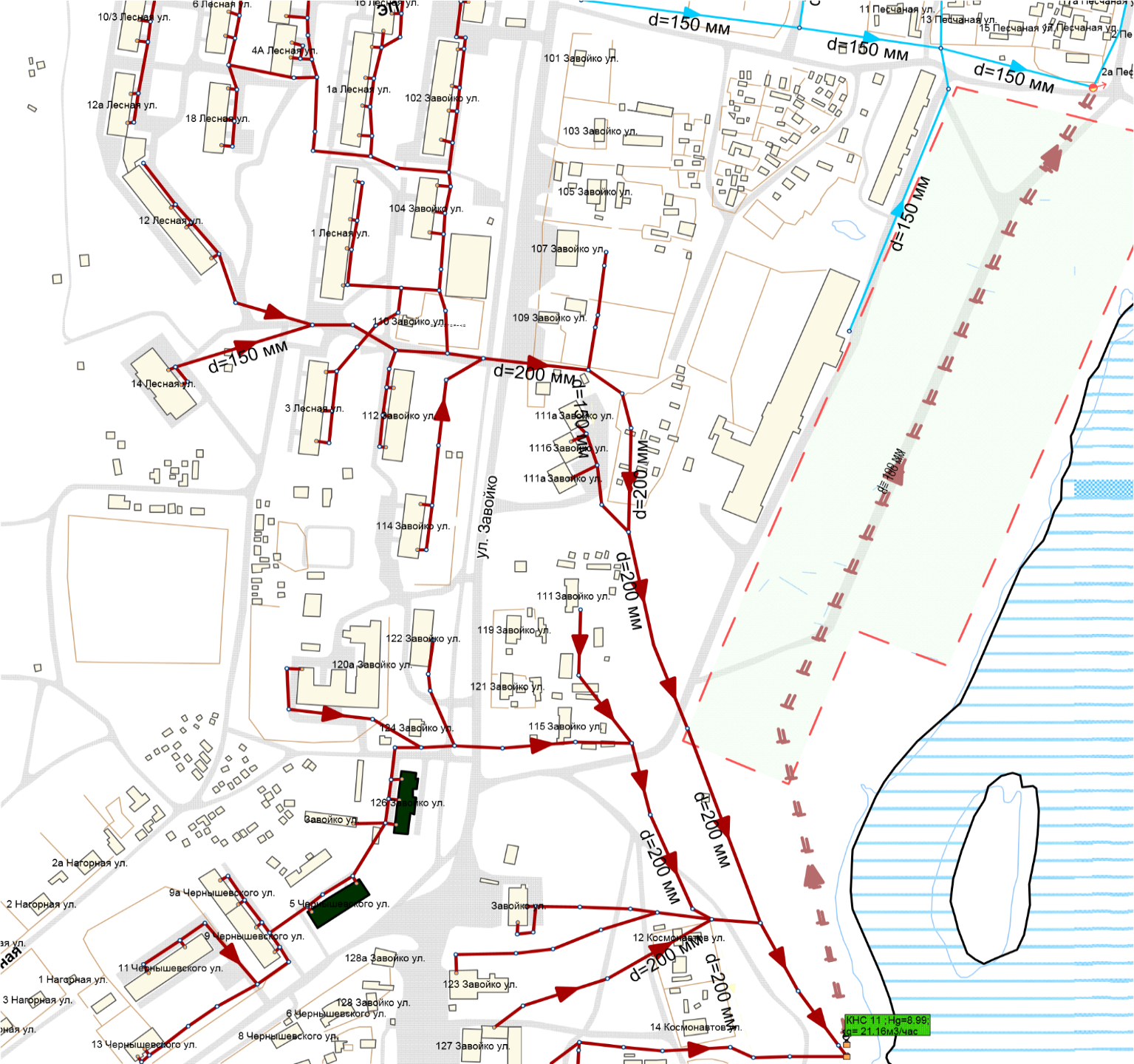 Расположение напорного коллектора и КНС-11 в моделиКроме стоков от КНС-11, на КНС-8 будут перенаправлены стоки с выпуска Племстанция, а также от ранее неохваченной системой канализации части мкр. Пограничный. Расположение КНС-8 в модели показано на рис. 4.27. Для перекачки стоков с КНС-11 до КНС-8 будет проложен самотечный коллектор протяженностью 396 м и диаметром 200 мм. Расположение самотечного коллектора в модели показано на рис. 4.27. Самотечный коллектор будет проложен от камеры гашения напора до приемного резервуара КНС-8. Уровень лотка камеры гашения составляет 7,3 м. От КНС-8 стоки передаются по напорному коллектору 2d150, протяженностью 968 м, до приемной камеры новой КНС-10.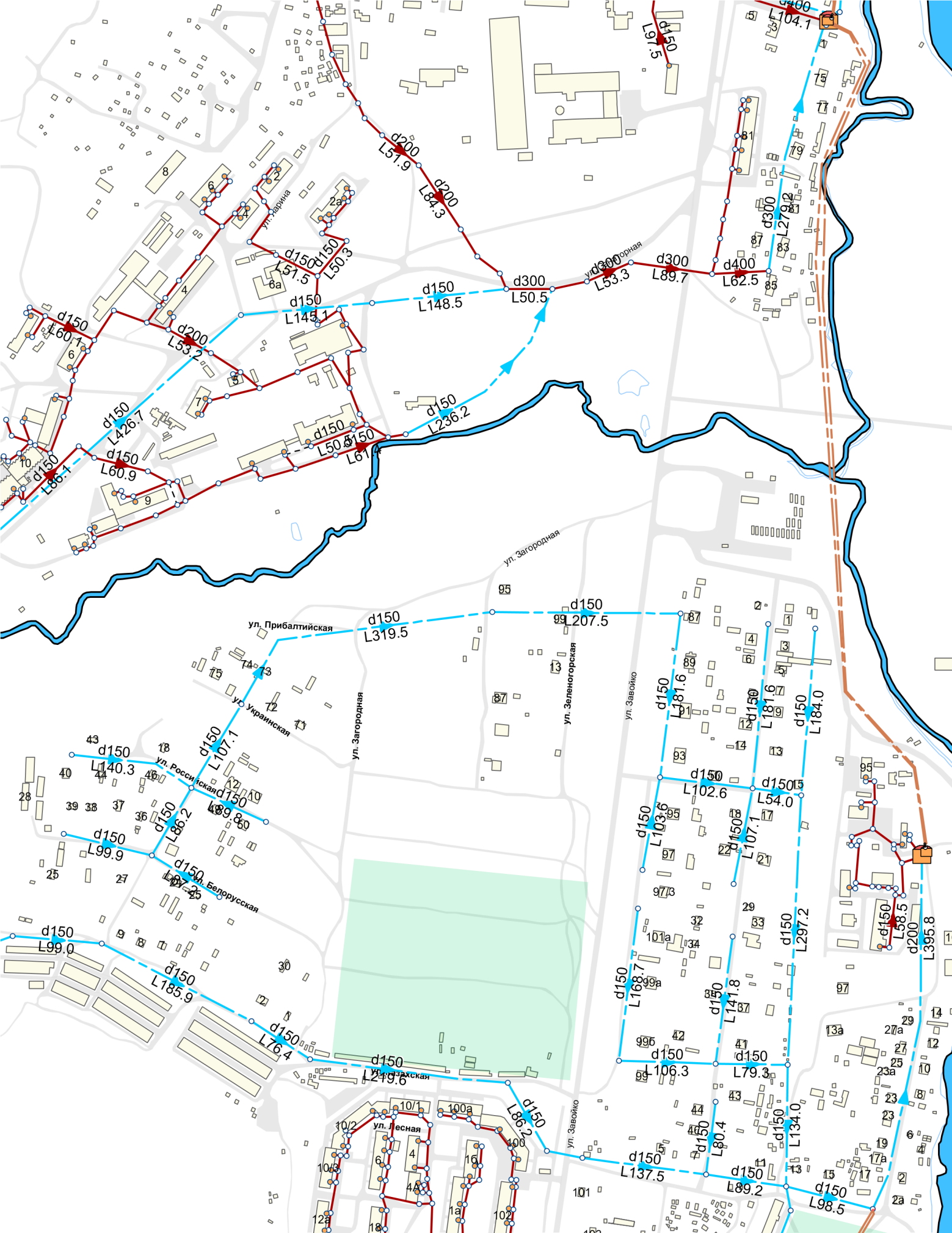 Расположение коллекторов и КНС-8 в модели Микрорайоны Садовый и ХуторскойКНС-8 перекачивает стоки на новую КНС-10. Также на КНС-10 будут перенаправлены стоки с выпусков №№ 4, 5, 7. Планируется новое строительство самотечных сетей для обеспечения водоотведением территории, ранее не охваченной данной услугой, а также территорий перспективной застройки. Стоки от этих сетей также будут поступать на КНС-10. Расположение КНС-10 в модели показано на рис. 4.28. Для перекачки стоков с КНС-10 до КНС-9 будет проложен напорный коллектор 2d200 протяженностью 524 м. Конечная точка коллектора – камера гашения напора по ул. Завойко, 72. Отметка лотка камеры гашения – 28,3 м.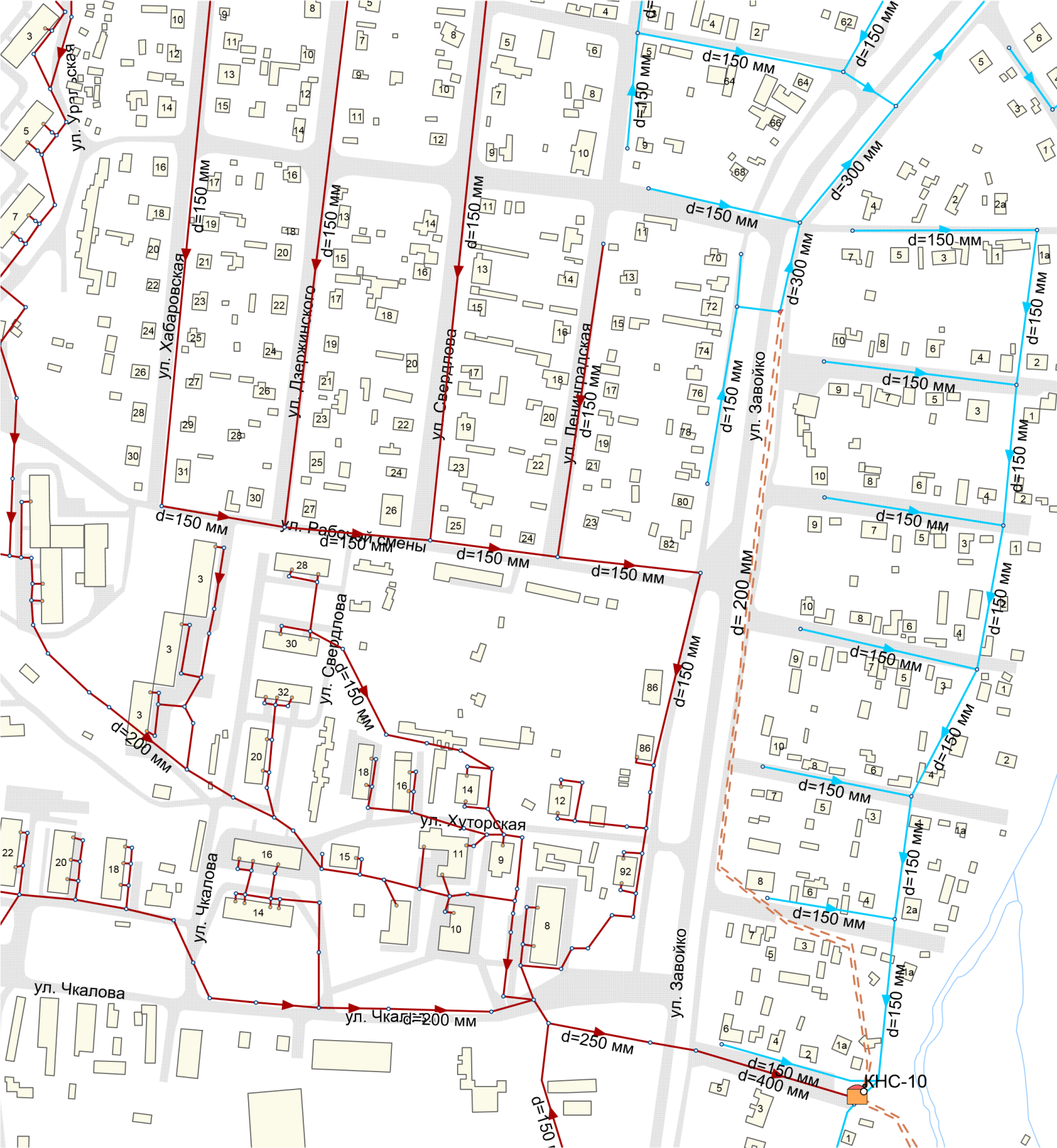 Расположение напорных коллекторов и КНС-10 в моделиКНС-9КНС-1 и КНС-10 перекачивают стоки на узловую КНС-9. Также на КНС-9 будут перенаправлены стоки от выпусков №№ 2 и 3 и от перспективной застройки мкр. Солнечный (705 м3/сут). Расположение КНС-9 в модели показано на рис. 4.29. Для перенаправления стоков с КНС-10 будет проложен самотечный коллектор от камеры гашения напора. Длина самотечного коллектора составляет 843 м, диаметр – 300 мм.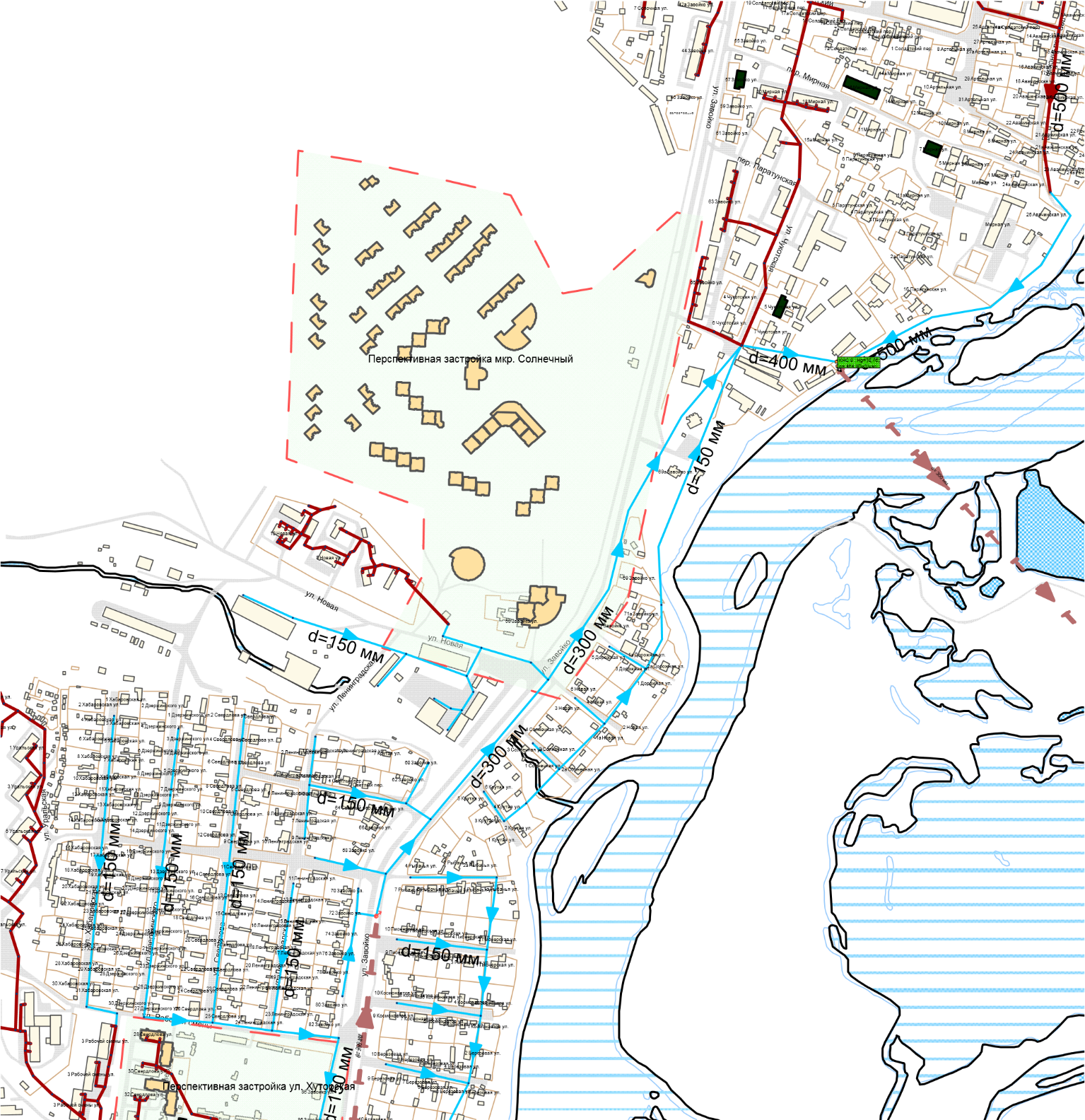 Расположение самотечного коллектора к КНС-9 в модели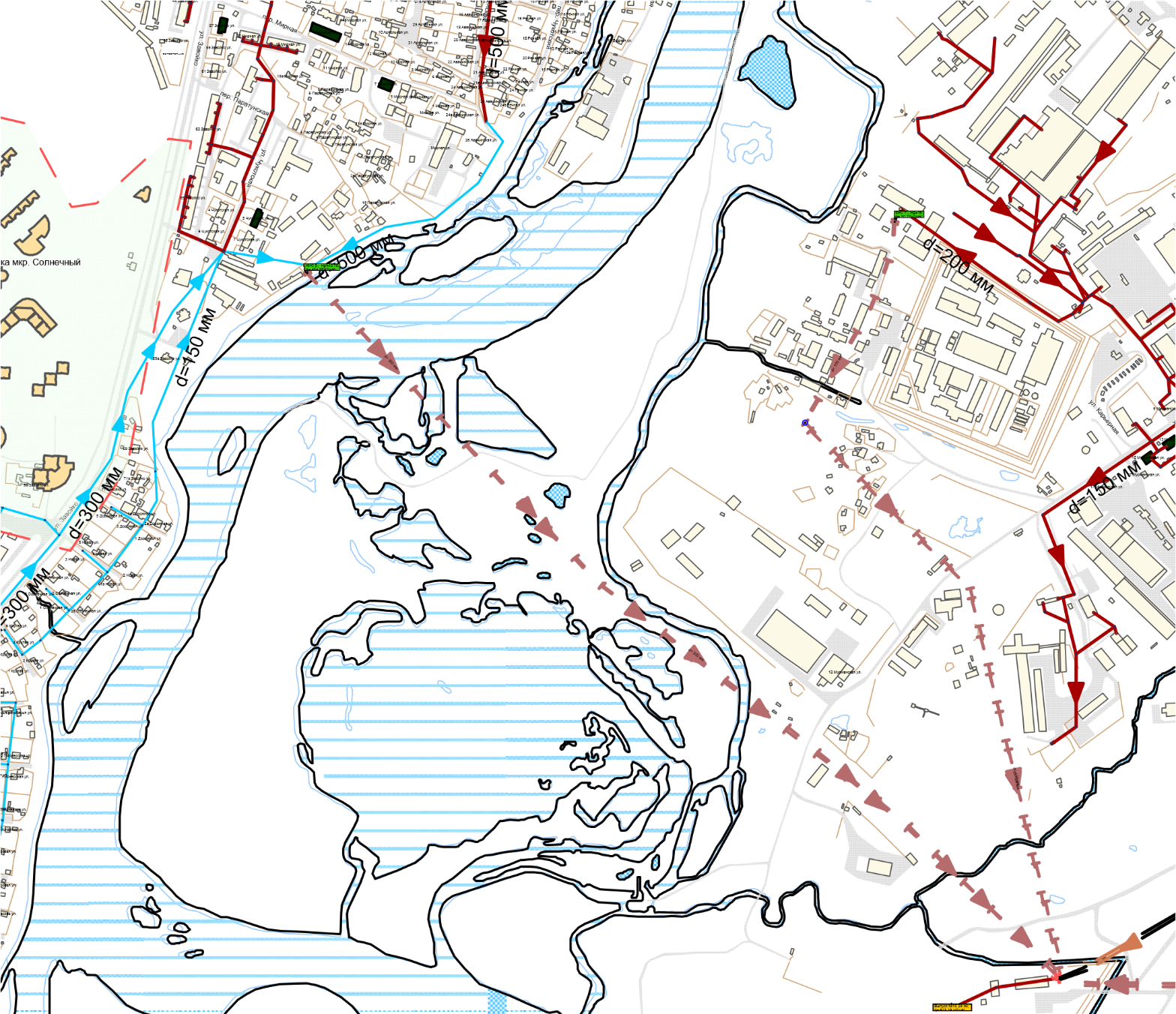 Расположение КНС-9 и напорных коллекторов в моделиОт КНС-9 стоки поступают на КОС-29 км по напорному коллектору 2d300, с устройством дюкера через реку Авача. Расположение коллектора показано на рис. 4.30. Длина коллектора составляет 1580 м.Левобережный бассейнСтоки, в настоящее время поступающие на выпуск № 9, будут поступать от КНС-26 км непосредственно на КОС-29 км. Для этого необходима прокладка напорного коллектора 2d200, протяженностью 3455 метров. Расположение КНС-26 км и напорного коллектора показано на рис. 4.31. Также предлагается к реализации перекладка существующего напорного коллектора 2d200 от КНС-29 км до КОС-29 км. Данное мероприятие обусловлено плохим техническим состоянием коллектора.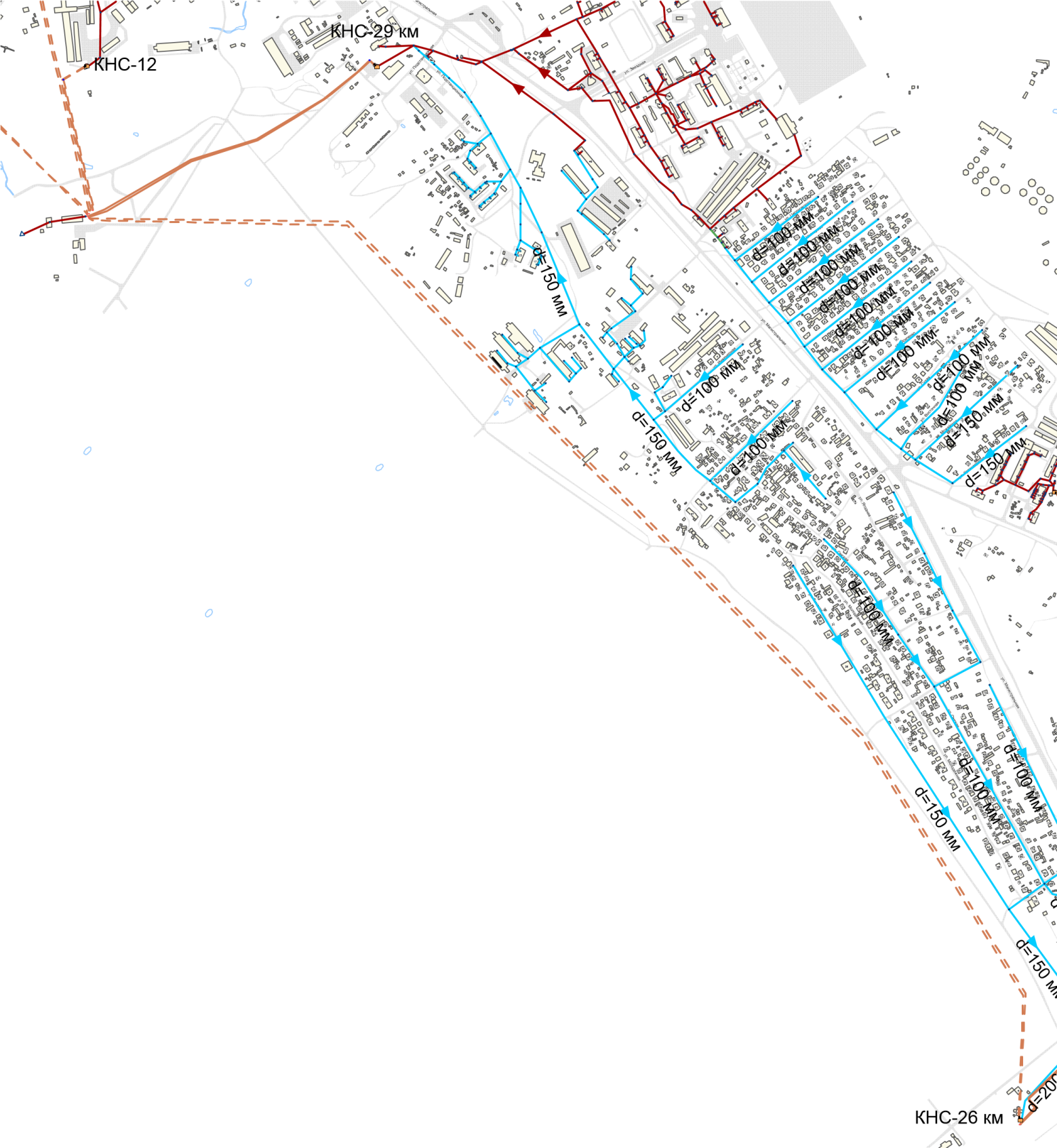 Расположение КНС-26 км и напорного коллектора в моделиДля сбора стоков от северной части микрорайона Заречный до бассейна канализования выпуска № 6 будет проложен самотечный коллектор протяженностью 873 м и диаметром 150 мм. Расположение самотечного коллектора в модели показано на рис. 4.32. Планируется также новое строительство самотечных сетей для обеспечения водоотведением территории, ранее не охваченной данной услугой, а также территорий перспективной застройки.Стоки, в настоящее время поступающие на выпуск № 6, будут поступать на КНС-6 Заречный, которая будет перекачивать их по напорному коллектору 2d100 протяжённостью 764 метров, и далее, после камеры гашения напора – по самотечному коллектору протяженностью 1980 м, диаметром 150 мм – в существующую сеть водоотведения микрорайона Промышленный (колодец в районе дома по ул. Магистральная, 11). Отметка лотка камеры гашения – 23 м. Отметка лотка колодца на ул. Магистральная – 18,8м. Расположение данных коллекторов показано на рис. 4.32. 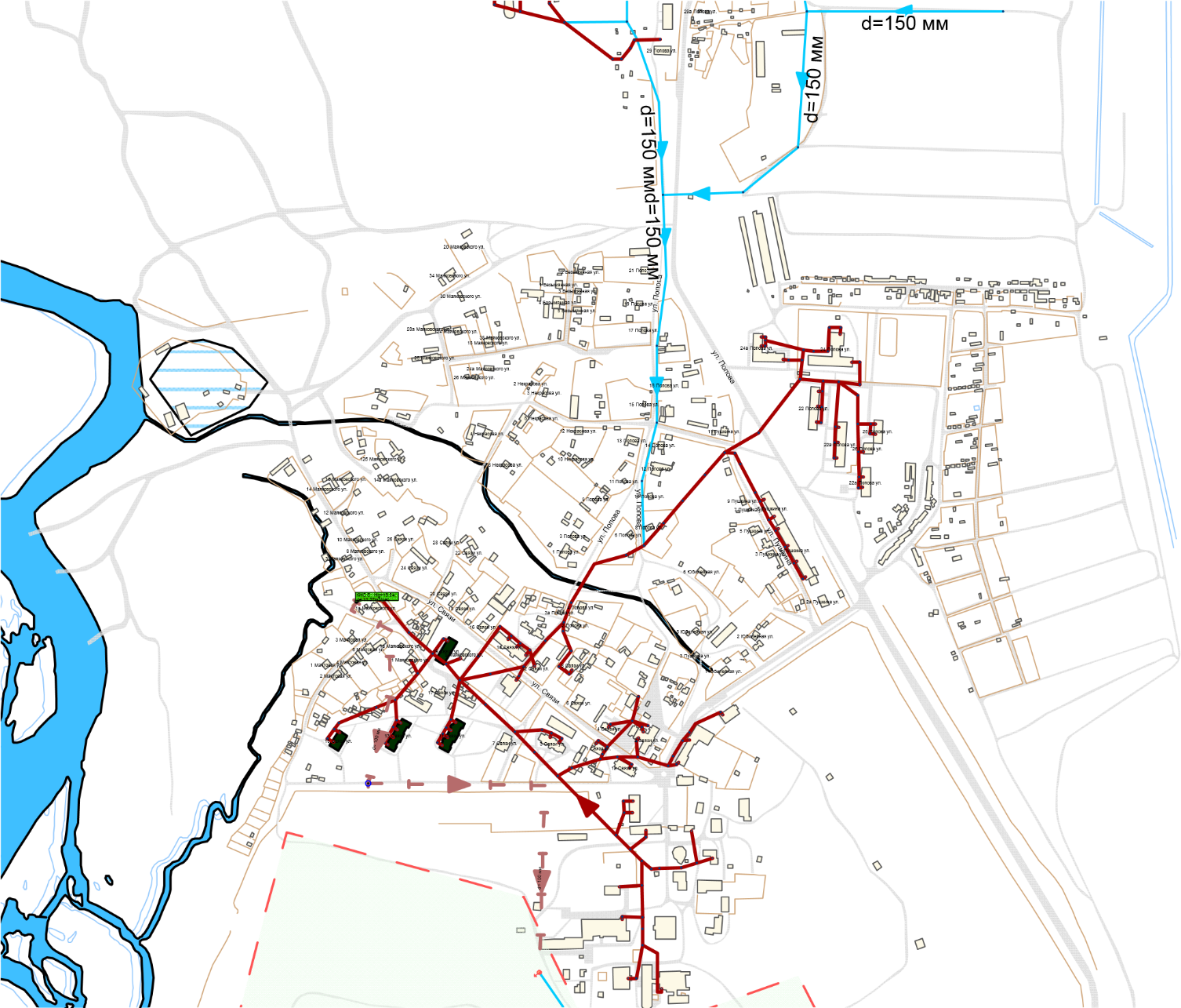 Расположение КНС-6 Заречный, напорных и самотечных коллекторов в моделиВ районе Промышленный будет построена КНС-7, перекачивающая стоки до КОС-29 км. Для этого необходима прокладка напорного коллектора 2d100, протяженностью 1305 метров. Расположение напорного коллектора показано на рис. 4.33.Для обеспечения централизованного водоотведения от жилых домов по ул. Мурманская, а также прилегающей территории промышленного назначения, стоки от которых в настоящее время отводятся через неорганизованный выпуск в ручей Канонерский, необходимо строительство блочной КНС-12, которая будет перекачивать стоки на КОС-29 км по напорному коллектору 2d100 протяженностью 400 м. Расположение КНС-12 и напорного коллектора показано на рисунке 4.33.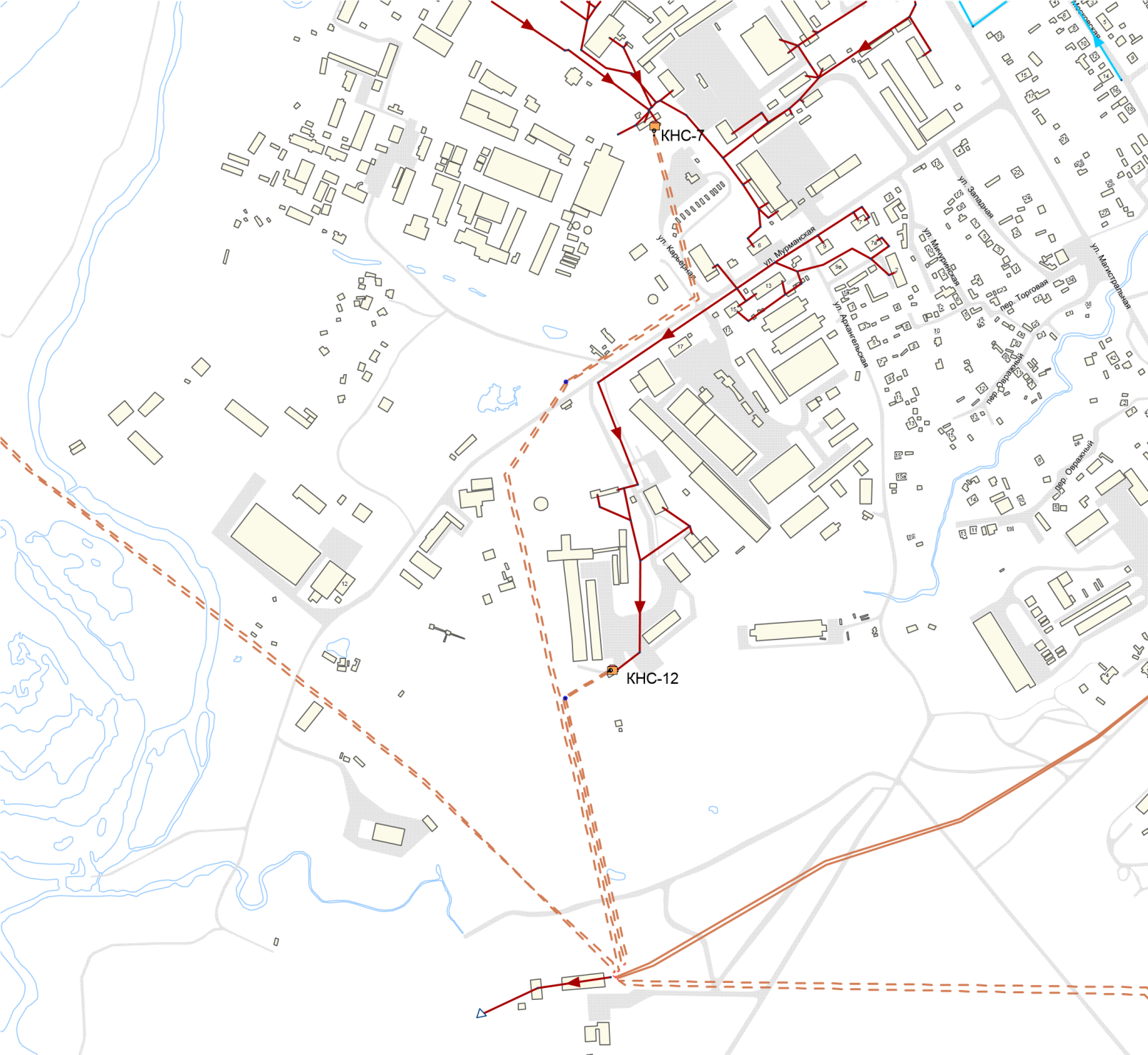 Расположение КНС-7, КНС-12 и напорных коллекторов до приемной камеры КОС-29 км в моделиМикрорайон МутнойВ настоящее время стоки от потребителей микрорайона Мутной (два многоквартирных дома) отводятся в септик, расположенный в районе дома № 1 по ул. Набережная. Подключение данной территории к централизованной системе водоотведения потребует строительства канализационной насосной станции и напорного коллектора протяженностью порядка 4500 метров. Реализация данных мероприятий экономически не оправдана. В связи с этим, настоящей схемой предлагается к реализации строительство в микрорайоне Мутной локальных очистных сооружений канализации в блочном исполнении, производительностью 50 м3/сут. Данные очистные сооружения будут построены с организацией отвода очищенных стоков через самотечный выпуск в р. Мутную.Расположение КОС Мутной и выпуска в р. Мутную показано на рисунке 4.34.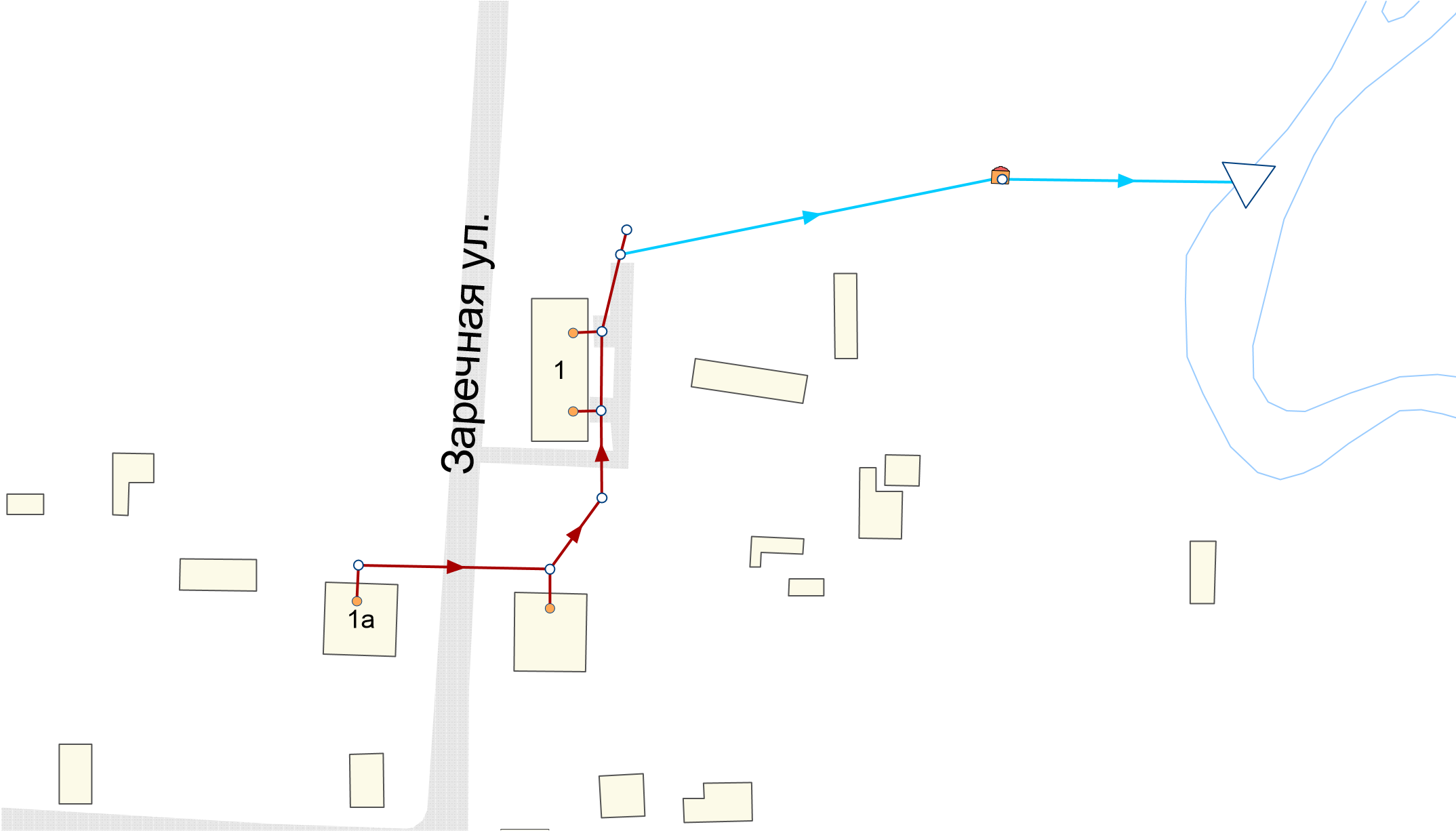 Расположение КОС Мутной и выпуска в модели.Возможность перспективного приема стоков от объектов п. Красный, п. Двуречье и с. Коряки.В схеме учтена возможность перспективного приема стоков от объектов п. Красный и п. Двуречье на КНС-26 км в объеме 262,51 м3 в сутки. Производительность планируемой к строительству КНС-26 км составляет 130 м3/ч, что обеспечивает возможность дополнительного присоединения перспективной нагрузки п. Красный и п. Двуречье (макс. 13,1 м3/ч). Поскольку данные объекты территориально не входят в состав Елизовского городского поселения, соответствующие мероприятия по строительству сетей и сооружений водоотведения в данной схеме не рассматриваются.Техническая возможность перспективного приема стоков от с. Коряки в объеме 356 м3/сут. возможна после выполнения второго этапа реконструкции КОС-29 км с увеличением их производительности до 16,5 тыс. м3 в сутки. Поскольку с. Коряки территориально не входит в состав Елизовского городского поселения, соответствующие мероприятия по строительству сетей и сооружений водоотведения в данной схеме не рассматриваются.Экологические аспекты мероприятий по строительству и реконструкции объектов централизованной системы водоотведенияСведения о мероприятиях, содержащихся в планах по снижению сбросов загрязняющих веществ, иных веществ и микроорганизмов в поверхностные водные объекты, подземные водные объекты и на водозаборные площадиРезультатом реализации мероприятий, предусмотренных схемой водоотведения Елизовского городского поселения, являются:полное прекращение сброса неочищенных сточных вод в водные объекты, в целях снижения негативного воздействия на окружающую среду и улучшения экологической обстановки;расширение, реконструкция и модернизации существующих КОС 29 км с внедрением технологий глубокого удаления биогенных элементов, доочистки и обеззараживания сточных вод для исключения отрицательного воздействия на водоемы и снижения негативного воздействия на окружающую среду;снижение сбросов загрязняющих веществ за счет выполнения абонентами требований Федерального закона 416-ФЗ «О водоснабжении и водоотведении».Сведения о применении методов, безопасных для окружающей среды, при утилизации осадков сточных вод.Соблюдение регулярного вывоза отходов, согласно требованиям экологической безопасности, обеспечение обезвоживания всего объема образующегося осадка и остановки для профилактических работ существующего оборудования являются основными мерами по снижению вредного воздействия на окружающую среду.Оценка потребности в капитальных вложениях в строительство, реконструкцию и модернизацию объектов централизованной системы водоотведенияПеречень основных мероприятий по реализации схемы водоотведенияЦелью всех мероприятий по новому строительству, реконструкции и техническому перевооружению объектов системы водоотведения является бесперебойное оказание услуги водоотведения, отвечающей требованиям новых нормативов качества, повышение энергетической эффективности оборудования, контроль и автоматическое регулирование процесса очистки сточных вод.Выполнение данных мероприятий позволит гарантировать устойчивую, надежную работу очистных сооружений и получать качественную услугу водоотведения. Мероприятия, реализуемые для подключения новых потребителей, разработаны исходя из того, что организация ВХК обеспечивает требуемую для подключения мощность и производит прокладку сетей водоотведения до границ участка застройки. От границ участка застройки и непосредственно до объектов строительства прокладку необходимых коммуникаций осуществляет застройщик. Точка подключения находится на границе участка застройки, что отражается в договоре на подключение. Построенные застройщиком сети передаются в муниципальную собственность в установленном порядке по соглашению сторон.Объемы мероприятий определены укрупнено. Список мероприятий на конкретном объекте детализируется после разработки проектно-сметной документации (при необходимости после проведения энергетических обследований). Для реализации проектов по водоотведению предлагаются следующие мероприятия:инженерно-техническая оптимизация коммунальных систем;строительство, реконструкция, модернизация головных и линейных объектов системы водоотведения.Финансовые потребности по величине инвестиций в новое строительство, реконструкцию и модернизацию головных объектов системы водоотведения и предложения по строительству реконструкции и модернизации линейных объектов систем водоотведения разработаны с учетом сведений, содержащих:описание вариантов маршрутов прохождения линейного объекта по территории поселения (далее – трасса);места размещения насосных станций;исходные технические требования к линейной части сетей водоотведения;техническую характеристику объекта (категория, протяженность, диаметр трубопровода; объем водоотведения и т.п.).Оценка капитальных вложений в строительство, реконструкцию и модернизацию системы водоотведения представлена в таблице 6.1.Оценка капитальных вложений в новое строительство, реконструкцию и модернизацию системы водоотведенияОбщий объем финансирования мероприятий схемы водоотведения на период с 2020 по 2027 годы составит 3 264 428 тыс. руб.Стоимость мероприятий определена на основании проектно-сметной документации, смет организаций коммунального комплекса, оценок экспертов, прейскурантов поставщиков оборудования и открытых источников информации с учетом уровня цен на 2013 г.Объемы мероприятий определены укрупнено. Список мероприятий на конкретном объекте детализируется после разработки проектно-сметной документации (при необходимости после проведения энергетических обследований). В соответствии с действующим законодательством в объем финансовых потребностей на реализацию мероприятий по строительству и реконструкции объектов централизованных систем водоотведения включается весь комплекс расходов, связанных с проведением этих мероприятий. К таким расходам относятся:проектно-изыскательские работы;строительно-монтажные работы;работы по замене оборудования с улучшением технико-экономических характеристик;приобретение материалов и оборудования;пусконаладочные работы;расходы, не относимые на стоимость основных средств (аренда земли на срок строительства и т.п.);дополнительные налоговые платежи, возникающие от увеличения выручки в связи с реализацией программы.Оценка стоимости капитальных вложений в реконструкцию и новое строительство централизованных систем водоотведения осуществлялась по укрупненным показателям базисных стоимостей по видам строительства (УПР), укрупненным показателям сметной стоимости (УСС), Сборником укрупненных показателей базисной стоимости на виды работ и государственными элементными сметными нормами на строительные работы, а также на основе анализа проектов-аналогов. За базисные были приняты цены на материалы, оборудование, заработную плату рабочих и машинистов, служащих, действующие в 2013 году. В результате реализации мероприятий по реконструкции объектов системы водоотведения будет достигнуто повышение надежности и качества предоставления коммунальных услуг.Предложения по источникам инвестиций, обеспечивающих финансовые потребностиФинансирование проводимых мероприятий предлагается за счет внебюджетных и бюджетных источников. Объем необходимых финансовых потребностей на развитие систем коммунальной инфраструктуры в части водоотведения составляет 3 269 753 тыс. руб., из них: средства федерального бюджета – 0 руб.;средства краевого бюджета – 0 руб.;средства местного бюджета – 0 руб.;средства внебюджетных источников – 3 264 428 тыс. руб.Объем необходимых финансовых потребностей по источникам финансирования на развитие систем коммунальной инфраструктуры в части водоотведения Елизовского городского поселения на период до 2027 года (предпроектное финансирование) представлен в таблице 6.2. Окончательная стоимость мероприятий определяется согласно сводному сметному расчету и технико-экономическому обоснованию.Объемы инвестиций носят прогнозный характер и подлежат ежегодному уточнению при формировании проекта бюджета на соответствующий год, исходя из возможностей городского и областного бюджетов и степени реализации мероприятий.Источники финансирования мероприятий определяются при утверждении в установленном порядке инвестиционных программ организаций, оказывающих услуги в сфере водоотведения. В качестве источников финансирования инвестиционных программ организаций могут использоваться собственные средства (прибыль, амортизационные отчисления, экономия затрат от реализации мероприятий, плата за подключение) и привлеченные средства (кредиты).Объем необходимых финансовых потребностей по источникам финансирования, тыс. руб.Целевые показатели развития централизованной системы водоотведенияОсновные направления развития с учетом требований по повышению энергоэффективности системы водоотведения:поэтапная реконструкция сетей водоотведения, имеющих большой износ, с использованием современных бестраншейных технологий: санация трубопроводов с нанесением внутреннего неметаллического покрытия, реновация (замена) с применением неметаллических трубопроводов;новое строительство сетей водоотведения в результате перераспределения потока и расширение охвата услугой водоотведения новых потребителей;реконструкция изношенных технологических трубопроводов и запорной арматуры;установка технологических приборов учета расхода стоков на КНС и КОС;строительство новых КНС в результате перераспределения потока;реконструкция существующих КНС с заменой насосного оборудования на более эффективное энергосберегающее, технологическое оборудование и внедрение АСУ с передачей данных в АСДКУ;внедрение системы телемеханики и автоматизированной системы управления технологическими процессами, с реконструкцией КИП и А насосных станций;ликвидация неорганизованных выпусков;новое строительство, реконструкция и модернизация очистных сооружений 29 км, с увеличением производительности;использование технологии ультрафиолетового обеззараживания.Основными задачами, решаемыми в схеме водоотведения Елизовского городского поселения на период до 2025 года, являются:полное прекращение сброса неочищенных сточных вод в водные объекты в целях снижения негативного воздействия на окружающую среду и улучшения экологической обстановки;расширение, реконструкция и модернизации существующих КОС 29 км с внедрением технологий глубокого удаления биогенных элементов, доочистки и обеззараживания сточных вод для исключения отрицательного воздействия на водоемы и снижения негативного воздействия на окружающую среду;строительство сетей и сооружений для отведения сточных вод с отдельных городских территорий, не имеющих централизованного водоотведения, в целях обеспечения доступности услуг водоотведения для всех жителей Елизовского городского поселения;поэтапная реконструкция канализационной сети в целях повышения надежности и снижения количества отказов системы;снижение сбросов загрязняющих веществ за счет выполнения абонентами требований Федерального закона 416-ФЗ «О водоснабжении и водоотведении»;Целевые показатели водоотведения представлены в таблице 7.1.Целевые показатели системы водоотведенияСуществующие и перспективные показатели работы системы водоотведения Елизовского городского поселения.Перечень выявленных бесхозяйных объектов централизованной системы водоотведения (в случае их выявления) и перечень организаций, уполномоченных на их эксплуатацию.Бесхозяйных объектов централизованной сичтемы водоотведения на территории Елизовского городского поселения не выявлено.АктуализацияПерспективной схемы водоотведенияЕлизовского городского поселенияна 2014–2025 годына 2021 годАктуализацияПерспективной схемы водоотведенияЕлизовского городского поселенияна 2014–2025 годына 2021 годАктуализацияПерспективной схемы водоотведенияЕлизовского городского поселенияна 2014–2025 годына 2021 годАктуализацияПерспективной схемы водоотведенияЕлизовского городского поселенияна 2014–2025 годына 2021 годг. Елизово, 2020 г.г. Елизово, 2020 г.г. Елизово, 2020 г.г. Елизово, 2020 г.IIIIIIIVVVIVIIVIIIIXXXIXIIГод-7-6,6-4,00,14,49,212,513,210,35,2-1,1-5,22,6Климат Елизово за последние 10 лет (2004-2014)Климат Елизово за последние 10 лет (2004-2014)Климат Елизово за последние 10 лет (2004-2014)Климат Елизово за последние 10 лет (2004-2014)Климат Елизово за последние 10 лет (2004-2014)Климат Елизово за последние 10 лет (2004-2014)Климат Елизово за последние 10 лет (2004-2014)Климат Елизово за последние 10 лет (2004-2014)Климат Елизово за последние 10 лет (2004-2014)Климат Елизово за последние 10 лет (2004-2014)Климат Елизово за последние 10 лет (2004-2014)Климат Елизово за последние 10 лет (2004-2014)Климат Елизово за последние 10 лет (2004-2014)Климат Елизово за последние 10 лет (2004-2014)ПоказательЯнв.Фев.МартАпр.МайИюньИюльАвг.Сен.Окт.Нояб.Дек.ГодАбсолютный максимум, °C4,03,65,115,120,126,930,027,724,115,110,37,430,0Средний максимум, °C−4,2−4,1−0,23,38,214,416,518,214,78,21,9−2,86,2Средняя температура, °C−6,1−6,4−2,90,55,011,013,515,111,35,50,0−4,53,5Средний минимум, °C−8,3−8,9−5,6−2,22,07,610,512,07,92,7−2−6,50,8Абсолютный минимум, °C−24,8−18,8−16,1−10,9−2,31,46,08,01,0−5,7−11,4−17,2−24,8Норма осадков, мм112861209657555568991351701451197Источник: www.weatheronline.co.uk экстремумы и осадки с Климатического монитораИсточник: www.weatheronline.co.uk экстремумы и осадки с Климатического монитораИсточник: www.weatheronline.co.uk экстремумы и осадки с Климатического монитораИсточник: www.weatheronline.co.uk экстремумы и осадки с Климатического монитораИсточник: www.weatheronline.co.uk экстремумы и осадки с Климатического монитораИсточник: www.weatheronline.co.uk экстремумы и осадки с Климатического монитораИсточник: www.weatheronline.co.uk экстремумы и осадки с Климатического монитораИсточник: www.weatheronline.co.uk экстремумы и осадки с Климатического монитораИсточник: www.weatheronline.co.uk экстремумы и осадки с Климатического монитораИсточник: www.weatheronline.co.uk экстремумы и осадки с Климатического монитораИсточник: www.weatheronline.co.uk экстремумы и осадки с Климатического монитораИсточник: www.weatheronline.co.uk экстремумы и осадки с Климатического монитораИсточник: www.weatheronline.co.uk экстремумы и осадки с Климатического монитораИсточник: www.weatheronline.co.uk экстремумы и осадки с Климатического монитора№ п/пНаименованиеРайоны обслуживанияКанализационные очистные сооруженияПравобережный бассейн водоотведенияПравобережный бассейн водоотведенияПравобережный бассейн водоотведенияПравобережный бассейн водоотведения1Технологическая зона выпуска № 1 «Автостанция»мкр. Центральный, мкр. Торговый центр, мкр. Северный, мкр. Северо-Западный, мкр. Геофизическийнет2Технологическая зона выпуска № 2 «Дивизия»мкр. Половинканет3Технологическая зона выпуска № 3 «Пивной бар»мкр. Половинканет4Технологическая зона выпуска № 4 «РСУ-2»мкр. Хуторскойнет5Технологическая зона выпуска № 5 «Хуторской»мкр. Хуторской, мкр. Садовыйнет6Технологическая зона выпуска № 7 «ПМК-132»мкр. Хуторской, мкр. Кречетнет7Технологическая зона выпуска № 8 «Пограничный»мкр. Пограничныйнет8Технологическая зона выпуска «Племстанция (Завойко, 95)»мкр. ПограничныйнетЛевобережный бассейн водоотведенияЛевобережный бассейн водоотведенияЛевобережный бассейн водоотведенияЛевобережный бассейн водоотведения9Технологическая зона выпуска № 6 «Заречный»мкр. Заречныйнет10Технологическая зона выпуска «Радиоцентр»мкр. Заречныйнет11Технологическая зона выпуска № 9 «26 км»мкр. Южный, мкр. Военный городок, мкр. Аэропортнет12Технологическая зона выпуска № 10 «Аэропорт, 29 км»мкр. АэропортКОС-29 км13Технологическая зона выпуска «КСМ промзона»мкр. Промышленныйнет14Технологическая зона выпуска «р. Канонерский»мкр. Аэропортнет№ п/пНаименованиеТехнологические зоны1Эксплуатационная зона КГУП «Камчатский водоканал»Технологическая зона выпуска № 1 «Автостанция»1Эксплуатационная зона КГУП «Камчатский водоканал»Технологическая зона выпуска № 2 «Дивизия»1Эксплуатационная зона КГУП «Камчатский водоканал»Технологическая зона выпуска № 3 «Пивной бар»1Эксплуатационная зона КГУП «Камчатский водоканал»Технологическая зона выпуска № 4 «РСУ-2»1Эксплуатационная зона КГУП «Камчатский водоканал»Технологическая зона выпуска № 5 «Хуторской»1Эксплуатационная зона КГУП «Камчатский водоканал»Технологическая зона выпуска № 6 «Заречный»1Эксплуатационная зона КГУП «Камчатский водоканал»Технологическая зона выпуска № 7 «ПМК-132»1Эксплуатационная зона КГУП «Камчатский водоканал»Технологическая зона выпуска № 8 «Пограничный»1Эксплуатационная зона КГУП «Камчатский водоканал»Технологическая зона выпуска № 9 «26 км»1Эксплуатационная зона КГУП «Камчатский водоканал»Технологическая зона выпуска № 10 «Аэропорт, 29 км»2Эксплуатационная зона ООО «КСМ»Технологическая зона выпуска «КСМ промзона»3Эксплуатационная зона ЗАО «Автомост»Технологическая зона выпуска «р. Канонерский»4Эксплуатационная зона ПлемстанцияТехнологическая зона выпуска «Племстанция (Завойко, 95)»5Эксплуатационная зона РадиоцентрТехнологическая зона выпуска «Радиоцентр»Бассейн водоотведенияОбслуживаемые районыВыпускиКанализационные очистные сооружения в бассейнеПрием сточных вод, тыс.м3/г.Прием сточных вод, тыс.м3/г.Итого по зоне водоотведения, тыс.м3/г.Итого по зоне водоотведения, тыс.м3/г.Бассейн водоотведенияОбслуживаемые районыВыпускиКанализационные очистные сооружения в бассейнефакт 2015 г.прогноз 2025 г.факт 2015 г.прогноз 2025 г.ПравобережныйСеверный, Северо-западный, Торговый центр, Геофизический, Центральный, Половинка1, 2, 3-1235,072075,941611,514306,09ПравобережныйСолнечный, Хуторской, Кречет4, 5, 7-118,22593,131611,514306,09ПравобережныйСадовый, Пограничный8, Племстанция-258,211637,031611,514306,09Левобережный Заречный6, РадиоцентрКОС-200 (недейств.)93,33438,92656,421625,17Левобережный Промышленный, Аэропорт, Южный, Военный городок9, 29 км, КСМ, р. КанонерскийКОС-29 км563,091186,25656,421625,17Итого2267,935931,262267,935931,26№п/пНазваниеРасходстоковтыс. м3/сут., 2015 г.Наличие очистки стоковТин выпускаДиаметр,ммПринадлежность1Выпуск № 1 «Автостанция»3,14нетбереговой275, 325КГУП «Камчатский водоканал»2Выпуск № 2 «Дивизия»0,07нетбереговой500КГУП «Камчатский водоканал»3Выпуск № 3 «Пивной бар»0,76нетбереговой400КГУП «Камчатский водоканал»4Выпуск № 4 «РСУ-2»0,18нетбереговой400КГУП «Камчатский водоканал»5Выпуск № 5 «Хуторской»0,20нетбереговой200КГУП «Камчатский водоканал»6Выпуск № 6 «Заречный»0,3нетбереговой300КГУП «Камчатский водоканал»7Выпуск № 7 «ПМК-132»0,15нетбереговой400КГУП «Камчатский водоканал»8Выпуск № 8 «Пограничный»0,68нетбереговой300КГУП «Камчатский водоканал»9Выпуск № 9 «26 км»1,01нетбереговой200КГУП «Камчатский водоканал»10Выпуск № 10 «Аэропорт, 29 км»0,80БОСбереговой300КГУП «Камчатский водоканал»11«КСМ промзона»н/днетбереговой200ООО «КСМ»12«р. Канонерский»н/днетбереговой200ЗАО «Автомост»13«Племстанция (Завойко, 95)»н/днетбереговой150Племстанция14«Радиоцентр»н/днетбереговой150РадиоцентрИтого по выпускам:Итого по выпускам:7,29Наименование технологической зоныПротяженность канализационных сетей, мПротяженность канализационных сетей, мПротяженность канализационных сетей, мПротяженность канализационных сетей, мПротяженность канализационных сетей, мПротяженность канализационных сетей, мПротяженность канализационных сетей, мПротяженность канализационных сетей, мНаименование технологической зоныd500d400d300d250d200d150d100ИтогоВыпуск № 1690,904090,54494187,116877,6026295,1Выпуск № 2661,9390,31052,2Выпуск № 3250,7563,7222,1724,93425,505233Выпуск № 4144,8108,8885,71526,42665,7Выпуск № 5313,42217,12530,5Выпуск № 61941990,7266,52451,2Выпуск № 7140,5228,4569,5677,2661,22276,8Выпуск № 81744,301340,85278,920,68384,6Выпуск № 9486,5889,9597,35894,31401,125,59294,6Выпуск № 10184737875634 Всего:6618№ п/пПоказателиЕд. изм.2011 г.2012 г.2013 г.2014 г.2015 г.2016 г.2017 г.2018 г.2019 г.1Число канализационных насосных станцийшт.3444444442Установленная пропускная способность очистных сооруженийтыс. м3/сут.2,72,72,72,72,72,72,72,72,73Одиночное протяжение канализационных сетей - всего, из них:км83,68487,2690,190,165,365,9766,1866,183.1- главных коллекторовкм18,518,519,418,618,613,213,1513,1513,153.1.1в том числе - нуждающихся в заменекм2,513,513,513,513,59,79,739,739,723.2- уличной канализационной сетикм36,136,137,4139,739,729,629,5829,7929,793.2.1в том числе - нуждающейся в заменекм5,5426,326,326,326,320,720,620,4220,413.3- внутриквартальной и внутридворовой сетикм2929,430,4531,831,822,523,2423,2423,243.3.1в том числе нуждающейся в заменекм0,521,1721,1721,221,215,816,2616,2516,054всего нуждающихся в заменекм8,5460,9760,97616146,246,5946,446,184.1Нуждающихся в замене канализационных сетей в % %10,2272,5869,8767,767,770,770,670,169,85Заменено канализационных сетей - всего, из них:км0,460,350,351,10,10,010,110,190,225.1- главных коллекторовкм0,46– – – 0,1–––0,015.2- уличной канализационной сетикм – 0,350,350,900,010,110,180,185.3- внутриквартальной и внутридворовой сетикм – – – 0,170––0,010,206Заменено канализационных сетей в % %5,40,60,61,80,20,00,20,40,57Число аварий на канализационных сетяхединиц1– – – – ––15№п/пНасосная станцияУстановленные насосыКоли-чествоПроизводи-тельность,м3/чНапор, мОбъём перекачи-ваемых стоков, м3/суткиКоэффициент использования мощностиИзнос, %Год строи-тельства123456789101КНС-1, пер. ФлотскийСМ-150-125-315а-4 22002746650,3782,51980 1КНС-1, пер. ФлотскийСМ-150-125-315а11752746650,3782,51980 2КНС-2, ул. КрасноярскаяСМ-100-65-200 2100502510,2552,51992 3КНС-3, ул. КотельнаяСДВ 80/181801816380,3897,5 1974 3КНС-3, ул. КотельнаяСМ 100-65-250а-111005016380,4297,5 1974 3КНС-3, ул. КотельнаяСД-100-40 11004016380,2997,5 1974 4КНС-29 кмСДВ 80/1818018–––82,519804КНС-29 кмСМ 80-50-200-2б18032–––82,519804КНС-29 кмСД-100-40 110040–––82,519805Итого–10––––78,75–№ п/пВоенные городкиМесторасположениеСети канализации, м1№ 1Елизовское городское поселение10002№ 7Елизовское городское поселение6603№ 12Елизовское городское поселение4№ 20аЕлизовское городское поселение4005№ 28п. Мирный8 км Паратунского шоссе3006№ 30п. Кирилкин ключ4007№ 319 км Паратунского шоссе5008№ 35–200Итого3460Наименование показателяЕдиницы измеренияИюльИюльАвгустАвгустСентябрьСентябрьНаименование показателяЕдиницы измеренияВход в ОСВыход из ОСВход в ОСВыход из ОСВход в ОСВыход из ОСМесто отбора проб–АэротенкВ.илАэротенкВ.илАэротенкВ.илТемпература0С––15181516рНед. рН7,017,447,367,147,26,5БПКмгO/дм318837217387711ХПКмг/дм3340-3879017523Взвешенные в-вамг/дм31743222641324Ион-аммониямг/дм3643078563718Нитрит-ионмг/дм30,036,30,15 1.90,174,6Нитрат-ионмг/дм30,669,21,11,60,123Фосформг/дм36,160,99,31,621,74Железомг/дм30,7180,1990,650,260,520,25Хлорид-ионмг/дм3234533,11578145873217Сульфат-ионмг/дм317726281712Сухой остатокмг/дм3706115627232488296538АПАВмг/дм33,80,5712,60,5420,476Нефтепродуктымг/дм32,560,1266,60,1310,540,13Растворенный кислородмг О2/дм3––––22,6–Доза ила по объемусмЗ/дмЗ960–912–3–Доза ила по массег/дмЗ4,5–4,2–976–Иловый индекссмЗ/г213–217–390,4–ПоказательДо КОС (вход)После КОС (выход)% удаленияБПК51883780,3%ХПК3879076,7%Взвешенные вещества2264181,9%Азот аммонийный695815,9%Фосфаты56-20%Азот нитратный2,19,9-371%Азот нитритный0,342,16-535%Нефтепродукты3,20,293,8%СПАВ2,80,4783,2%t, ˚С103№ п/пНаименование показателяЕдиницы измерения ВыпускиВыпускиВыпускиВыпускиВыпускиВыпускиВыпускиВыпускиВыпускиВыпускиСр. конц.ПДК рыбохоз. водоема, мг/лПревыше-ниеПревы-шение КОС-29 км№ п/пНаименование показателяЕдиницы измерения № 1 № 2№ 3№ 4№ 5№ 6№ 7№ 8№ 929 кмСр. конц.ПДК рыбохоз. водоема, мг/лПревыше-ниеПревы-шение КОС-29 км1Объем тыс. м3/сут3,140,070,760,180,20,30,150,681,010,87,29---2рН–7,27,37,57,27,17 Л7,17,57,27,27,266,5-8,5--3БПК5мгO2/дмЗ13314525097,0280,36177,4982,9126,54158,6337128,79342,9312,334ХПКмгO2/дмЗ210,45245,8362,5382214,3473,3265,93339,7542390300,701520,056,005взвешен, в-вамг/дмЗ9212910417865468922211032106,7010,2510,413,126Азот аммонийный (NH4+)мг/дмЗ32,2448,0778,4451,6411,7678,3654,252,2245,23048,550,39124,4876,927Азот нитритный (NО2- )мг/дмЗ0,110,150,050,160,280,120,040,110,546,30,810,0240,67315,008Азот нитратный (NО3- )мг/дмЗ1,330,61,110,611,580,350,430,66,879,22,279,10,251,019фосфор (Р)мг/дмЗ2,634,016,825,911,076,55,986,044,370,94,420,222,124,5010хлоридымг/дмЗ39,458,4994,3947,1919,3654,9548,342,9834,553397,26350--11сульфатымг/дмЗ111517288,710,5373510717,92500--12железомг/дмЗ0,150,180,210,80,340,480,590,710,550,20,420,14,212,0013АПАВмг/дмЗ1,911,813,593,043,213,552,62,383,220,572,590,125,885,7014нефтепродуктымг/дмЗ0,471,511,191,180,370,910,831,191,030,1260,880,0517,612,5215сухой остатокмг/дмЗ294349,5547,5407,5202,5384400,54423411156452,451000--НаименованиеГод постройкиПроизводительность проектная, тыс. м3/сут.Производительность фактическая, тыс. м3/сут.Фактический объем тыс. м3/годКОС-29 км19802,70,8159,44КОС-26 км19821,500КОС-20020120,200Наименование выпускаНорматив водоотведения по составу сточных вод, мг/лНорматив водоотведения по составу сточных вод, мг/лНорматив водоотведения по составу сточных вод, мг/лНорматив водоотведения по составу сточных вод, мг/лНорматив водоотведения по составу сточных вод, мг/лНорматив водоотведения по составу сточных вод, мг/лНорматив водоотведения по составу сточных вод, мг/лНорматив водоотведения по составу сточных вод, мг/лНорматив водоотведения по составу сточных вод, мг/лНорматив водоотведения по составу сточных вод, мг/лНорматив водоотведения по составу сточных вод, мг/лНаименование выпускаАммо-ний-ионНитрит-анионНитрат-анионХлорид-анионФос-фаты (P)Взве-шенные веще-стваБПКполнЖелезоАлкил-сульфо-нат (АПАВ)Нефте-продуктыСульфат-анионВыпуск № 1 «Автостанция»0,500,082,1039,000,055,853,000,100,500,0548,00Выпуск № 5 «Хуторской»0,500,081,7160,000,050,253,000,100,500,0521,00Наименование показателяПериодПериодПериодПериодНаименование показателя2016 год2017 год2018 год2019 год1. Общий объем принятых сточных вод в технологические зоны централизованной системы водоотведения, тыс. м32547,7252197,5472201,8842134,7162. Объем сточных вод, принятых в технологические зоны централизованной системы водоотведения и отвечающих критериям отнесения к централизованным системам водоотведения поселений или городских округов:тыс. м32537,6602195,2902196,7082130,814% от общего объема принятых сточных вод99,699,999,899,8№ п/пНаименованиеЕдиница измерения2015 г.2016 г.2017 г.2018 г.2019 г.1.1Принято сточных вод от абонентов тыс. м3/год2427,372547,712197,552201,882134,721.1.1Населениетыс. м3/год1975,972153,961836,331861,051777,061.1.2Бюджеттыс. м3/год243,32216,39-218,91239,81.1.3Прочиетыс. м3/год192,85153,38127,19121,92117,861.2Ливневые водытыс. м3/год000001.3Передано на очистку тыс. м3/год159,44294,92107,39102,9295,211.4Передано на выпуски без очисткитыс. м3/год2267,92252,792090,162098,962039,51Бассейн водоотведенияОбслуживаемые районы ВыпускиКанализационные очистные сооружения в бассейнеПрием сточных вод, тыс. м3/г.Итого по зоне водоотведения, тыс. м3/г.Бассейн водоотведенияОбслуживаемые районы ВыпускиКанализационные очистные сооружения в бассейнефакт 2015 г.факт 2015 г.Правобережный Северный, Северо-западный, Торговый центр, Геофизический, Центральный, Половинка1, 2, 3-1321,911724,80Правобережный Солнечный, Хуторской, Кречет4, 5, 7-126,521724,80Правобережный Садовый, Пограничный8, Племстанция-276,371724,80ЛевобережныйЗаречный6, РадиоцентрКОС-200 (недейств.)99,89702,57ЛевобережныйПромышленный, Аэропорт, Южный, Военный городок9, 29 км, КСМ, р. КанонерскийКОС-29 км602,68702,57Итого2427,37Населенный пунктЕдиницы измеренияСуществующая численность2026 годЕлизовское городское поселениетыс. чел.39,345,7РайонСтепень благоустройства районов жилой застройкиСуществующееСуществующееСуществующееСуществующееСуществующееРасчётный срокРасчётный срокРасчётный срокРасчётный срокРасчётный срокРайонСтепень благоустройства районов жилой застройкиНаселение, тыс. чел.Средне-взвешенная норма водопот-ребления, л/сут. Кч, коэф-фициент часовой неравно-мерностиРасход воды,м3/сут.Стоки, м3/сут.Насе-ление, тыс. чел.Средне-взвешенная норма водопотре-бления, л/сутКч, коэф-фициент часовой неравно-мерностиРасход воды,м3/сут.Стоки, м3/сут.РайонСтепень благоустройства районов жилой застройкиНаселение, тыс. чел.Средне-взвешенная норма водопот-ребления, л/сут. Кч, коэф-фициент часовой неравно-мерностиРасход воды,м3/сут.Стоки, м3/сут.Насе-ление, тыс. чел.Средне-взвешенная норма водопотре-бления, л/сутКч, коэф-фициент часовой неравно-мерностиРасход воды,м3/сут.Стоки, м3/сут.Садовый – ПограничныйЗастройка зданиями, оборудованными внутренним водопроводом и канализацией:0,266851,227276,41001,2768921,6Садовый – Пограничный - без ванн0,266851,227276,41001,2768921,6Садовый – Пограничный - с ваннами и местными водонагревателями4,401201,26346347,41701,21509,61509,6Садовый – ПограничныйИтого по району4,671,266166113,81,22 2782 278Остальные районы Елизовского городского поселенияЗастройка зданиями, оборудованными внутренним водопроводом и канализацией:7,00851,27147143,91001,2468468Остальные районы Елизовского городского поселения- без ванн7,00851,27147143,91001,2468468Остальные районы Елизовского городского поселения- с ваннами и местными водонагревателями10,801201,21555,21555,214,31701,22917,22917,2Остальные районы Елизовского городского поселения - с централизованным ГВС16,422001,23941,03941,0182301,249684968Остальные районы Елизовского городского поселенияИтого по остальным районам34,221,26 2106 21036,21,28 3538 353Итого по Елизовскому городскому поселениюИтого по Елизовскому городскому поселению38,8876 8716 87150,010 63110 631Полив территории зеленых насажденийПолив территории зеленых насаждений38,887401 55550,0402 0000Крупный рогатый скот Крупный рогатый скот 1,07440432,040800Местное производство и прочие потребители от потребления населением, %Местное производство и прочие потребители от потребления населением, %35%2 4052 40525%2 7032 703Потери и неучтенные расходы от потребления населением, %Потери и неучтенные расходы от потребления населением, %14%9626%6640Всего по Елизовскому городскому поселению в суткиВсего по Елизовскому городскому поселению в сутки11 8369 27616 05213 334Всего по Елизовскому городскому поселению за годВсего по Елизовскому городскому поселению за годВсего по Елизовскому городскому поселению за годВсего по Елизовскому городскому поселению за годВсего по Елизовскому городскому поселению за год3 892 4523 385 6715 309 0024 866 988№ п/пНаименование мероприятияОбъемы инвестиций, тыс. руб. по этапам строительстваОбъемы инвестиций, тыс. руб. по этапам строительстваОбъемы инвестиций, тыс. руб. по этапам строительстваОбъемы инвестиций, тыс. руб. по этапам строительства№ п/пНаименование мероприятияI (2020)II (2021-2023)III (2023-2025)IV (2026)Правобережный бассейнПравобережный бассейнПравобережный бассейнПравобережный бассейнПравобережный бассейнПравобережный бассейн1Строительство комплексной КНС-9, производительностью 625 м3 в час, ликвидация выпусков №2 и №3. 376482Строительство комплексной КНС-1 вместо существующей КНС-1, производительностью 250 м3 в час, ликвидация выпуска №15000279583Строительство блочной КНС-10, производительностью 260 м3 в час, ликвидация выпусков №4 и №7311244Строительство КНС-8 производительностью 100 м3 в час, ликвидация выпуска Племстанция105465Строительство КНС-11 производительностью 70 м3 в час, ликвидация выпуска №810252Левобережный бассейнЛевобережный бассейнЛевобережный бассейнЛевобережный бассейнЛевобережный бассейнЛевобережный бассейн6Строительство комплексной КНС-7 производительностью 80 м3 в час, ликвидация выпуска КСМ87317Строительство комплексной КНС-6, производительностью 50 м3 в час, ликвидация выпуска №664768Строительство блочной КНС-12, производительностью 8 м3 в час, ликвидация выпуска в ручей Канонерский21119Строительство комплексной КНС-29 км вместо существующей КНС-29 км, производительностью 100 м3 в час1039210Строительство КНС-26 км производительностью 150 м3 в час, ликвидация выпуска №91722875011Реконструкция существующих КНС-2, КНС-3 (строительство новых блочного типа)1533912строительство сливной станции жидких бытовых отходов в районе очистных сооружений  производительностью 116 м3 в сутки12000№ п/пНаименование мероприятияОбъемы инвестиций, тыс. руб. по этапам строительстваОбъемы инвестиций, тыс. руб. по этапам строительстваОбъемы инвестиций, тыс. руб. по этапам строительства№ п/пНаименование мероприятияI (2020-2022)II (2020-2024)III (2024-2026)1Реконструкция КОС-29 км с увеличением производительности до 3,5 тыс. м3 в сутки437102Проектирование и строительство второй очереди КОС-29 км, на 8 тыс. м3 в сутки 4146243Строительство третьего блока КОС-29 км, на 8 тыс. м3 в сутки5090894Строительство блочных очистных сооружений канализации в п. Мутной, производительностью 50 м3/сут.4 409Бассейн водоотведенияОбслуживаемые районы  ВыпускиПрием сточных вод, факт 2015Прием сточных вод, факт 2015Прием сточных вод, факт 2015Прием сточных вод, факт 2015Прием сточных вод, факт 2015Прием сточных вод, факт 20152026 г.2026 г.2026 г.2026 г.2026 г.2026 г.2026 г.2026 г.2026 г.2026 г.2026 г.2026 г.2026 г.2026 г.2026 г.2026 г.2026 г.2026 г.2026 г.2026 г.2026 г.2026 г.2026 г.2026 г.2026 г.2026 г.2026 г.2026 г.Бассейн водоотведенияОбслуживаемые районы  ВыпускиПрием сточных вод, факт 2015Прием сточных вод, факт 2015Прием сточных вод, факт 2015Прием сточных вод, факт 2015Прием сточных вод, факт 2015Прием сточных вод, факт 2015Прием сточных водПрием сточных водПрием сточных водПрием сточных водПрием сточных водПрием сточных водПрием сточных водПрием сточных водПрием сточных водПрием сточных водОбъем стоков Объем стоков Объем стоков Объем стоков Производительность КНС, максимальнаяПроизводительность КНС, максимальнаяПроизводительность КНС, максимальнаяПроизводительность КНС, максимальнаяПроизводительность КНС, максимальнаяПроизводительность КНС, максимальнаяКоллекторыКоллекторыКоллекторыКоллекторыКоллекторыКоллекторыКоллекторыКоллекторыБассейн водоотведенияОбслуживаемые районы  ВыпускиПрием сточных вод, факт 2015Прием сточных вод, факт 2015Прием сточных вод, факт 2015Прием сточных вод, факт 2015Прием сточных вод, факт 2015Прием сточных вод, факт 2015Прием сточных водПрием сточных водПрием сточных водПрием сточных водПрием сточных водПрием сточных водПрием сточных водПрием сточных водПрием сточных водПрием сточных водОбъем стоков Объем стоков Объем стоков Объем стоков Производительность КНС, максимальнаяПроизводительность КНС, максимальнаяПроизводительность КНС, максимальнаяПроизводительность КНС, максимальнаяПроизводительность КНС, максимальнаяПроизводительность КНС, максимальнаянапорныйнапорныйнапорныйнапорныйсамотечныйсамотечныйсамотечныйсамотечныйБассейн водоотведенияОбслуживаемые районы  Выпуским3/чм3/чм3/сут.м3/сут.тыс. м3/годтыс. м3/годтыс. м3/годтыс. м3/годм3/сут.м3/сут.м3/чм3/чмакс., м3/чмакс., м3/чмакс., м3/сут.макс., м3/сут.л/сл/см3/чм3/чм3/чм3/чл/сл/сНаиме-нованиеНаиме-нованиеD, ммD, ммL, мL, мD, ммD, ммL, мL, мПравобережныйЦентральная часть 1207,9207,92676,32676,3976,8976,81261,51261,53456,33456,3268,5268,53493494493,24493,296,996,934934935035097,297,2КНС-1КНС-12d2002d200595595300300207207ПравобережныйЦентральная часть 2, 362,662,6707,4707,4258,3258,3335,3335,3918,7918,781,381,3105,7105,71194,41194,429,429,4105,7105,7632,2632,2175,6175,6КНС-9КНС-92d3002d30015801580500500417417ПравобережныйСадовый75,55,5127,8127,846,746,727727775975932,232,241,941,9986,7986,719,719,770,870,870,870,819,719,7КНС-8КНС-82d1502d150968968ПравобережныйСолнечный-------25725770570529,429,4632,2632,2175,6175,6КНС-9КНС-935035010001000ПравобережныйХуторской 4,524,924,9323,9323,9118,2118,2456,3456,3125012509696124,8124,8162516254949176,4176,4176,4176,44949КНС-10КНС-102d2002d200524524300300843843ПравобережныйПограничный837,737,7579,7579,7211,5211,5982,2982,226912691174,7174,7227,2227,23498,33498,313,713,749,449,4505013,913,9КНС-11 КНС-11 2d1002d100662662200200396396ЛевобережныйЗаречный 69,19,1137,1137,193,493,4337,6337,6497,3497,333,233,243,143,1646,5646,5121243,143,143,143,11212КНС-6КНС-62d1002d10076476415015028532853ЛевобережныйПромышленныйКСМ4,94,9118,6118,693,493,4337,6337,6427,7427,717,817,823,223,25565568,68,630,830,830,830,88,68,6КНС-7КНС-72d1002d10013051305ЛевобережныйАэропорт, Южный, Военный городок 9, КОС-29 км60,360,31129,91129,9563,0563,0911,5911,51829,81829,897,697,6126,9126,92378,72378,735,335,3126,9126,9126,9126,935,335,3КНС-26 кмКНС-26 км2d2002d20034553455ЛевобережныйАэропорт, Южный, Военный городок 9, КОС-29 км22,122,1413,5413,5563,0563,0911,5911,5670,2670,235,835,846,546,5871,3871,312,912,946,546,546,546,512,912,9КНС-29 кмКНС-29 кмИтого6214,36214,32267,92267,94818,54818,51320513205837,2837,21117,81117,81625016250277,42277,42998,71998,71879,47879,47244,3244,3КОС-29 кмКОС-29 км985398535716Итого в сутки6,26,213,213,213,213,212,512,516,2516,2516,2516,25277,42277,42998,71998,71879,47879,47244,3244,3КОС-29 кмКОС-29 км985398535716№ п/пНаименованиеВодоснабжениеВодоснабжениеВодоотведениеВодоотведениеСрок ввода № п/пНаименованиеНагрузка, м3/чТочка подключенияНагрузка, м3/чТочка подключенияСрок ввода № п/пНаименованиеНагрузка, м3/чТочка подключенияНагрузка, м3/чТочка подключенияСрок ввода Район ул. Геофизическая, Спортивная, Строительная, ДеркачеваРайон ул. Геофизическая, Спортивная, Строительная, ДеркачеваРайон ул. Геофизическая, Спортивная, Строительная, ДеркачеваРайон ул. Геофизическая, Спортивная, Строительная, ДеркачеваРайон ул. Геофизическая, Спортивная, Строительная, ДеркачеваРайон ул. Геофизическая, Спортивная, Строительная, Деркачева1Детский сад на 260 мест0,542*0,87*20202МКД №2 (на месте снесенных домов по ул. Строительная)2,25*3,75*20213МКД №3 на месте МКД ул. Строительная, 3, 41,5*3,75*20234МКД №4 на месте МКД ул. В. Кручины, 15, ул. Дергачева, 91,083*2,71*20225МКД №5 на месте МКД ул. Строительная, 6а, ул. Вилюйская, 321*2,5*20236МКД №6 на месте МКД ул. Геофизическая, 7, 9, ЗУ 41:05:0101001:117281,042*2,63*20227МКД №9 на месте МКД ул. Геофизическая, 4, 6, ул. Деркачева, 71,333*3,33*20248МКД №10 на месте домов ул. Деркачева, 8, 20, 22, 24, ул. Жупановская, 271*2,5*20259МКД №11 на месте домов ул. Жупановская, 21а, 21б, 23, 251*2,5*2025Микрорайон ПоловинкаМикрорайон ПоловинкаМикрорайон ПоловинкаМикрорайон ПоловинкаМикрорайон ПоловинкаМикрорайон Половинка10МКД №1 на месте дома ул. Завойко, 551,5*2,5*202111МКД №2 на месте дома ул. Мирная, 72,375*3,96*202212Строительство унифицированного палатного корпуса202313Реконструкция незавершенного строительством здания травматологии под родильное отделение МБУЗ «Елизовская районная больница»2023Микрорайон ЦентральныйМикрорайон ЦентральныйМикрорайон ЦентральныйМикрорайон ЦентральныйМикрорайон ЦентральныйМикрорайон Центральный14МКД №1 на ЗУ 41:05:0101001:117282*3,33*202215МКД №2 на ЗУ 41:05:0101001:113732*3,33*202216Кинотеатр «Гейзер»2023Микрорайон СолнечныйМикрорайон СолнечныйМикрорайон СолнечныйМикрорайон СолнечныйМикрорайон СолнечныйМикрорайон Солнечный17МКД поз. 31,05*1,75*202418МКД поз. 41,05*1,75*202419МКД поз. 51,5*2,5*202420МКД №1 поз. 61,125*1,88*202421МКД №2 поз. 61,125*1,88*202422МКД поз. 71,625*2,71*202423МКД поз. 81,35*2,25*202424Детский сад 140 мест поз. 10**2024Микрорайон Хуторской, район улиц Свердлова - ХуторскаяМикрорайон Хуторской, район улиц Свердлова - ХуторскаяМикрорайон Хуторской, район улиц Свердлова - ХуторскаяМикрорайон Хуторской, район улиц Свердлова - ХуторскаяМикрорайон Хуторской, район улиц Свердлова - ХуторскаяМикрорайон Хуторской, район улиц Свердлова - Хуторская25МКД поз. 16-171*1,67*202526МКД поз. 11-131,5*2,5*202527МКД поз. 8-10 (3 шт.)0,5*0,83*202528МКД поз. 14-15 (2 шт.)0,5*0,83*2025Микрорайон 26-й километрМикрорайон 26-й километрМикрорайон 26-й километрМикрорайон 26-й километрМикрорайон 26-й километрМикрорайон 26-й километр29Детский сад на 160 мест ул. Дальневосточная0,5*0,75*2021Микрорайон 28-й километрМикрорайон 28-й километрМикрорайон 28-й километрМикрорайон 28-й километрМикрорайон 28-й километрМикрорайон 28-й километр30Крытая ледовая площадка**2022Микрорайон СеверныйМикрорайон СеверныйМикрорайон СеверныйМикрорайон СеверныйМикрорайон СеверныйМикрорайон Северный31Детский сад на 260 мест по ул. Рябикова0,87*0,87*2023Микрорайон Северо-западныйМикрорайон Северо-западныйМикрорайон Северо-западныйМикрорайон Северо-западныйМикрорайон Северо-западныйМикрорайон Северо-западный32Лыжепрокатная база с раздевалкой ул. Ленина0,0125*0,0125*202333Церковь ул. Ленина0,021*0,021*202034Зал единоборств0,27*0,27*202135Павильон по ул. Виталия Кручины в г. Елизово0,11*0,11*2020Микрорайон Торговый центрМикрорайон Торговый центрМикрорайон Торговый центрМикрорайон Торговый центрМикрорайон Торговый центрМикрорайон Торговый центр36ФГБУ Кроноцкий государственный заповедник202137Гостиница по ул. В. Кручины в г. Елизово0,2*0,2*2020Микрорайон ПромышленныйМикрорайон ПромышленныйМикрорайон ПромышленныйМикрорайон ПромышленныйМикрорайон ПромышленныйМикрорайон Промышленный38Объект мелкорозничной торговли0,125*0,125*2020Административное здание*СТО*39Авторынок0,6*Микрорайон АэропортМикрорайон АэропортМикрорайон АэропортМикрорайон АэропортМикрорайон АэропортМикрорайон Аэропорт40Новый аэровокзальный комплекс37,33*35,85*202041Здание ПРЦ с РЭМ "Передающий радиоцентр с ремонтно-эксплуатационными мастерскими", аэропорт0,08*2020Микрорайон ЗаречныйМикрорайон ЗаречныйМикрорайон ЗаречныйМикрорайон ЗаречныйМикрорайон ЗаречныйМикрорайон Заречный42МКД ул. Попова, 290,92*0,92*202343МКД ул. Попова, 311,25*1,25*202344Индивидуальный жилой дом по пр. Тихий, 8 в г. Елизово0,023*2020Микрорайон СадовыйМикрорайон СадовыйМикрорайон СадовыйМикрорайон СадовыйМикрорайон СадовыйМикрорайон Садовый45ИЖС по ул. Садовая42,5*42,5*2020-2023Микрорайон ПограничныйМикрорайон ПограничныйМикрорайон ПограничныйМикрорайон ПограничныйМикрорайон ПограничныйМикрорайон Пограничный46ИЖС по ул. Автомобилистов5,37*5,37*2020-202347ИЖС по ул. Гагарина6*6*2019-202148ИЖС по ул. Морская2019Иные районыИные районыИные районыИные районыИные районыИные районы49Кафе-бар по ул. Завойко, 92 в г. Елизово0,18*0,18*202050Земельные участки в агломерации на Сухой речке (66 уч.), кад. №№ 41:05:0101049, 41:05:0101056, 41:05:010105290,6*2025Наименование объектаПлощадь строительства, м2мкр. «Солнечный»мкр. «Солнечный»Общественный центр, КБО3561Магазины (два)4720Магазин, кафе1091,2Аптека, кабинет стоматолога776Юридическая консультация, ЖКО775Блокированные двухквартирные жилые дома181506-этажные жилые дома2521010-этажный жилой дом7600мкр. «Кречет» («Излучина»)мкр. «Кречет» («Излучина»)ИЖС, проезд Излучина, 20 домов2000Жилая застройка в границах ул. Садовой и реки Хуторской (мкр. «Садовый)Жилая застройка в границах ул. Садовой и реки Хуторской (мкр. «Садовый)Общеобразовательная школа6050Коррекционная школа-интернат8400Д/сад3640Библиотека3820Магазин250Аптека130Торговый комплекс13200Спортзал, бассейн10100Клинико-диагностический центр3880ИЖС26400мкр. Ягодныймкр. ЯгодныйИЖС в районе ул. Старикова, 28 домов4200Жилая застройка в границах улиц Завойко, Белорусской (мкр. «Пограничный»)Жилая застройка в границах улиц Завойко, Белорусской (мкр. «Пограничный»)Общеобразовательная школа (замена начальной школы № 4")3400Д/сад2600Малоэтажная застройка (2-3 этажа)10800Индивидуальная жилая застройка в районе улиц Автомобилистов, Полевой (мкр. «Пограничный»)Индивидуальная жилая застройка в районе улиц Автомобилистов, Полевой (мкр. «Пограничный»)ИЖС на территории 8 Га28800Группа жилой застройки в границах ул. Магистральная- Хирургическая (мкр. «Промышленный»)Группа жилой застройки в границах ул. Магистральная- Хирургическая (мкр. «Промышленный»)Многоквартирный жилой дом 18 шт.18911,16Объект общественного питания 105Административное здание 3 этажа1364мкр. «Военный городок»мкр. «Военный городок»48-квартирные жилые дома11672район горы Морозной (объем строительства не определен, ППТ отсутствуют)район горы Морозной (объем строительства не определен, ППТ отсутствуют)Строительство биатлонного комплекса МОУ ДОД СДЮШОР по лыжным видам спорта в Долине Уюта г. Елизово1000Строительство оздоровительного развлекательного комплекса в районе горы Морозной (гостиница, кемпинговая зона, ресторан)896Прочие районыПрочие районыЗемельные участки в агломерации на Сухой речке (66 уч.), кад. №№ 41:05:0101049, 41:05:0101056, 41:05:0101052№ п/пАдрес дома, признанного аварийным (ветхим)Документ, подтверждающий признание многоквартирного домаЧисло жителей, зарегистрированных в аварийном (ветхом)Площадь жилых помещений, кв. мДома, расселенные в 2014 г.Дома, расселенные в 2014 г.Дома, расселенные в 2014 г.Дома, расселенные в 2014 г.Дома, расселенные в 2014 г.1Энергетиков, 57---2Дальневосточная, 4---3Геофизическая, 5---4Геофизическая, 10---5Свердлова, 30---6Хуторская, 9---7В. Кручины, 36---Дома, расселенные в 2015 г. Дома, расселенные в 2015 г. Дома, расселенные в 2015 г. Дома, расселенные в 2015 г. Дома, расселенные в 2015 г. 1Строительная, 4а---2Северная, 15---Дома, расселенные в 2016 г.Дома, расселенные в 2016 г.Дома, расселенные в 2016 г.Дома, расселенные в 2016 г.Дома, расселенные в 2016 г.1ул. Завойко, 153закл. № 5от 23.03.1217338,52ул. Строительная, 9закл. № 12 от 21.06.1219331,53ул. Строительная, 11закл. №13 от 21.06.1224331,94ул. Строительная, 13закл. №14 от 21.06.1228325,35ул. Строительная, 15закл. №15 от 21.06.1217321,5Дома, расселенные в 2017 г.Дома, расселенные в 2017 г.Дома, расселенные в 2017 г.Дома, расселенные в 2017 г.Дома, расселенные в 2017 г.1ул. Завойко, 119закл. №16 от 16.11.2016676,82ул. Завойко, 121закл. №8 от 2.06.2015582,6Дома, расселенные в 2018 г.Дома, расселенные в 2018 г.Дома, расселенные в 2018 г.Дома, расселенные в 2018 г.Дома, расселенные в 2018 г.1ул. Мирная, 7сейсмика28349,92ул. Строительная, 1сейсмика29451,83ул. Геофизическая, 7сейсмика17496,3Дома, расселенные в 2019 г.Дома, расселенные в 2019 г.Дома, расселенные в 2019 г.Дома, расселенные в 2019 г.Дома, расселенные в 2019 г.1ул. В. Кручины, 11сейсмика18402,52ул. Хуторская ,15закл. № 6 от 23.03.1223331,93ул. Мурманская, 9а16364,54ул. Магистральная, 3закл. № 7 от 23.0312284975ул. Магистральная, 5закл. № 8 от 23.03.1220502,2Планируемое расселение в 2020 г.Планируемое расселение в 2020 г.Планируемое расселение в 2020 г.Планируемое расселение в 2020 г.Планируемое расселение в 2020 г.1ул. Хуторская, 14закл. № 11 от 21.06.1223342,82ул. Чернышевского, 5закл. № 4 от 26.01.1235812,93ул. Магистральная, 11закл. № 9 от 23.03.12194974Звездная, 35ул. Заречная, 1сейсмика31946,66ул. Мурманская, 13сейсмика37743,37ул. В. Кручины, 8сейсмика20436,28ул. Завойко, 57сейсмика9809Дальневосточная 1сейсмика10371,410ул. Мирная, 16сейсмика17353,511ул. Заречная, 1асейсмика17361,112ул. Завойко, 9217338,113ул. Чукотская, 5сейсмика 8166,714ул. Мурманская, 15сейсмика22327,915ул. Завойко, 126сейсмика2946816ул. Ватутина, 2сейсмика49896,817ул. Ватутина, 3сейсмика32895,718ул. В. Кручины, 8сейсмика2348319ул. Строительная, 2сейсмика3045820ул. Строительная, 3сейсмика36455,121ул. Строительная, 4сейсмика30460,122ул. Строительная, 6а16868,223ул. Геофизическая, 8сейсмика29492,924ул. Геофизическая, 9сейсмика31501,725ул. Магистральная, 5016375,626Мурманская, 7а27ул. Вилюйская 2748779,428ул. Спортивная, 47126,429ул. Зеленая, 24153,2Планируемое расселение в 2021 г.Планируемое расселение в 2021 г.Планируемое расселение в 2021 г.Планируемое расселение в 2021 г.Планируемое расселение в 2021 г.1ул. Деркачева, 317332,92ул. Деркачева, 527332,53ул. Деркачева, 720346,34ул. Деркачева, 928339,15ул. Хуторская, 1217363,46ул. Хуторская, 1618577,97ул. Хуторская, 1818492,3Планируемое расселение в 2022 г.Планируемое расселение в 2022 г.Планируемое расселение в 2022 г.Планируемое расселение в 2022 г.Планируемое расселение в 2022 г.1Вилюйская 322ул. Спортивная, 27122,83ул. Энергетиков, 5832504,94ул. Мурманская, 7а24310,75ул. Мурманская, 910341,36Мурманская, 77ул. Подстанционная, 926728,8Планируемое расселение в 2023 г.Планируемое расселение в 2023 г.Планируемое расселение в 2023 г.Планируемое расселение в 2023 г.Планируемое расселение в 2023 г.1ул. В. Кручины, 714336,32ул. В. Кручины, 916367,33ул. Геофизическая, 1сейсмика24362,34ул. Геофизическая, 2сейсмика19368,85ул. Геофизическая, 4сейсмика16376,46ул. Геофизическая, 6сейсмика16374,17ул. Связи, 1124659,68ул. Связи, 1330655,79ул. Связи, 1512386,610ул. Связи, 1930603,1Планируемое расселение в 2025 г.Планируемое расселение в 2025 г.Планируемое расселение в 2025 г.Планируемое расселение в 2025 г.Планируемое расселение в 2025 г.1Деркачева, 182Деркачева, 203Деркачева, 224Деркачева, 245Жупановская, 21а6Жупановская, 21б7Жупановская, 218Жупановская, 239Жупановская, 2510Жупановская, 27Итого 2014-2025 гг. к расселению 87 домовИтого 2014-2025 гг. к расселению 87 домовИтого 2014-2025 гг. к расселению 87 домовИтого 2014-2025 гг. к расселению 87 домовИтого 2014-2025 гг. к расселению 87 домов№ п/п Наименование мероприятияПериод реализацииПериод реализацииПериод реализацииПериод реализацииПериод реализацииПериод реализацииПериод реализацииПериод реализацииПериод реализацииОсновные параметрыОсновные параметрыОсновные параметрыОсновные параметрыОсновные параметрыОсновные параметрыОсновные параметрыОсновные параметрыОсновные параметры№ п/п Наименование мероприятия2020-202720202021202220232024202520262027Длина, м.Диаметр, мм.Нагрузка, м3/сут.Производительность, м3/часПроизводительность, м3/часРасход эл. энергии тыс. кВт/годРасход эл. энергии тыс. кВт/годМощность, кВт·чМощность, кВт·ч1.Строительство, модернизация и (или) реконструкция объектов централизованных систем водоотведения в целях подключения объектов капитального строительстваСтроительство, модернизация и (или) реконструкция объектов централизованных систем водоотведения в целях подключения объектов капитального строительстваСтроительство, модернизация и (или) реконструкция объектов централизованных систем водоотведения в целях подключения объектов капитального строительстваСтроительство, модернизация и (или) реконструкция объектов централизованных систем водоотведения в целях подключения объектов капитального строительстваСтроительство, модернизация и (или) реконструкция объектов централизованных систем водоотведения в целях подключения объектов капитального строительстваСтроительство, модернизация и (или) реконструкция объектов централизованных систем водоотведения в целях подключения объектов капитального строительстваСтроительство, модернизация и (или) реконструкция объектов централизованных систем водоотведения в целях подключения объектов капитального строительстваСтроительство, модернизация и (или) реконструкция объектов централизованных систем водоотведения в целях подключения объектов капитального строительстваСтроительство, модернизация и (или) реконструкция объектов централизованных систем водоотведения в целях подключения объектов капитального строительстваСтроительство, модернизация и (или) реконструкция объектов централизованных систем водоотведения в целях подключения объектов капитального строительстваСтроительство, модернизация и (или) реконструкция объектов централизованных систем водоотведения в целях подключения объектов капитального строительстваСтроительство, модернизация и (или) реконструкция объектов централизованных систем водоотведения в целях подключения объектов капитального строительстваСтроительство, модернизация и (или) реконструкция объектов централизованных систем водоотведения в целях подключения объектов капитального строительстваСтроительство, модернизация и (или) реконструкция объектов централизованных систем водоотведения в целях подключения объектов капитального строительстваСтроительство, модернизация и (или) реконструкция объектов централизованных систем водоотведения в целях подключения объектов капитального строительстваСтроительство, модернизация и (или) реконструкция объектов централизованных систем водоотведения в целях подключения объектов капитального строительстваСтроительство, модернизация и (или) реконструкция объектов централизованных систем водоотведения в целях подключения объектов капитального строительстваСтроительство, модернизация и (или) реконструкция объектов централизованных систем водоотведения в целях подключения объектов капитального строительстваСтроительство, модернизация и (или) реконструкция объектов централизованных систем водоотведения в целях подключения объектов капитального строительства1.1.Строительство новых сетей водоотведения в целях подключения перспективных объектов капитального строительства 1533194285415489104605843716692411200Район ул. Геофизическая, Спортивная, Строительная, ДеркачеваРайон ул. Геофизическая, Спортивная, Строительная, ДеркачеваРайон ул. Геофизическая, Спортивная, Строительная, ДеркачеваРайон ул. Геофизическая, Спортивная, Строительная, ДеркачеваРайон ул. Геофизическая, Спортивная, Строительная, ДеркачеваРайон ул. Геофизическая, Спортивная, Строительная, ДеркачеваРайон ул. Геофизическая, Спортивная, Строительная, ДеркачеваРайон ул. Геофизическая, Спортивная, Строительная, ДеркачеваРайон ул. Геофизическая, Спортивная, Строительная, ДеркачеваРайон ул. Геофизическая, Спортивная, Строительная, ДеркачеваРайон ул. Геофизическая, Спортивная, Строительная, ДеркачеваРайон ул. Геофизическая, Спортивная, Строительная, ДеркачеваРайон ул. Геофизическая, Спортивная, Строительная, ДеркачеваРайон ул. Геофизическая, Спортивная, Строительная, ДеркачеваРайон ул. Геофизическая, Спортивная, Строительная, ДеркачеваРайон ул. Геофизическая, Спортивная, Строительная, ДеркачеваРайон ул. Геофизическая, Спортивная, Строительная, ДеркачеваРайон ул. Геофизическая, Спортивная, Строительная, ДеркачеваРайон ул. Геофизическая, Спортивная, Строительная, ДеркачеваРайон ул. Геофизическая, Спортивная, Строительная, Деркачева1.1.1Строительство сетей водоотведения для подключения объекта Детский сад на 260 мест. Год ввода в эксплуатацию – 202085185110015020,81.1.2Строительство сетей водоотведения для подключения МКД №2 (на месте снесенных домов по ул. Строительная) Год ввода в эксплуатацию - 20212968296816015037,81.1.3Строительство сетей водоотведения для подключения МКД №3 на месте МКД ул. Строительная, 3, 4. Год ввода в эксплуатацию – 202313031303153150801.1.4Строительство сетей водоотведения для подключения МКД №4 на месте МКД ул. В. Кручины, 15, ул. Дергачева, 9. Год ввода в эксплуатацию – 202230730736150651.1.5Строительство сетей водоотведения для подключения МКД №5 на месте МКД ул. Строительная, 6а, ул. Вилюйская, 32. Год ввода в эксплуатацию – 202310221022120150601.1.6Строительство сетей водоотведения для подключения МКД №6 на месте МКД ул. Геофизическая, 7, 9, ЗУ 41:05:0101001:11728. Год ввода в эксплуатацию – 202251151160150401.1.7Строительство сетей водоотведения для подключения МКД №9 на месте МКД ул. Геофизическая, 4, 6, ул. Деркачева, 7 . Год ввода в эксплуатацию – 202422122126150401.1.8Строительство сетей водоотведения для подключения МКД №10 на месте домов ул. Деркачева, 8, 20, 22, 24, ул. Жупановская, 27. Год ввода в эксплуатацию – 202525525530150601.1.9Строительство сетей водоотведения для подключения МКД №11 на месте домов ул. Жупановская, 21а, 21б, 23, 25. Год ввода в эксплуатацию – 202521321325150601.1.10Строительство сетей водоотведения для подключения индивидуального жилого дома по ул. Корякская, 11.  Год ввода в эксплуатацию – 2020170170201501.1.11Строительство сетей водоотведения для подключения реконструируемой котельной №20. Год ввода в эксплуатацию – 202217020150Микрорайон ПоловинкаМикрорайон ПоловинкаМикрорайон ПоловинкаМикрорайон ПоловинкаМикрорайон ПоловинкаМикрорайон ПоловинкаМикрорайон ПоловинкаМикрорайон ПоловинкаМикрорайон ПоловинкаМикрорайон ПоловинкаМикрорайон ПоловинкаМикрорайон ПоловинкаМикрорайон ПоловинкаМикрорайон ПоловинкаМикрорайон ПоловинкаМикрорайон ПоловинкаМикрорайон ПоловинкаМикрорайон ПоловинкаМикрорайон ПоловинкаМикрорайон Половинка1.1.12Строительство сетей водоотведения для подключения МКД №1 на месте дома ул. Завойко, 55. Год ввода в эксплуатацию – 20216816818015052,81.1.13Строительство сетей водоотведения для подключения МКД №2 на месте дома ул. Мирная, 7. Год ввода в эксплуатацию – 20221703170320015094Подключение реконструируемой котельной №6, вынос сетей водоснабжения и водоотведения с территории котельной №6. Переподключение объектов МБУЗ «Елизовская районная больница». Год ввода в эксплуатацию - 2022128151501.1.14Строительство сетей водоотведения для подключения объекта «Реконструкция незавершенного строительством здания травматологии под родильное отделение МБУЗ «Елизовская районная больница». Год ввода в эксплуатацию – 2023741741351501.1.15Строительство сетей водоотведения для подключения объекта «Строительство унифицированного палатного корпуса». Год ввода в эксплуатацию – 20237417413515023,2Микрорайон ЦентральныйМикрорайон ЦентральныйМикрорайон ЦентральныйМикрорайон ЦентральныйМикрорайон ЦентральныйМикрорайон ЦентральныйМикрорайон ЦентральныйМикрорайон ЦентральныйМикрорайон ЦентральныйМикрорайон ЦентральныйМикрорайон ЦентральныйМикрорайон ЦентральныйМикрорайон ЦентральныйМикрорайон ЦентральныйМикрорайон ЦентральныйМикрорайон ЦентральныйМикрорайон ЦентральныйМикрорайон ЦентральныйМикрорайон ЦентральныйМикрорайон Центральный1.1.16Строительство сетей водоотведения для подключения МКД №1 на ЗУ 41:05:0101001:11728. Год ввода в эксплуатацию – 202242642650150801.1.17Строительство сетей водоотведения для подключения МКД №2 на ЗУ 41:05:0101001:11373. Год ввода в эксплуатацию – 202242642650150801.1.18Строительство сетей водоотведения для подключения объекта «Кинотеатр «Гейзер». Год ввода в эксплуатацию – 20233323321315018Микрорайон СолнечныйМикрорайон СолнечныйМикрорайон СолнечныйМикрорайон СолнечныйМикрорайон СолнечныйМикрорайон СолнечныйМикрорайон СолнечныйМикрорайон СолнечныйМикрорайон СолнечныйМикрорайон СолнечныйМикрорайон СолнечныйМикрорайон СолнечныйМикрорайон СолнечныйМикрорайон СолнечныйМикрорайон СолнечныйМикрорайон СолнечныйМикрорайон СолнечныйМикрорайон СолнечныйМикрорайон СолнечныйМикрорайон Солнечный1.1.19Строительство сетей водоотведения для подключения МКД поз. 3. Год ввода в эксплуатацию – 202531503150370200421.1.20Строительство сетей водоотведения для подключения МКД поз. 4. Год ввода в эксплуатацию – 202525525530150421.1.21Строительство сетей водоотведения для подключения МКД поз. 5. Год ввода в эксплуатацию – 202514131413166150601.1.22Строительство сетей водоотведения для подключения МКД №1 поз. 6. Год ввода в эксплуатацию – 20254174174915045,121.1.23Строительство сетей водоотведения для подключения МКД №2 поз. 6. Год ввода в эксплуатацию – 20254264265015045,121.1.24Строительство сетей водоотведения для подключения МКД поз. 7. Год ввода в эксплуатацию – 20252552553015065,041.1.25Строительство сетей водоотведения для подключения МКД поз. 8. Год ввода в эксплуатацию – 202512771277150150541.1.26Строительство сетей водоотведения для подключения объекта Детский сад 140 мест поз. 10. Год ввода в эксплуатацию – 202523023027150221.1.27Строительство сетей водоотведения для подключения прочих объектов перспективного строительства мкр. Солнечный. Год ввода в эксплуатацию – 202514900149001750150Микрорайон Хуторской, район улиц Свердлова - ХуторскаяМикрорайон Хуторской, район улиц Свердлова - ХуторскаяМикрорайон Хуторской, район улиц Свердлова - ХуторскаяМикрорайон Хуторской, район улиц Свердлова - ХуторскаяМикрорайон Хуторской, район улиц Свердлова - ХуторскаяМикрорайон Хуторской, район улиц Свердлова - ХуторскаяМикрорайон Хуторской, район улиц Свердлова - ХуторскаяМикрорайон Хуторской, район улиц Свердлова - ХуторскаяМикрорайон Хуторской, район улиц Свердлова - ХуторскаяМикрорайон Хуторской, район улиц Свердлова - ХуторскаяМикрорайон Хуторской, район улиц Свердлова - ХуторскаяМикрорайон Хуторской, район улиц Свердлова - ХуторскаяМикрорайон Хуторской, район улиц Свердлова - ХуторскаяМикрорайон Хуторской, район улиц Свердлова - ХуторскаяМикрорайон Хуторской, район улиц Свердлова - ХуторскаяМикрорайон Хуторской, район улиц Свердлова - ХуторскаяМикрорайон Хуторской, район улиц Свердлова - ХуторскаяМикрорайон Хуторской, район улиц Свердлова - ХуторскаяМикрорайон Хуторской, район улиц Свердлова - ХуторскаяМикрорайон Хуторской, район улиц Свердлова - Хуторская1.1.28Строительство сетей водоотведения для подключения МКД поз. 16-17. Год ввода в эксплуатацию – 20256816818020040,081.1.29Строительство сетей водоотведения для подключения МКД поз. 11-13. Год ввода в эксплуатацию – 202559659670200601.1.30Строительство сетей водоотведения для подключения МКД поз. 8-10 (3 шт.). Год ввода в эксплуатацию – 20254264265015019,921.1.31Строительство сетей водоотведения для подключения МКД поз. 14-15 (2 шт.). Год ввода в эксплуатацию – 20254264265020019,92Микрорайон Военный городокМикрорайон Военный городокМикрорайон Военный городокМикрорайон Военный городокМикрорайон Военный городокМикрорайон Военный городокМикрорайон Военный городокМикрорайон Военный городокМикрорайон Военный городокМикрорайон Военный городокМикрорайон Военный городокМикрорайон Военный городокМикрорайон Военный городокМикрорайон Военный городокМикрорайон Военный городокМикрорайон Военный городокМикрорайон Военный городокМикрорайон Военный городокМикрорайон Военный городокМикрорайон Военный городок1.1.32Строительство сетей водоотведения для подключения детского сада на 160 мест по ул. Дальневосточная. Год ввода в эксплуатацию – 202117017020150Микрорайон СеверныйМикрорайон СеверныйМикрорайон СеверныйМикрорайон СеверныйМикрорайон СеверныйМикрорайон СеверныйМикрорайон СеверныйМикрорайон СеверныйМикрорайон СеверныйМикрорайон СеверныйМикрорайон СеверныйМикрорайон СеверныйМикрорайон СеверныйМикрорайон СеверныйМикрорайон СеверныйМикрорайон СеверныйМикрорайон СеверныйМикрорайон СеверныйМикрорайон СеверныйМикрорайон Северный1.1.33Строительство сетей водоотведения для подключения детского сада на 260 мест по ул. Рябикова. Год ввода в эксплуатацию - 2023.127112716015020,8Микрорайон Северо-ЗападныйМикрорайон Северо-ЗападныйМикрорайон Северо-ЗападныйМикрорайон Северо-ЗападныйМикрорайон Северо-ЗападныйМикрорайон Северо-ЗападныйМикрорайон Северо-ЗападныйМикрорайон Северо-ЗападныйМикрорайон Северо-ЗападныйМикрорайон Северо-ЗападныйМикрорайон Северо-ЗападныйМикрорайон Северо-ЗападныйМикрорайон Северо-ЗападныйМикрорайон Северо-ЗападныйМикрорайон Северо-ЗападныйМикрорайон Северо-ЗападныйМикрорайон Северо-ЗападныйМикрорайон Северо-ЗападныйМикрорайон Северо-ЗападныйМикрорайон Северо-Западный1.1.34Строительство сетей водоотведения для подключения объекта «Административное здание лыжепрокатной базы». Год ввода в эксплуатацию – 2023102210221201500,31.1.35Строительство сетей водоотведения для подключения объекта «Церковь». Год ввода в эксплуатацию – 2020341341401500,51.1.36Строительство сетей водоотведения для подключения объекта «Здание зала единоборств». Год ввода в эксплуатацию – 2021145145171506,51.1.37Строительство сетей водоотведения для подключения павильона по ул. В Кручины.  Год ввода в эксплуатацию – 2020213213251502,2Микрорайон Торговый центр1.1.38Строительство сетей водоотведения для подключения административного здания и здания Визит-центра ФГБУ Кроноцкий государственный заповедник. Год ввода в эксплуатацию – 2021417417501500,1----1.1.39Строительство сетей водоотведения для подключения объекта «Гостиница по ул. В. Кручины в г. Елизово». Год ввода в эксплуатацию – 2020424424201501,5Микрорайон АэропортМикрорайон АэропортМикрорайон АэропортМикрорайон АэропортМикрорайон АэропортМикрорайон АэропортМикрорайон АэропортМикрорайон АэропортМикрорайон АэропортМикрорайон АэропортМикрорайон АэропортМикрорайон АэропортМикрорайон АэропортМикрорайон АэропортМикрорайон АэропортМикрорайон АэропортМикрорайон АэропортМикрорайон АэропортМикрорайон АэропортМикрорайон Аэропорт1.1.40Строительство самотечного коллектора для проектируемого аэровокзального комплекса аэропорта г. Петропавловск-Камчатский. Год ввода в эксплуатацию – 20203563835638356381100250450----1.1.41Строительство сетей водоотведения для подключения объекта Здание ПРЦ с РЭМ «Передающий радиоцентр с ремонтно-эксплуатационными мастерскими».  Год ввода в эксплуатацию – 2020285628562801501,821.1.42Строительство сетей водоотведения для подключения крытой ледовой площадки. Год ввода в эксплуатацию – 202247747756150Микрорайон ЗаречныйМикрорайон ЗаречныйМикрорайон ЗаречныйМикрорайон ЗаречныйМикрорайон ЗаречныйМикрорайон ЗаречныйМикрорайон ЗаречныйМикрорайон ЗаречныйМикрорайон ЗаречныйМикрорайон ЗаречныйМикрорайон ЗаречныйМикрорайон ЗаречныйМикрорайон ЗаречныйМикрорайон ЗаречныйМикрорайон ЗаречныйМикрорайон ЗаречныйМикрорайон ЗаречныйМикрорайон ЗаречныйМикрорайон ЗаречныйМикрорайон Заречный1.1.43Строительство самотечного коллектора для подключения многоквартирных жилых домов по ул. Попова. Строительство самотечного коллектора от ул. Попова 35 до ул. Попова № 6.  Год ввода в эксплуатацию – 20237884788492315022,3----1.1.44Строительство сетей водоотведения для подключения индивидуального жилого дома по пр. Тихий, 8. Год ввода в эксплуатацию – 202025422542120150Микрорайон СадовыйМикрорайон СадовыйМикрорайон СадовыйМикрорайон СадовыйМикрорайон СадовыйМикрорайон СадовыйМикрорайон СадовыйМикрорайон СадовыйМикрорайон СадовыйМикрорайон СадовыйМикрорайон СадовыйМикрорайон СадовыйМикрорайон СадовыйМикрорайон СадовыйМикрорайон СадовыйМикрорайон СадовыйМикрорайон СадовыйМикрорайон СадовыйМикрорайон СадовыйМикрорайон Садовый1.1.45 Строительство самотечного коллектора. Подключение к централизованной системе водоотведения перспективной застройки мкр. Садовый. Срок ввода в эксплуатацию – 2020-2023 гг.2879872007200720072008003001020,8----Микрорайон ПограничныйМикрорайон ПограничныйМикрорайон ПограничныйМикрорайон ПограничныйМикрорайон ПограничныйМикрорайон ПограничныйМикрорайон ПограничныйМикрорайон ПограничныйМикрорайон ПограничныйМикрорайон ПограничныйМикрорайон ПограничныйМикрорайон ПограничныйМикрорайон ПограничныйМикрорайон ПограничныйМикрорайон ПограничныйМикрорайон ПограничныйМикрорайон ПограничныйМикрорайон ПограничныйМикрорайон ПограничныйМикрорайон Пограничный1.1.46Строительство самотечного коллектора. Подключение к централизованной системе водоотведения перспективной застройки ИЖС по ул. Гагарина. Срок ввода – 2019-2021 гг.575728782878560150144----1.1.47Строительство самотечного коллектора. Подключение к централизованной системе водоотведения перспективной застройки ИЖС по ул. Автомобилистов. Срок ввода в эксплуатацию – 2020-2023 гг.51401285128512851285500150128,81.1.48Строительство сетей водоотведения для подключения перспективной застройки ИЖС по ул. Морская. Год ввода в эксплуатацию – 202021285212852500150861.1.49Строительство сетей водоотведения для подключения трех 9-этажных 90-квартирных жилых домов по ул. Казахская. Год ввода в эксплуатацию – 2025132013201551501412.Строительство новых объектов централизованных систем водоотведения, не связанных с подключением (технологическим присоединением) объектов капитального строительства.Строительство новых объектов централизованных систем водоотведения, не связанных с подключением (технологическим присоединением) объектов капитального строительства.Строительство новых объектов централизованных систем водоотведения, не связанных с подключением (технологическим присоединением) объектов капитального строительства.Строительство новых объектов централизованных систем водоотведения, не связанных с подключением (технологическим присоединением) объектов капитального строительства.Строительство новых объектов централизованных систем водоотведения, не связанных с подключением (технологическим присоединением) объектов капитального строительства.Строительство новых объектов централизованных систем водоотведения, не связанных с подключением (технологическим присоединением) объектов капитального строительства.Строительство новых объектов централизованных систем водоотведения, не связанных с подключением (технологическим присоединением) объектов капитального строительства.Строительство новых объектов централизованных систем водоотведения, не связанных с подключением (технологическим присоединением) объектов капитального строительства.Строительство новых объектов централизованных систем водоотведения, не связанных с подключением (технологическим присоединением) объектов капитального строительства.Строительство новых объектов централизованных систем водоотведения, не связанных с подключением (технологическим присоединением) объектов капитального строительства.Строительство новых объектов централизованных систем водоотведения, не связанных с подключением (технологическим присоединением) объектов капитального строительства.Строительство новых объектов централизованных систем водоотведения, не связанных с подключением (технологическим присоединением) объектов капитального строительства.Строительство новых объектов централизованных систем водоотведения, не связанных с подключением (технологическим присоединением) объектов капитального строительства.Строительство новых объектов централизованных систем водоотведения, не связанных с подключением (технологическим присоединением) объектов капитального строительства.2.1.Организация водоотведения от правобережного района Елизовского городского поселения.3448333782737331406289280352145421294870354712.1.1.Строительство (реконструкция) напорных коллекторов правобережного района.117805153341771117711237713394102144106402.1.1.1г. Елизово, КНС-1. Строительство напорного коллектора  от КНС-1 до колодца гашения напора по ул. Авачинская 2. (пересечение ручья)14263237723772377356635662*595200----2.1.1.2г. Елизово, КНС-9. Строительство напорного коллектора  от КНС-9 (выпуск 2-3) на КОС-29 км.460021533415334153342*1665300----2.1.1.3г. Елизово, КНС-10. Строительство напорного коллектора  от КНС-10 до камеры гашения напора в районе ул. Завойко 72231249828664866482*820200----2.1.1.4г. Елизово, КНС-8. Строительство напорного коллектора от КНС-8 до приёмной камеры КНС-1023429234292*970150----2.1.1.5г. Елизово, КНС-11. Строительство напорного коллектора от КНС-11 до камеры гашения напора ул. Песчаная 2а.10987109872*662100----2.1.2. Строительство (реконструкция) самотечных коллекторов правобережного района.358346014001000883378981209002.1.2.1Строительство самотечного коллектора для подключения МКД по ул. Подстанционная №№ 13а - 1560143395416150----2.1.2.1Строительство самотечного коллектора для подключения МКД по ул. Подстанционная №№ 13а - 1560142619300200----2.1.2.2г. Елизово, КНС-11. Строительство самотечного коллектора от камеры гашения КНС-11, ул. Песчаная 2а до КНС-81209012090750200----2.1.2.3г. Елизово, ул. Гаражная. Строительство самотечного коллектора от ул. Гаражная №1 до КНС-1218310921092210300----2.1.2.4г. Елизово, пер. Мирный. Строительство самотечного коллектора протяженность от пер. Мирный до КНС-96065100030002065420500----2.1.2.5г. Елизово, ул. Завойко - Чукотская. Строительство самотечного коллектора от  камеры гашения напора в районе ул. Завойко 72 до колодца в районе  ул. Чукотская, д. 6.948247414741899300----2.1.3. Проектирование и строительство новых сетей канализации в целях подключения объектов капитального строительства в районах, не охваченных централизованной системой водоотведения.7366626062606590359033934705210191354712.1.3.1г. Елизово, ул. Завойко, ул. Рыбачья. Строительство самотечного коллектора по ул. Завойко от ул. Рыбачья до КНС-10889244464446845300----2.1.3.2г. Елизово, ул. Садовая. Строительство самотечного коллектора по ул. Садовая, Мичурина до ул. Песчаная № 2а.23455260626062606260626062606260652122739150----2.1.3.3г. Елизово, ул. Прибалтийская. Строительство самотечного коллектора от ул. Белорусская по ул. Прибалтийская до ул. Завойко № 8727232723318150----2.1.3.4г. Елизово, ул. Завойко. Строительство самотечного коллектора от ул. Завойко № 87 до ул. Завойко № 9724412441285150----2.1.3.5г. Елизово, ул. Большаковой. Строительство самотечного коллектора от ул. Большаковой №21, до ул. Большаковой № 8124752475289150----2.1.3.6г. Елизово, ул. Большаковой. Строительство самотечного коллектора от ул. Большаковой № 33, до ул. Большаковой № 41.12161216142150----2.1.3.7г. Елизово, ул. Завойко - ул. Песчаная. Строительство самотечного коллектора от ул. Завойко № 101а до ул. Песчаная.30313031354150----2.1.3.8г. Елизово, ул. Песчаная. Строительство самотечного коллектора по ул. Песчаная от ул. Большаковой №1 до ул. Песчаная №13.52755275616150----2.1.3.9г. Елизово, ул. Рыбачья. Строительство самотечного коллектора от ул. Рыбачья № 7 до ул. Рыбачья № 1а968968113150----2.1.3.10г. Елизово, ул. Рыбачья. Строительство самотечного коллектора от ул. Рыбачья № 1а до КНС-10458122912291535150----2.1.3.11г. Елизово, ул. Пионерская. Строительство самотечного коллектора от ул. Пионерская № 10 до ул. Пионерская № 210191019119150----2.1.3.12г. Елизово, ул. Космонавтов. Строительство самотечного коллектора от ул. Космонавтов № 10 до ул. Космонавтов № 2951951111150----2.1.3.13г. Елизово, ул. Березовая. Строительство самотечного коллектора от ул. Березовая № 10 до ул. Березовая № 1959959112150----2.1.3.14г. Елизово, ул. Атласова. Строительство самотечного коллектора от ул. Атласова № 10 до ул. Атласова № 479679694150----2.1.3.15г. Елизово, ул. Хуторская. Строительство самотечного коллектора от ул. Хуторская № 8 до ул. Хуторская № 2а68568580150----2.1.3.16г. Елизово, ул. Чкалова. Строительство самотечного коллектора от ул. Чкалова № 6 до ул. Чкалова № 1а.848848100150----2.1.3.17г. Елизово, ул. Завойко. Строительство самотечного коллектора по ул. . Завойко №80-70,  точка подключения коллектор на ул. Завойко.54295429440150----2.1.3.18г. Елизово, ул. Крутая. Строительство самотечного коллектора от ул. Крутая № 5 до ул. Чукотская №6.659432973297770150----2.1.3.19г. Елизово, ул. Солнечная. Строительство самотечного коллектора от ул. Солнечная № 3 до ул. Солнечная №1.41141150150----2.1.3.20г. Елизово, ул. Новая. Строительство самотечного коллектора от ул. Новая №6 до ул. Новая № 1а43743751150----2.1.3.21г. Елизово, ул. Дорожная. Строительство самотечного коллектора от ул. Дорожная № 5 до ул. Дорожная № 1а.48048056150----2.1.4.Строительство (реконструкция) канализационных насосных станций правобережного района.11752813873170141701409054290493152502.1.4.1г. Елизово, КНС-1. Строительство комплексной КНС-1 вместо КНС-1  (в том числе проектные работы и государственная экспертиза проектной документации)27958905418904--25025032322.1.4.2г. Елизово, КНС-9. Строительство комплексной КНС-9  в месте выпуска 2 и 3  (в том числе проектные работы и государственная экспертиза проектной документации)3764836211701417014--5005001961962.1.4.3г. Елизово, КНС-10. Строительство блочной КНС-10 в месте выпуска 7  (в том числе проектные работы и государственная экспертиза проектной документации)311241014520979--26026046462.1.4.4г. Елизово, КНС-11. Строительство КНС-11 (в том числе проектные работы и государственная экспертиза проектной документации)1025210252--707030302.1.4.5г. Елизово, КНС-8. Строительство КНС-8 (в том числе проектные работы и государственная экспертиза проектной документации)1054610546--10010054542.1.4.6Замена основного оборудования на  КНС-1 (включает в себя: шкаф управления, приобретение и установка ДЭС)301634926672.2.Организация водоотведения от левобережного района Елизовского городского поселения.150398479876906261013571140342064191469362923854722532.2.1.Строительство (реконструкция) напорных коллекторов левобережного района.19500445774457744727237434018750002.2.1.1.Канализование Петропавловск-Елизовской агломерации. I этап. Реконструкция и строительство сетей и сооружений канализации мкр. 26 км, ЕГП. 1373224577445774457742.2.1.1.1Строительство (реконструкция) напорного коллектора от КНС-2 до КК гасителя напора на углу здания военного госпиталя20882208822*12581002.2.1.1.1Строительство (реконструкция) напорного коллектора от КНС-2 до КК гасителя напора на углу здания военного госпиталя20882208822*12581002.2.1.1.2Строительство (реконструкция) напорного коллектора от КНС-3 до КНС-26 км34939349392*1457,62002.2.1.1.2Строительство (реконструкция) напорного коллектора от КНС-3 до КНС-26 км34939349392*1457,62002.2.1.1.3Строительство напорного коллектора от КНС-26 км до КОС-29 км.81501124701150511505115051150511505115052*34002002.2.1.1.3Строительство напорного коллектора от КНС-26 км до КОС-29 км.81501124701150511505115051150511505115052*34002002.2.1.2г. Елизово, КНС-6. Строительство напорного коллектора от выпуска КНС 6 до камеры гашения напора.18750187502*7501002.2.1.2г. Елизово, КНС-6. Строительство напорного коллектора от выпуска КНС 6 до камеры гашения напора.18750187502*7501002.2.1.3г. Елизово, КНС-7. Строительство напорного коллектора от выпуска КНС-7 до КОС-29 км290851119279662*14001002.2.1.3г. Елизово, КНС-7. Строительство напорного коллектора от выпуска КНС-7 до КОС-29 км290851119279662*14001002.2.1.4г. Елизово, КНС-12. Строительство напорного коллектора от КНС-12 до камеры гашения напора КОС 29 км.984737994682*4001002.2.1.4г. Елизово, КНС-12. Строительство напорного коллектора от КНС-12 до камеры гашения напора КОС 29 км.984737994682*4001002.2.2.Строительство (реконструкция) самотечных коллекторов левобережного района.663521394013940139400081441628802.2.2.1Реконструкция сетей водоотведения у. Иркутская, ул. Магистральная, ул. Подстанционная)419201394013940139402.2.2.2г. Елизово, мкр. Заречный. Строительство самотечного коллектора от камеры гашения напора мкр. Заречный до колодца по ул. Магистральная 112443281441628828551502.2.3.Проектирование и строительство новых сетей канализации в целях подключения объектов капитального строительства в районах, не охваченных централизованной системой водоотведения.1985192487248700108533497514771802.2.3.1г. Елизово, пер. Дунайский - ул. Полярная. Строительство самотечного коллектора  по пер. Дунайский от дома № 1 до ул. Полярная2092104610462501502.2.3.2г. Елизово, ул. Полярная. Строительство самотечного коллектора по ул. Полярная от дома № 72 до дома № 60148214821751502.2.3.3г. Елизово, ул. Полярная. Строительство самотечного коллектора по ул. Кольцевая от дома № 1 до ул. Полярная247024702941502.2.3.4г. Елизово, ул. Полярная - ул. Южная. Строительство самотечного коллектора по ул. Кольцевая от ул. Полярная до ул. Южная107910791261502.2.3.5г. Елизово, ул. Южная – ул. Луговая. Строительство самотечного коллектора по ул. Южная от дома №17 до ул. Луговая118363945789113851502.2.3.6г. Елизово, пер. Калужский. Строительство самотечного коллектора по пер. Калужский от ул. Магистральная до ул. Южная3536176817684211502.2.3.7г. Елизово, ул. Центральная – ул. Южная. Строительство самотечного коллектора  по переулку от ул. Центральная №7 до ул. Южная №58194919492321502.2.3.8г. Елизово, пер. Донецкий. Строительство самотечного коллектора по пер. Донецкий от ул. Центральная до ул. Южная231023102751502.2.3.9г. Елизово, ул. Магистральная – ул. Южная. Строительство самотечного коллектора по переулку от ул. Магистральная № 194 до ул. Южная № 32213421342551502.2.3.10г. Елизово, ул. Камчатская – ул. Южная. Строительство самотечного коллектора по ул. Камчатская от дома №2 до ул. Южная № 22332633263961502.2.3.11г. Елизово, ул. Магистральная. Строительство самотечного коллектора по ул. Магистральная № 70 до ул. Магистральная № 90 с поворотом на ул. Омская до дома № 54500650065961502.2.3.12г. Елизово, ул. Омская. Строительство самотечного коллектора по ул. Омская от дома № 16 до дома № 858450845010061502.2.3.13г. Елизово, ул. Томская – ул. Луговая. Строительство самотечного коллектора по ул. Томская от дома №16 до ул. Луговая113381133813251502.2.3.14г. Елизово, ул. Луговая. Строительство самотечного коллектора по ул. Луговая от пересечения ул. Луговая и ул. Молодежная до КНС-26 км276227623142002.2.3.15г. Елизово, ул. Весенняя. Строительство самотечного коллектора по ул. Весенняя от дома № 3 и по переулку без названия до ул. Томская № 1303230323611502.2.3.16г. Елизово, ул. Томская. Строительство самотечного коллектора от ул. Томская №1 до КНС-29 км.136151361514031502.2.3.17г. Елизово, ул. Энергетиков. Строительство самотечного коллектора по переулку по ул. Энергетиков от ул. Магистральная № 52 до ул. Энергетиков 25-27236023602811502.2.3.18г. Елизово, ул. Инженерная. Строительство самотечного коллектора по переулку по ул. Инженерная от дома № 1 до пересечения с коллектором «Томская №1 – КНС 29 км.»336033604001502.2.3.19Прокладка канализационных сетей  и подключение к централизованной системе канализации МКД по ул. Подстанционная №№ 3,5,5а,7,9,11,13,14,174973248724875922002.2.3.20Строительство самотечного коллектора по ул. Магистральная № 50247424742871502.2.3.21Строительство самотечного коллектора по ул. Подстанционная № 7 - 9 - 11161316131922002.2.3.22г. Елизово, ул. Магистральная. Строительство самотечного коллектора по ул. Магистральная от ул. Красноярская до ул. Взлетная № 6691969198081502.2.3.23г. Елизово, ул. Красноярская. Строительство самотечного коллектора по ул. Красноярская №13 до ул. Магистральная192419242291502.2.3.24г. Елизово, ул. Можайская. Строительство самотечного коллектора по ул. Можайская № 7а до ул. Магистральная286428643411502.2.3.25г. Елизово, ул. Сухая. Строительство самотечного коллектора по ул. Сухая до ул. Магистральная299029903561502.2.3.26г. Елизово, ул. Осипенко. Строительство самотечного коллектора по ул. Осипенко до ул. Магистральная294029403501502.2.3.27г. Елизово, ул. Гризодубовой. Строительство самотечного коллектора по ул. Гризодубовой до ул. Магистральная286428643411502.2.3.28г. Елизово, ул. Расковой. Строительство самотечного коллектора по ул. Расковой до ул. Магистральная281428143351502.2.3.29г. Елизово, ул. Таллинская. Строительство самотечного коллектора по ул. Таллиннская до ул. Магистральная283128313371502.2.3.30г. Елизово, ул. Нестерова. Строительство самотечного коллектора по ул. Нестерова до ул. Магистральная266326633171502.2.3.31г. Елизово, ул. Циолковского. Строительство самотечного коллектора по ул. Циолковского до ул. Магистральная218421842601502.2.3.32Строительство самотечного коллектора от МКД на улице Подстанционной739739881502.2.3.33Строительство самотечного коллектора от МКД на улице Подстанционной301630163591502.2.3.34Строительство самотечного коллектора от МКД на улице Подстанционной581558157652002.2.3.36г. Елизово, ул. Аэродромный проезд. Строительство самотечного коллектора от ул. Аэродромный проезд до ул. Шоссейная305830583641502.2.3.37г. Елизово, ул. Шоссейная. Строительство самотечного коллектора от казарм в/ч 40594 до ул. Шоссейная416641664961502.2.3.38г. Елизово, ул. Вилкова. Строительство самотечного коллектора по ул. Вилкова до ул. Котельная483048305641502.2.3.39г. Елизово, ул. Ленинская. Строительство самотечного коллектора по ул. Ленинская до ул. Вилкова №20275527553281502.2.3.40г. Елизово, ул. Вилкова. Строительство самотечных коллекторов по ул. Вилкова, до ул. Шелихова с подключением к коллектору по ул. Вилкова249524952971502.2.3.41г. Елизово, ул. Ленинская. Строительство самотечного коллектора по ул. Ленинская до ул. Котельная337433743591502.2.3.42г. Елизово, ул. Гастелло. Строительство самотечного коллектора по ул. Гастелло до ул. Магистральная289828983451502.2.3.43г. Елизово, ул. Ленинская. Строительство самотечных коллекторов. Подключение к самотечного коллектору по ул. Ленинская676267628051502.2.3.44г. Елизово, ул. Крашенинникова. Строительство самотечного коллектора. Подключение к самотечного коллектору по ул. Крашенинникова от д. №7 по ул. Ленинская.165316531931502.2.3.45г. Елизово, ул. Хирургическая. Строительство самотечного коллектора по ул. Хирургическая до ул. Магистральная569556956651502.2.3.46г. Елизово, ул. Хирургическая. Строительство самотечного коллектора. Подключение к самотечному коллектору по ул. Хирургическая614061407171502.2.3.47г. Елизово, пер. Мутной. Строительство самотечного коллектора до ул. Хирургическая по пер. Мутной, ул. Калининская285628563401502.2.3.48г. Елизово, ул. Волгоградская. Строительство самотечного коллектора по ул. Волгоградская до ул. Хирургическая147814781761502.2.3.49г. Елизово, ул. Московская. Строительство самотечного коллектора по ул. Московская до ул. Хирургическая132713271581502.2.3.50г. Елизово, ул. Попова. Строительство самотечного коллектора от ИЖС 14 до самотечного коллектора по ул. Попова172721727220171502.2.4.Строительство (реконструкция) канализационных насосных станций левобережного района.60277153381722905532157020647602.2.4.1Канализование Петропавловск-Елизовской агломерации. I этап. Реконструкция и строительство сетей и сооружений канализации мкр. 26 км, ЕГП.4295915338172290519651960002.2.4.1.1Строительство КНС-26 км. (в том числе проектные работы и государственная экспертиза проектной документации)172288614861415015044442.2.4.1.2Реконструкция существующих КНС-2, КНС-3  (в том числе проектно-изыскательские работы и государственная экспертиза проектной документации)153396724861512012030302.2.4.1.3Строительство комплексной КНС-29 км. вместо КНС-29 км. (в том числе проектно-изыскательские работы и государственная экспертиза проектной документации). 103925196519610010024,924,92.2.4.2г. Елизово, КНС-6. Строительство комплексной КНС-6  в месте выпуска 6 (в том числе проектно-изыскательские работы и государственная экспертиза проектной документации)64766476505018182.2.4.3г. Елизово, КНС-7. Строительство комплексной КНС-7 (в том числе проектно-изыскательские работы и государственная экспертиза проектной документации)87313368395808018182.2.4.4г. Елизово, КНС-12. Строительство блочной КНС-12 на месте выпуска в ручей Канонерский  (в том числе проектно-изыскательские работы и государственная экспертиза проектной документации)2111211188552.2.5.Строительство иных объектов централизованной системы водоотведения левобережного района ЕГП  (за исключением сетей водоотведения)9838322337111964014571068179864850671219034722532.2.5.1г. Елизово, п. Мутной. Строительство блочных очистных сооружений канализации в п. Мутной, (в том числе проектно-изыскательские работы и государственная экспертиза проектной документации)4409440950509,39,32.2.5.2г. Елизово, КОС-29км. Проектирование и реконструкция КОС-29 км с увеличением производительности до 3,5 тыс. м3 в сутки  (в том числе проектные работы и государственная экспертиза проектной документации)4371023378196819612491124912002001501502.2.5.3г. Елизово, КОС-29км. Проектирование и строительство второй очереди КОС-29 км на 8 тыс. м3 в сутки (в том числе проектно-изыскательские работы и государственная экспертиза проектной документации)414624229495857716296485067850674304303793792.2.5.4г. Елизово, КОС-29км. Строительство третьего блока КОС-29 км на 5 тыс. м3 в сутки (в том числе проектно-изыскательские работы и государственная экспертиза проектной документации)509089368364722537007002372372.2.5.5г. Елизово. Строительство сливной станции жидких бытовых отходов в районе КОС 29 км. производительностью 116 куб.м в сутки (в том числе проектно-изыскательские работы и государственная экспертиза проектной документации)12000300090001161166,56,53Модернизация, реконструкция и капитальный ремонт существующих объектов централизованных систем водоотведения в целях снижения уровня износаМодернизация, реконструкция и капитальный ремонт существующих объектов централизованных систем водоотведения в целях снижения уровня износаМодернизация, реконструкция и капитальный ремонт существующих объектов централизованных систем водоотведения в целях снижения уровня износаМодернизация, реконструкция и капитальный ремонт существующих объектов централизованных систем водоотведения в целях снижения уровня износаМодернизация, реконструкция и капитальный ремонт существующих объектов централизованных систем водоотведения в целях снижения уровня износаМодернизация, реконструкция и капитальный ремонт существующих объектов централизованных систем водоотведения в целях снижения уровня износаМодернизация, реконструкция и капитальный ремонт существующих объектов централизованных систем водоотведения в целях снижения уровня износаМодернизация, реконструкция и капитальный ремонт существующих объектов централизованных систем водоотведения в целях снижения уровня износаМодернизация, реконструкция и капитальный ремонт существующих объектов централизованных систем водоотведения в целях снижения уровня износаМодернизация, реконструкция и капитальный ремонт существующих объектов централизованных систем водоотведения в целях снижения уровня износаМодернизация, реконструкция и капитальный ремонт существующих объектов централизованных систем водоотведения в целях снижения уровня износаМодернизация, реконструкция и капитальный ремонт существующих объектов централизованных систем водоотведения в целях снижения уровня износаМодернизация, реконструкция и капитальный ремонт существующих объектов централизованных систем водоотведения в целях снижения уровня износаМодернизация, реконструкция и капитальный ремонт существующих объектов централизованных систем водоотведения в целях снижения уровня износаМодернизация, реконструкция и капитальный ремонт существующих объектов централизованных систем водоотведения в целях снижения уровня износаМодернизация, реконструкция и капитальный ремонт существующих объектов централизованных систем водоотведения в целях снижения уровня износаМодернизация, реконструкция и капитальный ремонт существующих объектов централизованных систем водоотведения в целях снижения уровня износаМодернизация, реконструкция и капитальный ремонт существующих объектов централизованных систем водоотведения в целях снижения уровня износаМодернизация, реконструкция и капитальный ремонт существующих объектов централизованных систем водоотведения в целях снижения уровня износа3.1.Модернизация, реконструкция или капитальный ремонт существующих сетей водоотведения (замена аварийных коллекторов)12164548961731457321005973579154185127682196694500653.1.1Капитальный ремонт самотечного коллектора до камеры переключения до КНС 1 в г. Елизово3000015000150008455003.1.2Канализование Петропавловск-Елизовской агломерации. I этап. Реконструкция и строительство сетей и сооружений канализации мкр. 26 км, ЕГП. Строительство (реконструкция) самотечного коллектора от камеры гашения напора КНС-2 до КНС 3 (в том числе проектно-изыскательские работы и государственная экспертиза проектной документации)87858785529,22003.1.3Капитальный ремонт самотечного коллектора от камеры переключения до КНС 1 в г. Елизово852985292405003.1.4Строительство (реконструкция, капитальный ремонт) самотечных коллекторов по  ул. Ларина; ул. Санаторная.3192610642212842217,11503.1.4Строительство (реконструкция, капитальный ремонт) самотечных коллекторов по  ул. Ларина; ул. Санаторная.451315043009313,42003.1.5Строительство (реконструкция, капитальный ремонт) самотечных коллекторов по ул. Первомайская 7, 9; ул. Авачинская 4; ул. Зелёная.64796479390,31503.1.5Строительство (реконструкция, капитальный ремонт) самотечных коллекторов по ул. Первомайская 7, 9; ул. Авачинская 4; ул. Зелёная.216171080910809661,95003.1.6Строительство (реконструкция, капитальный ремонт) самотечных коллекторов по ул. Набережная, ул. Беринга, ул. В. Кручины, ул. Рябикова1350667536753937,92003.1.6Строительство (реконструкция, капитальный ремонт) самотечных коллекторов по ул. Набережная, ул. Беринга, ул. В. Кручины, ул. Рябикова7453372737274492503.1.6Строительство (реконструкция, капитальный ремонт) самотечных коллекторов по ул. Набережная, ул. Беринга, ул. В. Кручины, ул. Рябикова4816824084240842589,73003.1.6Строительство (реконструкция, капитальный ремонт) самотечных коллекторов по ул. Набережная, ул. Беринга, ул. В. Кручины, ул. Рябикова225231126211262690,95003.1.7Строительство (реконструкция, капитальный ремонт) самотечных коллекторов по ул. Ленина №8-32а; ул. Рябикова №1,27,51,51а,55; ул. Беринга №6; ул. В. Кручины №7-13; пер. Тимирязевский №1,3,5,73226016130161301943,42003.1.8Строительство (реконструкция, капитальный ремонт) самотечных коллекторов по ул. Ленина №30,30б,34,36,40,42,44; ул. Рябикова №40,49,50,43,57,59,61; ул. Набережная №23; ул. В. Кручины №1,12а,12б; пер. Тимирязевский 6473732368323683899,82003.1.9Строительство (реконструкция, капитальный ремонт) самотечных коллекторов по ул. Ленина №42; ул. Рябикова №7,9,16,18,38,40,40а; ул. Набережная №9,13; ул. Беринга №4,5№ пер. Радужный №3,522603226031361,62003.1.10Строительство (реконструкция, капитальный ремонт) самотечных коллекторов по ул. Деркачева №1-9; ул. Вилюйская №27,30; ул. Строительная, ул. Спортивная49715497152994,92003.1.10Строительство (реконструкция, капитальный ремонт) самотечных коллекторов по ул. Деркачева №1-9; ул. Вилюйская №27,30; ул. Строительная, ул. Спортивная22329223291200,53003.1.11Строительство (реконструкция, капитальный ремонт) самотечных коллекторов по ул. Геофизическая; ул. В. Кручины №18,20,22,26а,27,28,29,30; ул. Беринга №16,22,25; ул. Ленина №11,12,15,29,27,31; ул. 40 лет Октября №1,3,749790497902999,42003..1.12Строительство (реконструкция, капитальный ремонт) самотечных коллекторов по ул. Геофизическая №16,17,18,20; ул. В. Кручины №25/1, 25/2, 25/3, 25/4; ул. Деркачева №10, ул. Строительная №12, ул. Ленина №33,35,37,39,41,41б,41в,45,45в,47,47б,49,53,55;8110640553405534885,92003..1.12Строительство (реконструкция, капитальный ремонт) самотечных коллекторов по ул. Геофизическая №16,17,18,20; ул. В. Кручины №25/1, 25/2, 25/3, 25/4; ул. Деркачева №10, ул. Строительная №12, ул. Ленина №33,35,37,39,41,41б,41в,45,45в,47,47б,49,53,55;558627932793300,33003.1.13Строительство (реконструкция, капитальный ремонт) самотечных коллекторов по ул. 40 лет Октября №10а, 12, 14; ул. В. Кручины №32; ул. Ключевская, №333894338942041,82003.1.14Строительство (реконструкция, капитальный ремонт) самотечных коллекторов по ул. Хуторская; ул. Чкалова; ул. Рабочей смены.400411334713347133472412,12003.1.14Строительство (реконструкция, капитальный ремонт) самотечных коллекторов по ул. Хуторская; ул. Чкалова; ул. Рабочей смены.18061806108,82503.1.14Строительство (реконструкция, капитальный ремонт) самотечных коллекторов по ул. Хуторская; ул. Чкалова; ул. Рабочей смены.37793779144,84003.1.15Строительство (реконструкция, капитальный ремонт) самотечных коллекторов по ул. Попова; ул. Пушкина; ул. Связи1758339071954195419541954195439071059,21503.1.15Строительство (реконструкция, капитальный ремонт) самотечных коллекторов по ул. Попова; ул. Пушкина; ул. Связи21594107971079713922003.1.16Строительство (реконструкция, капитальный ремонт) самотечных коллекторов: 26км, ул. Красноярская2368226312631526326312631263152631426,61503.1.16Строительство (реконструкция, капитальный ремонт) самотечных коллекторов: 26км, ул. Красноярская4398248874887977448874887488797742649,52003.1.16Строительство (реконструкция, капитальный ремонт) самотечных коллекторов: 26км, ул. Красноярская99162204110211021102110211022203597,32503.1.16Строительство (реконструкция, капитальный ремонт) самотечных коллекторов: 26км, ул. Красноярская2081223122312462523122312231246251118,93003.1.16Строительство (реконструкция, капитальный ремонт) самотечных коллекторов: 26км, ул. Красноярская672133603360257,54003.1.17Строительство (реконструкция, капитальный ремонт) самотечных коллекторов: 26км, 5658128291282913408,52003.1.17Строительство (реконструкция, капитальный ремонт) самотечных коллекторов: 26км, 99159915597,32503.1.17Строительство (реконструкция, капитальный ремонт) самотечных коллекторов: 26км, 35924359241376,44003.1.18Строительство (реконструкция, капитальный ремонт) самотечных коллекторов по ул. Красноярская1108211082667,62003.1.19Строительство (реконструкция, капитальный ремонт) самотечных коллекторов по ул. Уральская; ул. Завойко 811097654885488661,21503.1.19Строительство (реконструкция, капитальный ремонт) самотечных коллекторов по ул. Уральская; ул. Завойко 811124256215621677,22003.1.19Строительство (реконструкция, капитальный ремонт) самотечных коллекторов по ул. Уральская; ул. Завойко 81945747294729569,72503.1.19Строительство (реконструкция, капитальный ремонт) самотечных коллекторов по ул. Уральская; ул. Завойко 81424821242124228,43003.1.19Строительство (реконструкция, капитальный ремонт) самотечных коллекторов по ул. Уральская; ул. Завойко 81366718341834140,54003.1.20Строительство (реконструкция, капитальный ремонт) самотечных коллекторов общей протяжённостью по ул. Магистральная 3,5,7,11.496349632991503.1.20Строительство (реконструкция, капитальный ремонт) самотечных коллекторов общей протяжённостью по ул. Магистральная 3,5,7,11.244024401472003.1.21Строительство (реконструкция, капитальный ремонт) самотечных коллекторов по ул. Мурманская 7, 7а, 9, 9а, 13; ул. Смоленская 2.10923109236581503.1.22Строительство (реконструкция, капитальный ремонт) самотечных коллекторов по ул. Мячина; ул. Пограничная; ул. Завойко 19-65; ул. Красноармейская; ул. Партизанская; ул. Сопочная; ул. Мирная, ул. Октябрьская696652322223222232224196,72003.1.22Строительство (реконструкция, капитальный ремонт) самотечных коллекторов по ул. Мячина; ул. Пограничная; ул. Завойко 19-65; ул. Красноармейская; ул. Партизанская; ул. Сопочная; ул. Мирная, ул. Октябрьская36873687222,12503.1.22Строительство (реконструкция, капитальный ремонт) самотечных коллекторов по ул. Мячина; ул. Пограничная; ул. Завойко 19-65; ул. Красноармейская; ул. Партизанская; ул. Сопочная; ул. Мирная, ул. Октябрьская1048510485563,73003.1.22Строительство (реконструкция, капитальный ремонт) самотечных коллекторов по ул. Мячина; ул. Пограничная; ул. Завойко 19-65; ул. Красноармейская; ул. Партизанская; ул. Сопочная; ул. Мирная, ул. Октябрьская65436543250,74003.1.23Строительство (реконструкция, капитальный ремонт) самотечных коллекторов  по: ул. Завойко 100-126; ул. Лесная; ул. Чернышевского; ул. Космонавтов; ул. Горького; ул. Грибная; ул. Нагорная; ул. Автомобилистов; ул. Механизации.883142943829438294385299,51503.1.23Строительство (реконструкция, капитальный ремонт) самотечных коллекторов  по: ул. Завойко 100-126; ул. Лесная; ул. Чернышевского; ул. Космонавтов; ул. Горького; ул. Грибная; ул. Нагорная; ул. Автомобилистов; ул. Механизации.222577419148381340,82003.1.23Строительство (реконструкция, капитальный ремонт) самотечных коллекторов  по: ул. Завойко 100-126; ул. Лесная; ул. Чернышевского; ул. Космонавтов; ул. Горького; ул. Грибная; ул. Нагорная; ул. Автомобилистов; ул. Механизации.32444324441744,33003.1.24Строительство (реконструкция, капитальный ремонт) самотечных коллекторов: 29 км, ул. Звездная; ул. Взлетная.48167240842408418652003.1.24Строительство (реконструкция, капитальный ремонт) самотечных коллекторов: 29 км, ул. Звездная; ул. Взлетная.506350633052503.1.24Строительство (реконструкция, капитальный ремонт) самотечных коллекторов: 29 км, ул. Звездная; ул. Взлетная.297629761603004.Осуществление мероприятий, направленных на повышение экологической эффективности, достижение плановых значений показателей надежности, качества и энергоэффективности объектов централизованных систем водоотведения, не включенных в прочие группы мероприятийОсуществление мероприятий, направленных на повышение экологической эффективности, достижение плановых значений показателей надежности, качества и энергоэффективности объектов централизованных систем водоотведения, не включенных в прочие группы мероприятийОсуществление мероприятий, направленных на повышение экологической эффективности, достижение плановых значений показателей надежности, качества и энергоэффективности объектов централизованных систем водоотведения, не включенных в прочие группы мероприятийОсуществление мероприятий, направленных на повышение экологической эффективности, достижение плановых значений показателей надежности, качества и энергоэффективности объектов централизованных систем водоотведения, не включенных в прочие группы мероприятийОсуществление мероприятий, направленных на повышение экологической эффективности, достижение плановых значений показателей надежности, качества и энергоэффективности объектов централизованных систем водоотведения, не включенных в прочие группы мероприятийОсуществление мероприятий, направленных на повышение экологической эффективности, достижение плановых значений показателей надежности, качества и энергоэффективности объектов централизованных систем водоотведения, не включенных в прочие группы мероприятийОсуществление мероприятий, направленных на повышение экологической эффективности, достижение плановых значений показателей надежности, качества и энергоэффективности объектов централизованных систем водоотведения, не включенных в прочие группы мероприятийОсуществление мероприятий, направленных на повышение экологической эффективности, достижение плановых значений показателей надежности, качества и энергоэффективности объектов централизованных систем водоотведения, не включенных в прочие группы мероприятийОсуществление мероприятий, направленных на повышение экологической эффективности, достижение плановых значений показателей надежности, качества и энергоэффективности объектов централизованных систем водоотведения, не включенных в прочие группы мероприятийОсуществление мероприятий, направленных на повышение экологической эффективности, достижение плановых значений показателей надежности, качества и энергоэффективности объектов централизованных систем водоотведения, не включенных в прочие группы мероприятийОсуществление мероприятий, направленных на повышение экологической эффективности, достижение плановых значений показателей надежности, качества и энергоэффективности объектов централизованных систем водоотведения, не включенных в прочие группы мероприятийОсуществление мероприятий, направленных на повышение экологической эффективности, достижение плановых значений показателей надежности, качества и энергоэффективности объектов централизованных систем водоотведения, не включенных в прочие группы мероприятийОсуществление мероприятий, направленных на повышение экологической эффективности, достижение плановых значений показателей надежности, качества и энергоэффективности объектов централизованных систем водоотведения, не включенных в прочие группы мероприятийОсуществление мероприятий, направленных на повышение экологической эффективности, достижение плановых значений показателей надежности, качества и энергоэффективности объектов централизованных систем водоотведения, не включенных в прочие группы мероприятий4.1.Спецтехника для телеинспекции и реновации коллекторов18965996500000004.1.1.г. Елизово. Телеинспекционное обследование коллекторов от 150 мм и более996599654.1.2.Машина комбинированная многофункциональная (блок-контейнер каналопромывочный, блок-контейнер резервного водоснабжения).900090005.Вывод из эксплуатации, консервация объектов централизованных систем водоотведенияВывод из эксплуатации, консервация объектов централизованных систем водоотведенияВывод из эксплуатации, консервация объектов централизованных систем водоотведенияВывод из эксплуатации, консервация объектов централизованных систем водоотведенияВывод из эксплуатации, консервация объектов централизованных систем водоотведенияВывод из эксплуатации, консервация объектов централизованных систем водоотведенияВывод из эксплуатации, консервация объектов централизованных систем водоотведенияВывод из эксплуатации, консервация объектов централизованных систем водоотведенияВывод из эксплуатации, консервация объектов централизованных систем водоотведенияВывод из эксплуатации, консервация объектов централизованных систем водоотведенияВывод из эксплуатации, консервация объектов централизованных систем водоотведенияВывод из эксплуатации, консервация объектов централизованных систем водоотведенияВывод из эксплуатации, консервация объектов централизованных систем водоотведенияВывод из эксплуатации, консервация объектов централизованных систем водоотведения5.1.Вывод из эксплуатации и демонтаж сетей водоотведения199802005500075001848005.1.1г. Елизово, выпуск №5, колодец по ул. Санаторная. Перенаправление стоков от выпуска №5 и строительство самотечного коллектора от выпуска №5 до колодца по ул. Санаторная.233423342371505.1.2г. Елизово, выпуск №8, КНС - 11. Перенаправление стоков от выпуска №8 и подключение к приемной камере КНС-11850850Подключение к приемной камере КНС-115.1.3г. Елизово, выпуск по ул.Завойко,95, КНС-8. Перенаправление стоков от выпуска по ул.Завойко,95 и подключение к приемной камере КНС-8850850Подключение к приемной камере КНС-85.1.4г. Елизово, выпуск №7, ул. Завойко,95, КНС-10. Перенаправление стоков от выпуска №7 и подключение к колодцу гасителю на ул.Завойко,85 со строительством самотечного коллектора до КНС-10.360336032803005.1.5г. Елизово, выпуск №4, КНС-10 Перенаправление стоков от выпуска №4 и подключение к приёмной камере КНС-10767767Подключение к приемной камере КНС-105.1.6г. Елизово, выпуск №3,  КНС-9. Перенаправление стоков от выпуска №3 и подключение к приёмной камере КНС-9.231123111234005.1.7г. Елизово, выпуск №2, КНС-9. Перенаправление стоков от выпуска №2 и подключение к приёмной камере КНС-9.651565154175005.1.8г. Елизово, выпуск №1. Перенаправление стоков от выпуска №1250250Демонтаж напорных и отключение самотечных коллекторов.5.1.9г. Елизово, выпуск №6, КНС-6 Перенаправление стоков от выпуска №6 и подключение к приёмной камере КНС-6750750Подключение к приёмной камере КНС-65.1.10г. Елизово, выпуск ул. Попова мкр.5 стройка. Перенаправление стоков от выпуска ул. Попова мкр.5 стройка250250Отключение самотечных коллекторов.5.1.11г. Елизово, выпуск Промзона (кольцо), КНС-7. Перенаправление стоков от выпуска Промзона (кольцо) и подключение к приёмной камере КНС-7750750Подключение к приёмной камере КНС-75.1.12Канализование Петропавловск-Елизовской агломерации. I этап. Реконструкция и строительство сетей и сооружений канализации мкр. 26 км, ЕГП. выполнение инженерных изысканий. Перенаправление стоков от выпуска №9 и подключение к приёмной камере КНС-26 км750200550Подключение к приёмной камере КНС-26 км.5.2.Вывод из эксплуатации, консервация и демонтаж иных объектов централизованных систем водоотведения (за исключением сетей водоотведения)689466440002500005.2.1.г. Елизово, КНС-12. Вывод из эксплуатации выпуска в р. Канонерский и подключение к приемной камере КНС-12250250Подключение к приёмной камере КНС-12 км5.2.2.г. Елизово, ул. Новая. Ликвидация септика по ул. Новая и подключение сетей к централизованной системе водоотведения, планируемому самотечному коллектору d150 мм, общей протяженностью 700 м66446644700150Итого по системе водоотведения3264428266982458568362504255330398487352943602428557788Наименование2020 г.2021 г.2022 г.2023 г.2024 г.2025 г.2026 г.2027 г.Федеральный бюджетКраевой бюджетБюджет МОВнебюджетные источники3264428302620458568362504219692398487352943602428Итого3264428302620458568362504219692398487352943602428№ п/пНаименование целевого индикатораЕд. изм.Ед. изм.Фактическое значениеФактическое значениеФактическое значениеЗначение индикатора по годам реализации ПрограммыЗначение индикатора по годам реализации ПрограммыЗначение индикатора по годам реализации ПрограммыЗначение индикатора по годам реализации ПрограммыЗначение индикатора по годам реализации ПрограммыЗначение индикатора по годам реализации ПрограммыЗначение индикатора по годам реализации ПрограммыЗначение индикатора по годам реализации ПрограммыЗначение индикатора по годам реализации ПрограммыЗначение индикатора по годам реализации ПрограммыЦелевое значение индикатора на момент окончания действия программы№ п/пНаименование целевого индикатораЕд. изм.Ед. изм.2014 г.2015 г.2016 г.2017 г.2018 г.2019 г.2020 г.2021 г.2022 г.2023 г.2024 г.2025 г.2026 г.Целевое значение индикатора на момент окончания действия программыСистема водоотведенияСистема водоотведенияСистема водоотведенияСистема водоотведенияСистема водоотведенияСистема водоотведенияСистема водоотведенияСистема водоотведенияСистема водоотведенияСистема водоотведенияСистема водоотведенияСистема водоотведенияСистема водоотведенияСистема водоотведенияСистема водоотведенияСистема водоотведения1Доступность для потребителейДоступность для потребителейДоступность для потребителейДоступность для потребителейДоступность для потребителейДоступность для потребителейДоступность для потребителейДоступность для потребителейДоступность для потребителейДоступность для потребителейДоступность для потребителейДоступность для потребителейДоступность для потребителейДоступность для потребителейДоступность для потребителейДоступность для потребителей1.1Доля потребителей в жилых домах, обеспеченных доступом к водоотведению%%1001001001001001001001001001001001001001001.2Доля расходов на оплату услуг водоотведения в совокупном доходе населения%%0,540,610,580,560,500,470,430,390,370,380,390,390,390,391.2Индекс нового строительства сетей%%0,00,00,00,00,61,61,60,40,40,00,00,00,00,02Показатели спроса на услуги водоотведенияПоказатели спроса на услуги водоотведенияПоказатели спроса на услуги водоотведенияПоказатели спроса на услуги водоотведенияПоказатели спроса на услуги водоотведенияПоказатели спроса на услуги водоотведенияПоказатели спроса на услуги водоотведенияПоказатели спроса на услуги водоотведенияПоказатели спроса на услуги водоотведенияПоказатели спроса на услуги водоотведенияПоказатели спроса на услуги водоотведенияПоказатели спроса на услуги водоотведенияПоказатели спроса на услуги водоотведенияПоказатели спроса на услуги водоотведенияПоказатели спроса на услуги водоотведенияПоказатели спроса на услуги водоотведения2.1Объем водоотведениятыс. м3 тыс. м3 239024272654278929243058319336273852438247314866486648662.2Уровень использования производственных мощностей%%57514849516058575656555454543Показатели качества поставляемых услуг водоотведенияПоказатели качества поставляемых услуг водоотведенияПоказатели качества поставляемых услуг водоотведенияПоказатели качества поставляемых услуг водоотведенияПоказатели качества поставляемых услуг водоотведенияПоказатели качества поставляемых услуг водоотведенияПоказатели качества поставляемых услуг водоотведенияПоказатели качества поставляемых услуг водоотведенияПоказатели качества поставляемых услуг водоотведенияПоказатели качества поставляемых услуг водоотведенияПоказатели качества поставляемых услуг водоотведенияПоказатели качества поставляемых услуг водоотведенияПоказатели качества поставляемых услуг водоотведенияПоказатели качества поставляемых услуг водоотведенияПоказатели качества поставляемых услуг водоотведенияПоказатели качества поставляемых услуг водоотведения3.1Соответствие качества сточных вод установленным требованиям%%161616165050601001001001001001001004Надежность обслуживания системы водоотведенияНадежность обслуживания системы водоотведенияНадежность обслуживания системы водоотведенияНадежность обслуживания системы водоотведенияНадежность обслуживания системы водоотведенияНадежность обслуживания системы водоотведенияНадежность обслуживания системы водоотведенияНадежность обслуживания системы водоотведенияНадежность обслуживания системы водоотведенияНадежность обслуживания системы водоотведенияНадежность обслуживания системы водоотведенияНадежность обслуживания системы водоотведенияНадежность обслуживания системы водоотведенияНадежность обслуживания системы водоотведенияНадежность обслуживания системы водоотведенияНадежность обслуживания системы водоотведения4.1Протяженность сетей, нуждающихся в заменекм37,037,038,941,043,143,142,741,740,640,440,140,140,140,140,15Ресурсная эффективность водоснабжения и водоотведенияРесурсная эффективность водоснабжения и водоотведенияРесурсная эффективность водоснабжения и водоотведенияРесурсная эффективность водоснабжения и водоотведенияРесурсная эффективность водоснабжения и водоотведенияРесурсная эффективность водоснабжения и водоотведенияРесурсная эффективность водоснабжения и водоотведенияРесурсная эффективность водоснабжения и водоотведенияРесурсная эффективность водоснабжения и водоотведенияРесурсная эффективность водоснабжения и водоотведенияРесурсная эффективность водоснабжения и водоотведенияРесурсная эффективность водоснабжения и водоотведенияРесурсная эффективность водоснабжения и водоотведенияРесурсная эффективность водоснабжения и водоотведенияРесурсная эффективность водоснабжения и водоотведенияРесурсная эффективность водоснабжения и водоотведения5.1Удельный расход электроэнергиикВт∙ч/м3 0,80,80,80,80,80,80,80,80,80,80,80,80,80,80,85.2Численность работающих на 1000 обслуживаемых жителейчел.0,230,230,230,230,230,230,230,230,230,230,230,230,230,230,236Эффективность водоотведения от потребителейЭффективность водоотведения от потребителейЭффективность водоотведения от потребителейЭффективность водоотведения от потребителейЭффективность водоотведения от потребителейЭффективность водоотведения от потребителейЭффективность водоотведения от потребителейЭффективность водоотведения от потребителейЭффективность водоотведения от потребителейЭффективность водоотведения от потребителейЭффективность водоотведения от потребителейЭффективность водоотведения от потребителейЭффективность водоотведения от потребителейЭффективность водоотведения от потребителейЭффективность водоотведения от потребителейЭффективность водоотведения от потребителей6.1Удельное отведение сточных водм3/чел.·мес.19,3719,3717,2316,4816,5017,4220,2419,5719,4119,1518,9218,6818,4518,2318,23№ п/пПоказателиЕд. изм.2013 г.2014 г.2015 г.2019 г.2027 г.1Принято сточных вод от абонентов, тыс. м3тыс. м3/год2698,282389,872427,372134,724866,91.1Населениетыс. м3/год2151,171942,341975,971777,063880,31.2Бюджеттыс. м3/год370,83269,28243,32239,8426,81.3Прочиетыс. м3/год176,29178,24208,08117,86559,81.4Ливневые водытыс. м3/год0000973,382Передано на очистку тыс. м3/год129,99160,48159,4495,216813,663Без очисткитыс. м3/год2568,32229,42267,92039,51-4Число канализационных насосных станцийед.4444125Установленная пропускная способность очистных сооруженийтыс. м3/сут.2,72,72,72,7166Одиночное протяжение канализационных сетей – всего, из них:км87,2690,190,166,18105,136.1- главных коллекторовкм19,418,618,613,1533,776.1.1в том числе – нуждающихся в заменекм13,513,513,59,72126.2- уличной канализационной сетикм37,4139,739,729,7940,916.2.1в том числе – нуждающейся в заменекм26,326,326,320,4196.3- внутриквартальной и внутридворовой сетикм30,4531,831,823,2430,456.3.1в том числе – нуждающейся в заменекм21,1721,221,216,059,87Всего нуждающихся в заменекм60,97616146,1830,88Нуждающихся в замене канализационных сетей, %%69,8767,767,769,7829,39Заменено канализационных сетейкм0,761,10,10,224,210Заменено канализационных сетей, %%0,871,750,160,484